Проект внесения изменений вГЕНЕРАЛЬНЫЙ ПЛАНмуниципального образования «Микряковское сельское поселение» Горномарийского муниципального района Республики Марий Эл (актуализация генерального плана)Материалы по обоснованиюгенерального планаТом IIг. Чебоксары, 2022 г.СОСТАВ ПРОЕКТАВНЕСЕНИЯ ИЗМЕНЕНИЙ В ГЕНЕРАЛЬНЫЙ ПЛАНI. Генеральный планПоложение о территориальном планированииКарта планируемого размещения объектов местного значения     поселенияКарта границ населенных пунктов (в том числе границ      образуемых населенных пунктов), входящих в состав поселенияКарта функциональных зон поселенияII. Материалы по обоснованию генерального планаМатериалы по обоснованию генерального плана в текстовой формеМатериалы по обоснованию генерального плана в виде картПриложение в электронном виде CD-диск с вложенными файлами 1 шт.: - Положение о территориальном планировании;- Материалы по обоснованию Генерального плана;- Копии карт границ населенных пунктов в растровом формате;- Копии карт планируемого размещения объектов в растровом формате;- Копии карт функциональных зон поселения или городского округа в растровом формате;- Копии материалов по обоснованию в виде карт в растровом формате;- Сведения, предусмотренные п.3.1 ст.19, п.5.1 ст.23 и п.6.1 ст.30 Градостроительного кодекса. xlsx.- Карта границ населенных пунктов (в том числе образуемых населенных пунктов). gml;- Карта планируемого размещения объектов. gml;- Карта функциональных зон поселения или городского округа. gml;- Материалы по обоснованию в виде карт. gml.ВВЕДЕНИЕПроект внесения изменений в Генеральный план муниципального образования «Микряковское сельское поселение» Горномарийского района Республики Марий Эл  (актуализация генерального плана) (далее – Генеральный план) разработан в соответствии  с договором от 22 сентября 2022 года № 120, заключенного между администрацией муниципального образования «Микряковское сельское поселение» Горномарийского района Республики Марий Эл и ООО «НПП «Инженер».В Генеральном плане приняты следующие проектные периоды:исходный год проектирования – 2022 год;первая очередь реализации Генерального плана – начало 2027 года (5 лет);расчетный срок реализации Генерального плана – начало 2043 года (20 лет).Генеральный план выполнен в местной системе координат МСК-21 на основе цифровых топографических планов территории и кадастровых планов территорий сельского поселения.Проект Генерального плана выполнен в соответствии с приказом Минэкономразвития России от 09.01.2018 №10 «Об утверждении требований к описанию и отображению в документах территориального планирования объектов Федерального значения, объектов регионального значения, объектов местного значения и о признании утратившим силу приказа Минэкономразвития России от 07.12.2016 №793».Целью разработки проекта внесения изменений в Генеральный план является формирование долгосрочной стратегии градостроительного развития, включая:актуализацию правовых, методических и информационных основ для последовательного развития современной системы градостроительного регулирования ориентированной на рыночное преобразование в сфере недвижимости, привлечение инвестиций в строительство, использование современных технологий в планировании развития и управлении процессами обустройства и застройки территории;актуализацию условий для устойчивого развития территории Микряковского сельского поселения Горномарийского муниципального района Республики Марий Эл (далее - сельского поселения), сохранение окружающей среды;актуализацию условий для планировки территории;актуализацию условий для привлечения инвестиций, в том числе путём предоставления возможности выбора наиболее эффективных видов разрешенного использования земельных участков и объектов капитального строительства;актуализацию назначения территорий, исходя из совокупности социальных, экономических, экологических и иных факторов в целях обеспечения устойчивого развития территорий, развития инженерной, транспортной и социальной инфраструктур, обеспечения учета интересов граждан и их объединений;актуализацию стратегии градостроительного развития территории, условий формирования среды жизнедеятельности граждан, направления и границ развития территории сельского поселения, функционального и правового зонирование территорий, развития инженерной, транспортной и социальной инфраструктур, градостроительных требований к сохранению особо охраняемых природных территорий, экологического и санитарного благополучию населения, мероприятий и проектных решений по защите от чрезвычайных ситуаций и обеспечению пожарной безопасности;актуализацию территориально-пространственной организации сельского поселения методами градостроительного планирования в целях формирования условий для устойчивого социально-экономического, рационального использования земель и их охраны, развития инженерной, транспортной и социальной инфраструктур, охраны природы, защиты территорий от воздействия чрезвычайных ситуаций природного и техногенного характера, повышения эффективности управления развитием территории, а также улучшение качества жизни населения;актуализацию предложений по совершенствованию планировочной организации территории, определению перспектив ее развития, обеспечивающей устойчивое комплексное развитие территории и формирование безопасной среды жизнедеятельности.Основные задачи работы:- анализ и комплексная оценка территории с целью определения ее потенциальных возможностей, градостроительного функционального зонирования с рекомендациями по установлению в каждой зоне режимов использования территории;- определение основных направлений развития и рационального взаимоувязанного размещения в пределах сельского поселения промышленного, сельскохозяйственного, гражданского, транспортного и рекреационного строительства;- определение перспектив территориального развития сельского поселения в системе расселения района, систем общественного обслуживания (в том числе социального), массового отдыха населения, определения зон перспективного инвестиционного развития территории;- разработка предложений по созданию и функционированию рекреационных территорий, по охране окружающей природной среды; улучшению санитарно-гигиенических условий с учетом особого режима хозяйственной и иной деятельности;- определение инженерных мощностей, необходимых для обеспечения существующего положения и мощностей, обеспечивающих планируемое развитие территорий; выделение зон существующего и планируемого размещения инженерных объектов и сетей;- на основе анализа факторов риска возникновения чрезвычайных ситуаций (далее - ЧС) природного, техногенного, военного, биолого-социального характера и иных угроз проектируемой территории, разработка проектных мероприятий по минимизации их последствий, предупреждения ЧС и обеспечения пожарной безопасности, а также выявление территорий, возможности застройки и хозяйственного использования которых ограничены действием указанных факторов, обеспечение при территориальном планировании выполнения требований соответствующих технических регламентов и законодательства в области безопасности.При подготовке генерального плана использованы следующие материалы и         документы: - Федеральный закон от 06.10.2003 №131-ФЗ «Об общих принципах организации местного самоуправления в Российской Федерации»;- «Градостроительный кодекс Российской Федерации» от 29.12.2004 №190-ФЗ;- «Земельный кодекс Российской Федерации» от 25.10.2001 №136-ФЗ;- «Лесной кодекс Российской Федерации» от 04.12.2006 №200-ФЗ;- «Водный кодекс Российской Федерации» от 03.06.2006 №74-ФЗ;- Федеральный закон от 30.03.1999 №52-ФЗ «О санитарно-эпидемиологическом  благополучии  населения»;- Федеральный закон от 21.12.1994 №68-ФЗ «О защите населения и территорий  от чрезвычайных ситуаций природного и техногенного характера»;- Федеральный закон от 21.07.1997 №116-ФЗ «О промышленной безопасности опасных производственных объектов»;- Федеральный закон от 21.12.1994 №69-ФЗ «О пожарной безопасности»;- Федеральный закон от 22.07.2008 №123-ФЗ «Технический регламент о требованиях пожарной безопасности»;- Федеральный закон от 18.06.2001 №78-ФЗ «О землеустройстве»;- Федеральный закон от 14.03.1995 №33-ФЗ «Об особо охраняемых природных территориях»;- Федеральный закон от 10.01.2002 №7-ФЗ «Об охране окружающей среды»; - Федеральный закон от 24.07.2002 №101-ФЗ «Об обороте земель сельскохозяйственного назначения;- Федеральный закон от 31.03.1999 №69-ФЗ «О газоснабжении в Российской Федерации»;- Федеральный закон от 07.12.2011 №416-ФЗ «О водоснабжении и водоотведении»;- Федеральный закон от 27.07.2010 №190-ФЗ «О теплоснабжении»;- Приказ Росстандарта от 02.04.2020 № 687 «Об утверждении перечня документов в области стандартизации, в результате применения которых на добровольной основе обеспечивается соблюдение требований Федерального закона от 30.12.2009 № 384-ФЗ «Технический регламент о безопасности зданий и сооружений»;- Постановление Правительства Российской Федерации от 31.12.2015 № 1532 «Об утверждении Правил предоставления документов, направляемых или предоставляемых в соответствии с частями 1, 3 - 13, 15, 15(1), 15.2 статьи 32 Федерального закона «О государственной регистрации недвижимости» в федеральный орган исполнительной власти (его территориальные органы), уполномоченный Правительством Российской Федерации на осуществление государственного кадастрового учета, государственной регистрации прав, ведение Единого государственного реестра недвижимости и предоставление сведений, содержащихся в Едином государственном реестре недвижимости»;- Постановление Правительства Российской Федерации от 30.07.2009 №621 «Об утверждении формы карты (плана) объекта землеустройства и требований к ее составлению»;- Приказ Министерства экономического развития Российской Федерации от 21.07.2016 №460 «Об утверждении порядка согласования проектов документов территориального планирования муниципальных образований, состава и порядка работы согласительной комиссии при согласовании проектов документов территориального планирования»- Приказ Министерства регионального развития Российской Федерации от 26.05.2011 №244 «Об утверждении Методических рекомендаций по разработке проектов генеральных планов поселений и городских округов»;- Постановление Правительства Республики Марий Эл от 17.01.2018 г. №12 «Об утверждении Стратегии социально-экономического развития Республики Марий Эл на период до 2030 года»;- Закон Республики Марий Эл от 05.10.2006 г. №52-З «О регулировании отношений в области градостроительной деятельности в Республике Марий Эл»;- Схема территориального планирования Республики Марий Эл, утвержденная постановлением Правительства Республики Марий Эл от 04.07.2008 №173 (в редакции постановления Правительства Республики Марий Эл от 24.12.2021 №569);- Закон Республики Марий Эл от 28.12.2004 г. № 62-З "О составе и границах сельских, городских поселений в Республике Марий Эл" (с изменениями);- «СП 165.1325800.2014. Свод правил. Инженерно-технические мероприятия по гражданской обороне. Актуализированная редакция СНиП 2.01.51-90» (утвержден и введен в действие Приказом Минстроя России от 12.11.2014 № 705/пр);- Постановление Главного государственного санитарного врача Российской Федерации от 25.09.2007 № 74 «О введении в действие новой редакции санитарно-эпидемиологических правил и нормативов СанПиН 2.2.1/2.1.1.1200-03 «Санитарно-защитные зоны и санитарная классификация предприятий, сооружений и иных объектов»;- «СП 116.13330.2012. Свод правил. Инженерная защита территорий, зданий и сооружений от опасных геологических процессов. Основные положения. Актуализированная редакция СНиП 22-02-2003» (утвержден Приказом Минрегиона России от 30.06.2012 №274);- «СП 59.13330.2020. Свод правил. Доступность зданий и сооружений для маломобильных групп населения. СНиП 35-01-2001» (утвержден и введен в действие Приказом Минстроя России от 30.12.2020 № 904/пр);- Постановление Правительства Республики Марий Эл от 31.03.2022 г. №159 «Об утверждении региональных нормативов градостроительного проектирования Республики Марий Эл»- Приказ МЧС России от 30.03.2020 № 225 «Об утверждении свода правил СП 8.13130 «Системы противопожарной защиты. Наружное противопожарное водоснабжение. Требования пожарной безопасности»;- «СП 11.13130.2009. Свод правил. Места дислокации подразделений пожарной охраны. Порядок и методика определения» (утвержден Приказом МЧС Российской Федерации от 25.03.2009 № 181);- Постановление Правительства Российской Федерации от 16.09.2020 № 1479 «Об утверждении Правил противопожарного режима в Российской Федерации»;- Постановление Правительства Российской Федерации от 08.09.2017 № 1083 «Об утверждении Правил охраны магистральных газопроводов и о внесении изменений в Положение о представлении в федеральный орган исполнительной власти (его территориальные органы), уполномоченный Правительством Российской Федерации на осуществление государственного кадастрового учета, государственной регистрации прав, ведение Единого государственного реестра недвижимости и предоставление сведений, содержащихся в Едином государственном реестре недвижимости, федеральными органами исполнительной власти, органами государственной власти субъектов Российской Федерации и органами местного самоуправления дополнительных сведений, воспроизводимых на публичных кадастровых картах»;- Постановление Правительства Российской Федерации от 24.02.2009 № 160 «О порядке установления охранных зон объектов электросетевого хозяйства и особых условий использования земельных участков, расположенных в границах таких зон» (вместе с «Правилами установления охранных зон объектов электросетевого хозяйства и особых условий использования земельных участков, расположенных в границах таких зон»);- Постановление Главного государственного санитарного врача Российской Федерации от 14.03.2002 № 10 «О введении в действие Санитарных правил и норм «Зоны санитарной охраны источников водоснабжения и водопроводов питьевого назначения. СанПиН 2.1.4.1110-02» (вместе с «СанПиН 2.1.4.1110-02. 2.1.4. Питьевая вода и водоснабжение населенных мест. Зоны санитарной охраны источников водоснабжения и водопроводов питьевого назначения. Санитарные правила и нормы», утв. Главным государственным санитарным врачом РФ 26.02.2002);- «СП 36.13330.2012. Свод правил. Магистральные трубопроводы. Актуализированная редакция СНиП 2.05.06-85» (утвержден Приказом Госстроя от 25.12.2012 № 108/ГС);- «СП 42.13330.2016. Свод правил. Градостроительство. Планировка и застройка городских и сельских поселений. Актуализированная редакция СНиП 2.07.01-89» (утвержден Приказом Минстроя России от 30.12.2016 № 1034/пр); - «СП 104.13330.2016. Свод правил. Инженерная защита территории от затопления и подтопления. Актуализированная редакция СНиП 2.06.15-85» (утвержден Приказом Минстроя России от 16.12.2016 № 964/пр);- «ГОСТ Р 22.0.02-2016. Национальный стандарт Российской Федерации. Безопасность в чрезвычайных ситуациях. Термины и определения» (утвержден и введен в действие Приказом Росстандарта от 12.09.2016 № 1111-ст);- «ГОСТ 22.0.03-97/ГОСТ Р 22.0.03-95. Межгосударственный стандарт. Безопасность в чрезвычайных ситуациях. Природные чрезвычайные ситуации. Термины и определения» (принят и введен Постановлением Госстандарта России от 25.05.1995 № 267);- «ГОСТ 22.0.04-97/ГОСТ Р 22.0.04-95. Межгосударственный стандарт. Безопасность в чрезвычайных ситуациях. Биолого-социальные чрезвычайные ситуации. Термины и определения» (принят и введен в действие Постановлением Госстандарта России от 25.01.1995 № 16);- «ГОСТ 22.0.05-97/ГОСТ Р 22.0.05-94. Безопасность в чрезвычайных ситуациях. Техногенные чрезвычайные ситуации. Термины и определения» (принят и введен в действие Постановлением Госстандарта России от 26.12.1994 № 362);- «ГОСТ 22.0.06-97/ГОСТ Р 22.0.06-95. Межгосударственный стандарт. Безопасность в чрезвычайных ситуациях. Источники природных чрезвычайных ситуаций. Поражающие факторы. Номенклатура параметров поражающих воздействий» (принят и введен в действие Постановлением Госстандарта России от 20.06.1995 № 308)»;- «ГОСТ 22.0.07-97/ГОСТ Р 22.0.07-95. Межгосударственный стандарт. Безопасность в чрезвычайных ситуациях. Источники техногенных чрезвычайных ситуаций. Классификация и номенклатура поражающих факторов и их параметров» (принят и введен в действие Постановлением Госстандарта России от 02.11.1995 № 561);- «СП 88.13330.2014. Свод правил. Защитные сооружения гражданской обороны. Актуализированная редакция СНиП II-11-77» (утвержден Приказом Минстроя России от 18.02.2014 № 59/пр);- Приказ Минстроя Российской Федерации от 17.08.1992 № 197 «Об утверждении типовых правил охраны коммунальных тепловых сетей»;- Постановление Главы администрации муниципального образования «Горномарийский муниципальный район» от 30.09.2008 №802 «О разработке Стратегии социально-экономического развития муниципального образования «Горномарийский муниципальный район» на долгосрочный период до 2025 года»;- Решение Собрания депутатов Микряковского сельского поселения Горномарийского района Республики Марий Эл от 28.01.2013 №148 «Об утверждении Правил землепользования и застройки муниципального образования «Микряковское сельское поселение»;- Решение Собрания депутатов Микряковского сельского поселения Горномарийского муниципального района Республики Марий Эл от 06.04.2018 №149 «Об утверждении местных нормативов градостроительного проектирования муниципального образования «Микряковское сельское поселение» Горномарийского муниципального района Республики Марий Эл»;- Генеральный план муниципального образования «Микряковское сельское поселение» Горномарийского муниципального района Республики Марий Эл (утвержден решением Собрания депутатов Микряковского сельского поселения от 19.12.2012 №140 «Об утверждении генерального плана муниципального образования «Микряковское сельское поселение» (с изменениями, внесенными решением Собрания депутатов Микряковского сельского поселения от 24.03.2017 №115, от 06.04.2018 №151);ОБЩИЕ ПОЛОЖЕНИЯ Краткая историческая справкаНа территории современного Горномарийского района (у нынешней д. Юнга-Кушерга) люди поселились около 30-40 тыс. лет назад. Юнго-Кушергская стоянка — это место обитания первобытных охотников на крупных животных: мамонтов и носорогов. По аналогии кремневого инвентаря можно предположить, что первобытные люди появились здесь с Дона.X—XIII вв. — период интенсивного развития торговых отношений марийцев как с соседними, так и с отдаленными землями. Этому способствовал Волжский торговый путь, связывающий Горномарийский край с разными областями, в том числе и с Волжской Булгарией, которая оказала большое политическое и экономическое влияние на народы Прикамья и Среднего Поволжья, в том числе и марийцев, хотя на территории Марийского правобережья не было крупных булгарских городищ.В X—XI вв. сложилась устойчивая территория расселения марийцев. К этому времени они прочно освоили правый (горный) и левый (луговой) берега р. Волги. Выделились две территориальные группы: горные и луговые. В XIII— XIV вв. связь между ними стала ослабевать. Это объяснялось и тем, что горная часть марийского края с XV века находилась под влиянием Московского княжества, а луговая — Казанского ханства. В XV—XVI вв. уже четко фиксировались две группы марийцев.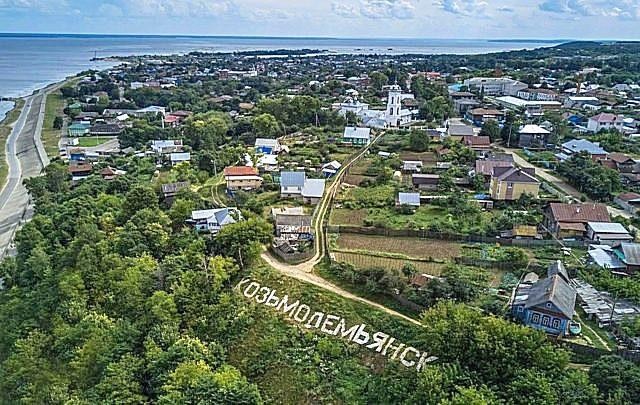 В середине XVI века территория Марийского правобережья вошла в состав Российского государства.В конце XVI — начале XVII веков в крае (в г. Козьмодемьянске и населенных пунктах, где преобладало русское население) появились первые православные храмы. В XVIII веке в связи с христианизацией местного населения строительство православных церквей наблюдалось повсеместно.По губернской реформе Петра I была учреждена Казанская губерния, куда вошел и Козьмодемьянский уезд. Часть территории современного Горномарийского района вошла также в состав Нижегородской губернии.В 1786 году в России был опубликован «Устав народных училищ». На основании устава в 1791 году открылось первое в марийском крае Козьмодемьянское училище. В 1818 году Козьмодемьянское малое народное училище было преобразовано в уездное училище и приходское училище (второй класс был обращен в уездное училище, а первый — в приходское). В начале XIX века в уезде стали появляться общественные и частные школы. В 1812 году священник с. Пертнуры Козьмодемьянского уезда А. Альпидовский открыл школу в своем доме и сам обучал марийских детей на родном языке. В 1824 г. священник с.Малый Сундырь открыл начальную школу. В 1860—1861 гг. было открыто значительное количество общественных приходских школ, но просуществовали они очень недолго и были закрыты из-за недостатка средств на их содержание. Учебных заведений в уезде в XIX веке насчитывалось немало, в том числе в г. Козьмодемьянске — пять: городское трехклассное училище, женское училище, черемисская женская школа Братства св. Гурия при монастыре, две мужские церковно-приходские школы. При городском трехклассном училище имелась метеорологическая станция, открытая 1 июля 1886 года.В 1861 году в Козьмодемьянске была открыта первая в марийском крае стационарная лечебница. Весь уезд был разделен на три медицинских участка: первый и второй составили Козьмодемьянский с центром в г.Козьмодемьянске, а третий — Больше-Сундырский с центром в с.Большой Сундырь. До 1897 года в уезде организовали три приемных покоя. К 1880 году Козьмодемьянская больница располагала 32 койками. В 1893 году в г.Козьмодемьянске начала работу земская аптека со свободной продажей лекарств. В 1897 году здесь же открыли первую в истории марийского края бактериологическую лабораторию.В географических описаниях XIX века данный район, представляющий собой возвышенный правый берег р.Волги, по естественным условиям был наиболее благоприятным для поселения и занятия сельским хозяйством. В 1890 году плотность населения Горной стороны составляла 43,13 чел. на 1 кв. версту.По замечанию земской комиссии (XIX век), «как на характерную особенность особенно бывших государственных русских крестьян следует указать здесь на их привычку селиться возле берегов р.Волга вблизи города (Козьмодемьянска). В Козьмодемьянском уезде все поселки, расположенные по правому и левому берегу Волги вблизи города Козьмодемьянска, населены исключительно русскими». Таковой была наиболее «русская» Козьмодемьянская волость, в которой сосредотачивалось 66 % всего русского населения уезда. Марийское население составляло абсолютное большинство в Большеюнгинской и Виловатовражской волостях Горной стороны (99 %).В XIX веке в хозяйственно-экономическом отношении район был исконно земледельческим, но со все возраставшим значением крестьянских промыслов, дававших местному населению основную массу денежных средств. Местное русское население не столько занималось земледельческим трудом, сколько промышленным — лесными заработками и отхожими промыслами в низовьях р. Волги. Марийцы старались держать больше скота, особенно лошадей. Поэтому у малосостоятельных в целом марийцев рабочего скота было больше, чем у русских.Среди населения Козьмодемьянского уезда были распространены также такие промыслы как бортничество, смолокурение и мочальное производство. Одним из основных центров торговли изделиями мочального производства в XIX веке было с. Коротни. К нему в 1839 году из разных населенных пунктов уезда было доставлено до 700 тыс. кулей и около 120 тыс. циновок. Население занималось также хмелеводством, рыболовством, садоводством. Яблоки служили предметом торговли в Козьмодемьянске. Но наиболее выгодным считался сбыт урожая с дерева приезжим скупщикам, обычно татарам, поставлявшим крупные партии яблок на рынки Казани и Нижнего Новгорода. Более заметной была роль горных марийцев в кустарных деревообделочных промыслах (гнутье полозьев, ободьев, выделка досок для бочек и т. д.). Но особенно выделялись горномарийские мастера изготовлением различной плетеной и гнутой черемуховой мебели.Нагорная сторона Козьмодемьянского уезда была перерезана в различных направлениях достаточно доступными для глубинных волостей сухопутными коммуникациями, с выходом их далеко за пределы местного края. Это был, прежде всего, важнейший Московский почтовый тракт между городами Козьмодемьянском и Ядрином (от первого — в 23 верстах к югу, от второго — в 42 верстах к северу), проходивший с востока на запад, пронизывая наиболее населенные волости — Виловатовражскую, Большеюнгинскую, Кулаковскую и др. Линию Московского тракта пересекал Козьмодемьянско-Ядринский почтовый тракт, шедший с севера на юг.С середины XIX века начались работы по лесоустройству. В Козьмодемьянском уезде было организовано два лесничества: одно на правобережье, второе — на левобережье.Большое значение имели заготовка леса и сплав его вниз по Волге. Изобилие лесных дач и удобные водные пути во второй половине XIX в. привели к развитию лесопромышленности. Продажа леса проводилась во время лесной ярмарки в г. Козьмодемьянске, считающейся второй по величине в России после Архангельской.Общие сведения о Горномарийском муниципальном районе Общие сведенияГорномарийский муниципальный район образован 15 января 1921 года. Он расположен на юго-востоке Республики Марий Эл на левом и правом берегам р. Волга и граничит:с севера и востока – с Килемарским районом Республики Марий Эл; с юго-востока и юга – с Чувашской Республикой;с юго-запада – с Нижегородской областью;с запада – Юринским районом Республики Марий Эл.Площадь района 1730 кв.км (7,4 % территории Республики Марий Эл). Административным центром является город Козьмодемьянск, расположенный в 104 км от Йошкар-Олы, имеет с ним регулярное автобусное сообщение.В районе 10 сельских поселений: Виловатовское сельское поселение, Еласовское сельское поселение, Емешевское сельское поселение, Красноволжское сельское поселение, Кузнецовское сельское поселение, Микряковское сельское поселение, Озеркинское сельское поселение, Пайгусовское сельское поселение, Троицко-Посадское сельское поселение, Усолинское сельское поселение, Количество населенных пунктов – 241, в которых на 1 января 2022 года проживали, по данным Маристата, 20815 человек. Средняя величина населенного пункта – 86,4 чел.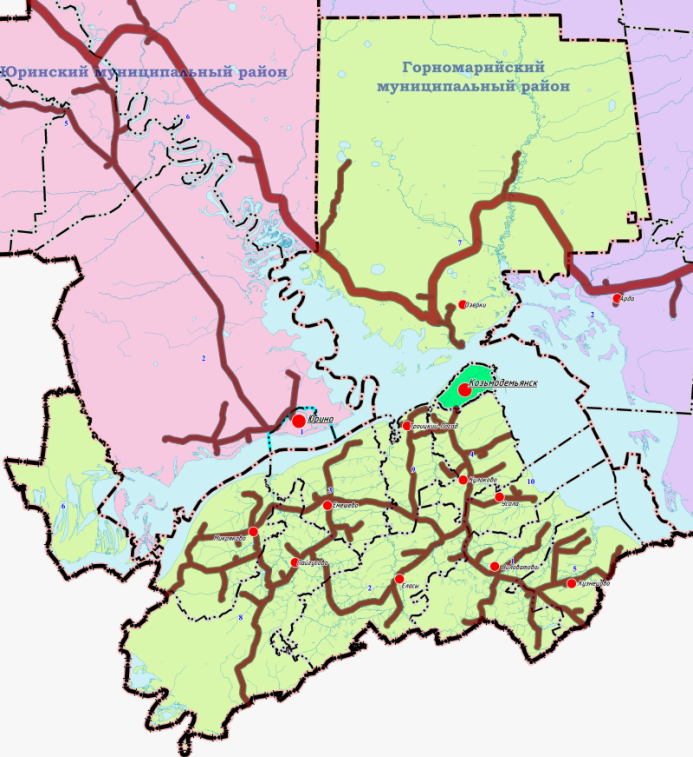 Каркас транспортной сети Горномарийского района формируется основными дорогами:федерального значения:Р-177 «Поветлужье» Нижний Новогород – Йошкар Ола от границы Нижегородской области до Йошкар-Олы, протяженностью в пределах РМЭ 167,2 км;регионального значения:88 ОП РЗ 88К-029 Козьмодемьянск – Большой Сундырь, протяженностью 28,0 км;88 ОП РЗ 88К-010 Картуково – Микряково – Васильсурск, протяженностью 22,0 км;88 ОП РЗ 88К-024 Емешево – Пайгусово – Засурье, протяженностью 23,5км.Главной водной транспортной магистралью является река Волга (Чебоксарское водохранилище).На территории Горномарийского муниципального района осуществляют деятельность более 160 организаций различных форм собственности, наибольшее число которых приходится на организации сельского хозяйства.Основными предприятиями реального сектора экономики в Горномарийском муниципальном районе по состоянию на 1 января 2022 года являются:в области промышленности:СПК «Птицефабрика «Горномарийская» (производство пищевых продуктов); ООО «Микряково» (хлебопечение, производство безалкогольных напитков,производство полуфабрикатов);ООО «Троицкое» (хлебопечение, производство полуфабрикатов);ООО «Вива» (переработка молока, производство молочной продукции); в области сельского хозяйства:СПК «Птицефабрика «Горномарийская» (разведение сельскохозяйственной птицы);СПК племзавод им. Мосолова (разведение молочного крупного рогатого скота, производство сырого молока);в области коммунального хозяйства:Козьмодемьянские тепловые сети ООО «Марикоммунэнерго»; Водоснабжающие предприятия;МУП «Горномарийский»;в области торговли и общественного питания:ПК «Микряковское ПО»;ПК «Троицко-Посадское ПО».Основную долю в производстве продукции сельского хозяйства занимает продукция растениеводства (более 70 процентов от общего объема продукции сельского хозяйства). В Горномарийском муниципальном районе выращиваются овощи, картофель, зерновые культуры. Природно-климатические условияКлимат имеет ярко выраженный умеренно-континентальный характер с относительным постоянством погоды зимой и летом и большой ее изменчивостью весной и осенью. Самый холодный месяц – январь со среднемесячной температурой воздуха –12,2 градуса, абсолютный минимум – -44 градуса. Самая теплая погода в июле: среднемесячная температура – +19 градусов, абсолютный максимум – +37 градусов. За год в среднем выпадает 572 мм осадков. Относительная влажность – 75-80%. Средняя скорость ветра достигает 3,8-4,5 метра в секунду. Самым ветреным месяцем является ноябрь, самым безветренным август. В течение года насчитывается 178-188 безветренных дней. Для сельского хозяйства климатические условия относятся к зоне умеренно-рискованного земледелия.Водные ресурсыПо территории района протекают: река Волга, которая делит район на право- и левобережье; реки: Сура, Сумка, Большая Юнга, Малая Юнга, Ветлуга, Сундырка, Сундырь, большое количество малых рек. На территории района имеется 12 искусственных гидротехнических сооружений на небольших реках, из них три являются республиканскими. Судоходными являются реки: Волга и Сура. Связь с левобережным Озеркинским сельским поселением и городом Йошкар-Ола осуществляется через паромную переправу на р.Волга. Уровенный режим рек характеризуется хорошо выраженным весенним половодьем, низкой летней меженью, прерываемой дождевыми паводками и устойчивой продолжительной зимней меженью.Подъем уровня половодья на малых реках в среднем начинается в конце марта - начале апреля, происходит быстро и интенсивно. Пик наступает в третьей декаде апреля.В целом район относится к водообеспеченным территориям. ПочвыВ почвенно-географическом отношении Горномарийский район относится к Средне-Русской провинции южно-таежной подзоны дерново-подзолистых почв. Кроме того, здесь встречаются серые лесные почвы. По механическому составу преобладают легкосуглинистые почвы.Рельеф района представляет собой высокую (до 204 м) волнистую равнину.Долинами рек территория района расчленена на ряд водораздельных пространств.Растительный и животный мирВ районе расположены леса государственного значения на территории Руткинского лесничества, площадью 81542 га, в который входят три участковых лесничества: Шарское, площадью 35903 га, Ардинское, площадью 35004 га, и Козьмодемьянское, площадью 10634 га. Из них для заготовки древесины используется 74023 га.В лесах произрастают дубы, сосна, ели, ясень, клен, вяз, липа. В подлеске – черемуха, рябина, орешник, бересклет, можжевельник. Богат район дикорастущими ягодами (черника, клюква, брусника, малина, земляника, голубика) и грибами. Обитают лось, медведь, волк, кабан, зайцы, барсук, сурок, куница, норка, выдра, бобр, ондатра, хорь, ласка. Мир птиц представлен глухарями, тетеревами, рябчиками, утками, куропатками, куликами. Особо охраняемые природные территорииНа территории района расположены:особо охраняемые природные территории регионального значения:Государственный природный биологический заказник «Емешевский»; Государственный природный заказник «Марийское Присурье»;памятники природы республиканского значения:Кедровая роща (1910 г.); Нагорная дубрава;Озеро Карасьяр;Озеро Нужъяр;Болото Карасьяр;Болото Волчье;Болото Большеозерское.Общие сведения о Микряковском сельском поселенииГраницы поселенияМикряковское сельское поселение является административно-хозяйственной единицей Горномарийского района Республики Марий Эл с административным центром в с. Микряково. 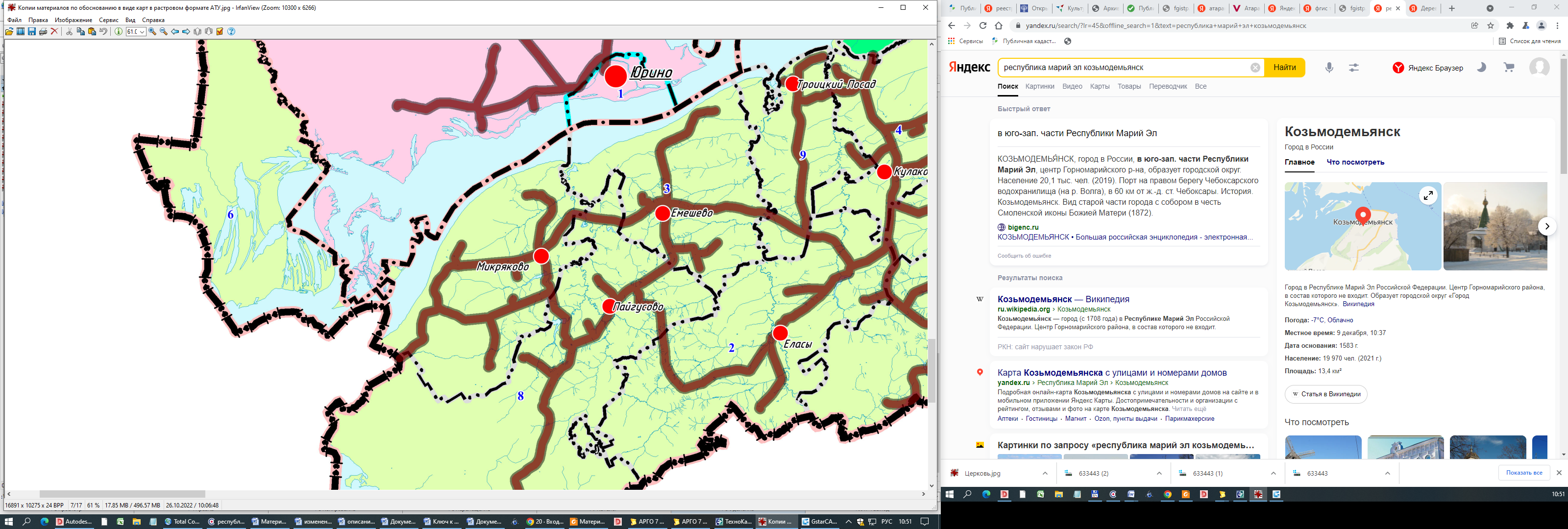 Поселение расположено в юго-западной части Горномарийского района и граничит:с севера – с Юринским районом Республики Марий Эл;с востока и юго-востока – с Емешевским и Пайгусовским сельскими поселениями;с юга и запада – с Нижегородской областью.Состав и границы поселения определены Законом Республики Марий Эл от 28 декабря 2004 года № 62-З «О составе и границах сельских, городских поселений в Республике Марий Эл» с изменениями, внесенными Законом Республики Марий Эл от 05.08.2008 № 43-З «О внесении изменений в некоторые законодательные акты Республики Марий Эл по вопросам описания границ муниципальных образований» и Законом Республики Марий Эл от 01.04.2009 № 16-З «О преобразовании некоторых муниципальных образований в Республике Марий Эл и внесении изменений в отдельные законодательные акты Республики Марий Эл». Основу транспортной сети составляют автомобильные дороги общего пользования регионального и межмуниципального значения: автодорога «Картуково – Микряково – Васильсурск» (88 ОП РЗ 88К - 010);автодорога «Микряково – Емангаши - Мороскино» (88 ОП МЗ 88Н - 02 017);автодорога «Подъезд к дер. Яшмолкино» (88 ОП МЗ 88Н - 02 039);автодорога «Малиновка Первая – Шекмино Первое» (88 ОП МЗ 88Н - 02 024);автодорога «Микряково – Макаркино» (88 ОП МЗ 88Н - 02 016);автодорога «Подъезд к дер. Яктансола» (88 ОП МЗ 88Н - 02 040);автодорога «Подъезд к дер. Озянкино» (88 ОП МЗ 88Н - 02 041);автодорога «Митряево – Симулино» (88 ОП МЗ 88Н - 02 025).Главной водной транспортной магистралью является река Волга (Чебоксарской водохранилище).Наличие вышеперечисленных дорог позволяет оценивать положение Микряковского сельского поселения как благоприятное для развития агропромышленного комплекса и развитие отраслей экономики, ориентированных на вывоз производимой в поселении сельскохозяйственной продукции.Инвестиционным потенциалом (инвестиционной привлекательностью) Микряковского сельского поселения является сельское хозяйство, предприятия переработки сельскохозяйственной продукции, животноводство.По территории сельского поселения проходят:- линии электропередач: ВЛ -35 кВ Еласы-НИРФИ", ВЛ -35 кВ Микряково-НИРФИ";- волоконно-оптическая линия связи (ВОЛС) на участке Магистральная кабельная линия абонентского доступа СЗО Республика Марий Эл, Горномарийский район, д. Рябиновка;- волоконно-оптическая линия связи (ВОЛС) на участке Республика Марий Эл, Горномарийский район, д. Новоя Слобода;- протекают реки Волга, Мушкет, Берёзовая, Сумка.Населенные пунктыПоселение состоит из 30 населенных пунктов входящих в его административное подчинение: с. Микряково, д. Алгаскино, д. Атеево, д. Барковка, д. Березово, д. Березово-Шимбатрово, д. Дворики, с. Емангаши, д. Крайние Шешмары, д. Малиновка Первая, д. Малиновка Вторая, д. Митряево, д. Мороскино, д. Озянкино, д. Петухово, д. Рябиновка, д. Сарлатово, д. Симулино, д. Сосновка, д. Средний Околодок, д. Старое Правление, д. Тимоково, д. Черемухово, д. Чувакино, д. Шекмино Первое, д. Шекмино Второе, д. Шекмино Третье, д. Яктансола, д. Ятыково, д.  Яшмолкино с общей численностью населения –  2566 чел.  В населенных пунктах имеется 1416 личных хозяйств, в них жилых домов – 1116, пустующих – 300. Площадь территории поселения 21023,74 га.Вышеперечисленные населенные пункты расположены в диапазоне от 0,6 км до 16,1 км от административного центра Микряковского сельского поселения – с. Микряково. Особо охраняемые природные территории и объекты культурного наследияВ границах Микряковского сельского поселения отсутствуют: особо охраняемые природные территории федерального, регионального и местного значения; территории традиционного природопользования коренных народов; лечебно - оздоровительные местности; водно-болотные угодья международного значения; ключевые орнитологические территории.Схемой территориального планирования Республики Марий Эл, утвержденной постановлением Правительства Республики Марий Эл от 04.07.2008 №173 (в редакции постановления Правительства Республики Марий Эл от 24.12.2021 №569) в соответствии с постановлением Правительства Республики Марий Эл от 31.12.2015 г №756 «Об утверждении Схемы развития и размещения сети особо охраняемых природных территорий Республики Марий Эл» на территории Микряковского сельского поселения планируется создание особо охраняемой природной территории республиканского значения: Памятник природы «Урочище Чёртово Городище».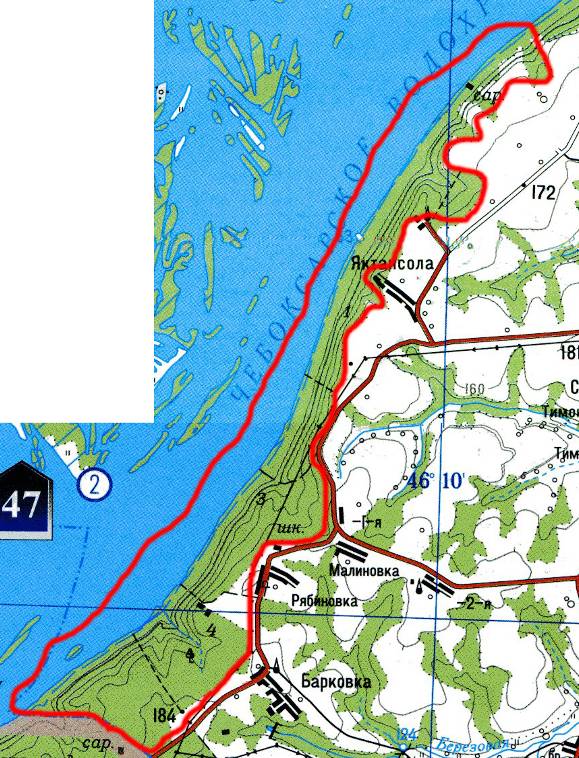 Проектируемая ООПТ расположена на территории Горномарийского района в Правобережье р. Волга в западной его части. На западе граничит с Нижегородской областью, с юга примыкает автомобильная трасса к п. Васильсурск и кладбищу д. Барковка, на востоке граница проходит по квартальной просеке кв. 5/4.Территория памятника природы охватывает часть водной поверхности Чебоксарского водохранилища и прилегающий к ней склон, покрытый лесной растительностью. Располагается в пределах Дубравного лесничества кв. 1-5.Причина организации ООПТ: наличие редких видов флоры, высокая эстетическая и историческая ценность объекта.Здесь на крутом склоне реки Волга был сторожевой пост Емельяна Пугачёва и, по преданию, в горе была спрятана часть их золотой казны. В поисках клада склон частично был перерыт. В настоящее время по склону лежат огромные глыбы известнякового песчаника, есть остатки ям и траншей, оставшиеся от подкопов кладоискателей. Однако, наиболее интересно это место как ботанический объект. На труднодоступных склонах ещё растут отдельные вековые высокие сосны – остатки бывших смешанных лесов, некогда произраставших на склонах северной экспозиции к р. Волга. Также на этом участке работниками лесничеств выделено много плюсовых деревьев дуба, являющихся ценнейшим генофондом дубовых лесов. В настоящее время отмечены спутники хвойных лесов: ольха чёрная, смородина колосистая, брусника, ожика волосистая, золотарник обыкновенный,  костяника, голокучник Линнея, фегоптерис связующий, рамишия однобокая и др. Из редких видов, занесенных в Красную книгу РМЭ, встречаются лунник оживающий, ясень обыкновенный, многорядник Брауна, диплазий сибирский. На террасах по склону развиты небольшие по площади заболоченные участки занятые ольшаниками. Здесь обитают болотные такие виды как брахитециум ручейный, кратоневрон папоротниковый, каллиергон сердцевиднолистный, плагиомниум эллиптический. На обломках песчаника обнаружен редкий мох – фиссиденс изящнолистный, а на глинистых склонах – туидиум Филибера. Близ д. Яктансола в акватории водохранилища находятся места обитания и нерестилища редких видов рыб – подуста волжского, белуги, русского осетра. На глинистых обнажениях произрастает редкий лишайник – коллема илистая. На склонах к Волге идут процессы «сползания»  берегов в реку (местами площадь таких участков, покрытых лесом, составляет до ). Предполагаемая площадь. Около , из них покрытая лесом , водная – .Ширина охранной зоны .Государственный природный заказник «Лутоша».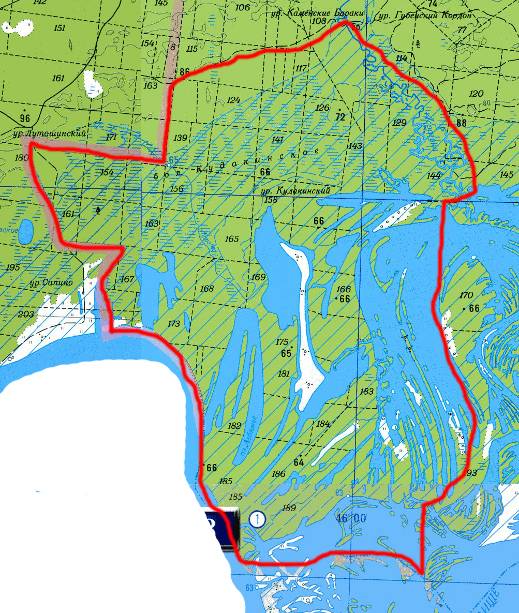 Проектируемая ООПТ расположена в 5- к западу от д. Починок Юринского района. Характеристика земель. Территория памятника природы расположена на лесных землях Дорогучинского участкового лесничества, между границей с Нижегородской областью и р. Дорогуча. Сюда же входят заливы, острова, протоки между ними в пределах левобережья Горномарийского района. Причина организации ООПТ. Наличие редких видов флоры и фауны, высокая эстетическая ценность объекта.Здесь среди островов Чебоксарского водохранилища обнаружено произрастание редкой сальвинии плавающей и кувшинки белоснежная. Раньше в пойменных озерах (ныне затопленных) обитал в большом количестве водяной орех или чилим плавающий, в настоящее время не обнаружен. В настоящее время отмечено произрастание в большом количестве редкого водного растения – рдеста речного, гибридного происхождения (гибрид рдеста плавающего и р. блестящего). Этот вид известен на территории Республики Марий Эл только с этого места. Заливы, затоны, протоки, острова и, так называемые, Кудакинские болота, входящие в границы ООПТ, являются местом гнездования и отдыха многих водных и околоводных видов птиц – орлана белохвоста, большого подорлика, скопы, лебедя-кликуна, серого журавля, выпи большой, камышницы, большого улита, травника, чайки серебристой и др., а также большинства видов уток. Вдоль берегов р. Дорогуча в значительном количестве отмечены встречи аполлона. ООПТ может служить местом воспроизводства рыб и водных и околоводных видов птиц.Предполагаемая площадь. Около .Ширина охранной зоны .В перечень объектов культурного наследия, расположенных на территории
Микряковского сельского поселения, по данным Единого государственного реестра
объектов культурного наследия (памятников истории и культуры) народов
Российской Федерации, выявленных объектов культурного наследия и объектов,
обладающих признаками объекта культурного наследия (в т.ч. археологического)
входят следующие памятники (таблица 1):Таблица 1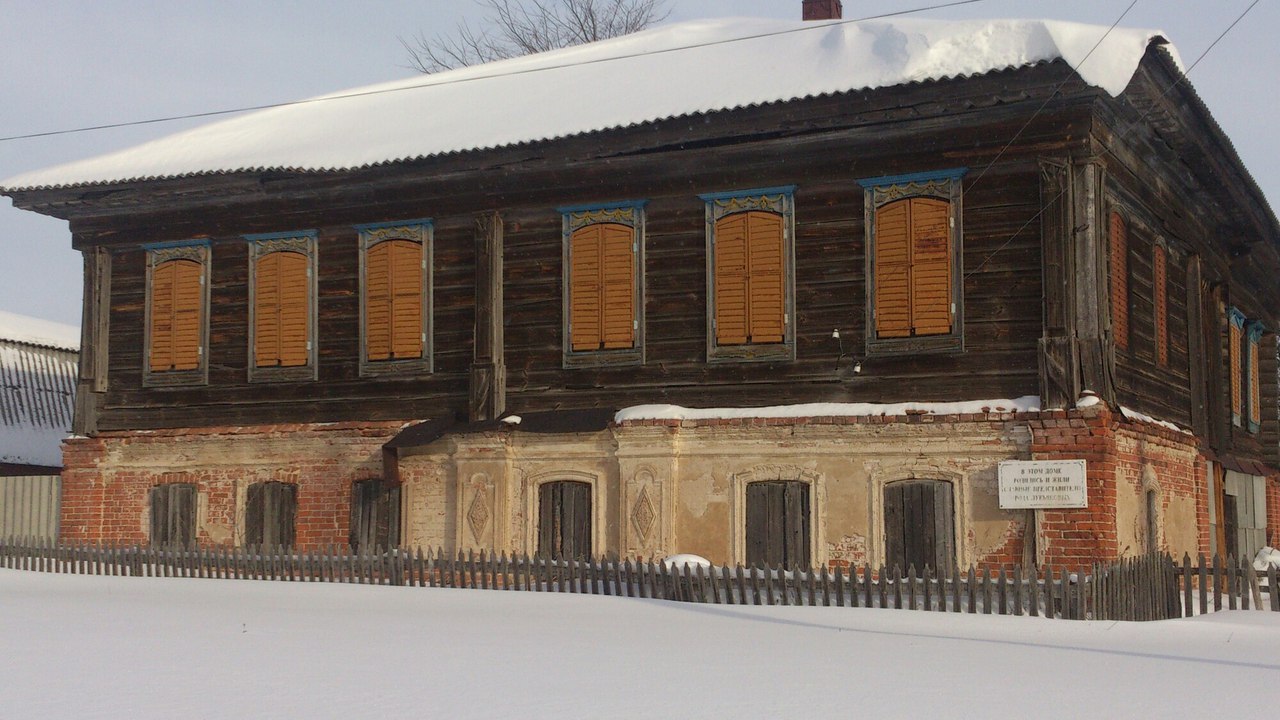 Усадьба Лукьяновых, середина ХIХ-ХХ вв. Главный дом.Демографическая ситуацияОценка тенденций экономического роста и градостроительного развития территории в качестве одной из важнейших составляющих включает в себя анализ демографической ситуации. На демографические прогнозы опирается планирование всего народного хозяйства: производство товаров и услуг, жилищного и коммунального хозяйства, трудовых ресурсов, подготовки кадров специалистов,  общеобразовательных и дошкольных образовательных организаций,  дорог, транспортных средств.Значительная часть расчетных показателей, содержащихся в документах территориального планирования, определяется на основе численности населения.Характерной особенностью демографической ситуации сельского поселения является снижение численности населения на фоне аналогичного уменьшения численности в целом по Горномарийскому району и Республике Марий Эл. Продолжающийся процесс естественной убыли населения связан как с естественной убылью, так и с миграционной оттоком. Показатели численности населения приведены в таблице Показатели численности населения (по данным Маристат) приведены в таблице 2.Таблица 2За период с 2012 г. до 2022 г. численность населения поселения уменьшилась на 519 чел. или на 18,5 %, в т.ч. естественная убыль за 2012 – 2021 гг. составила – 252 чел. (родилось 231 чел., умерло – 483). Как видно из приведенных выше данных, за указанный период показатель смертности населения в поселении преобладает над показателем рождаемости населения, что приводило к естественной убыли населения. Микряковское сельское поселение в период с 2012-2021 гг. демонстрирует естественную убыль населения.  Короткая продолжительность жизни, невысокая рождаемость, объясняется следующими факторами: многократным повышением стоимости самообеспечения (питание, лечение, лекарства, одежда), прекращением деятельности ранее крупных предприятий, появилась безработица, резко снизились доходы населения. Ситуация в настоящее время начала улучшаться.   Деструктивные изменения в системе медицинского обслуживания также оказывают влияние на рост смертности от сердечно-сосудистых заболеваний, онкологии. На показатели рождаемости влияют следующие моменты:- материальное благополучие;- государственные выплаты за рождение первого, второго и третьего  ребенка;- наличие собственного жилья;- уверенность в будущем подрастающего поколения.Сведения по возрастному составу населения в разрезе сельских поселений в
базе данных Росстата отсутствуют. Однако, предполагая, что эти показатели
существенно не отличаются от аналогичных показателей в целом по
Горномарийскому району, в данном проекте использованы имеющиеся данные
возрастному составу по всем сельским поселениям района в части определения
доли населения соответствующего возраста в общей численности населения.Сведения по возрастному составу населения по сельским поселениям Горномарийского района на 1 января 2021 года представлены в таблице 3.Таблица 3На территории Горномарийского района (в т.ч. Микряковского сельского поселения) доля населения трудоспособного возраста выше 52%, доля лиц моложе трудоспособного возраста ниже 17%, доля населения старше трудоспособного возраста выше 31 %. Показатели возрастной структуры населения свидетельствуют 
о процессе старения населения, который отразился на демографической (низкая рождаемость и высокая смертность), экономической (рост нагрузки на население в трудоспособном возрасте) и социальной (возрастание нагрузки на учреждения здравоохранения, образования и т.п.) ситуациях. в республике устойчиво сокращается удельный вес лиц моложе трудоспособного возраста из-за снижения рождаемости и формируется регрессивный тип возрастной структуры населения. Жилищный фондНа конец 2021 года жилищный фонд Микряковского сельского поселения составил 72,6 тыс. кв.м. общей площади. Жилищная обеспеченность равняется 28,3 кв.м. общей площади на 1 человека, что ниже среднего показателя по Горномарийскому муниципальному району (37,5 кв.м.) и примерно равно в целом по Республике Марий Эл (28,8 кв.м). Жилая застройка представлена в основном индивидуальными усадебными одно- двухэтажными одноквартирными жилыми домами. В с. Микряково имеются малоэтажные жилые дома.Структура жилого фонда по Микряковскому сельскому поселению представлена в таблице 4.Таблица 4Техническое состояние жилищного фонда и коммунальной инфраструктуры характеризуется ее технологической отсталостью и высоким уровнем износа, следствием чего являются высокая аварийность, низкий коэффициент полезного действия мощностей и потери энергоносителей. Планово-предупредительный ремонт сетей и оборудования практически полностью уступил место аварийно-восстановительным работам, затраты на которые в 2 - 3 раза выше, что ведет к снижению надежности работы объектов жилищно-коммунальной сферы.Основная часть сельского жилого фонда не имеет элементарных коммунальных удобств: водопроводом оборудовано 93 процентов сельского жилого фонда, центральным отоплением – 5 процентов, канализацией – 33 процента, горячим водоснабжением – 38 процентов. Уровень газификации в газифицированных населенных пунктах составляет 100 процентов.Газифицировано природным газом 932 домов (квартир), уровень газификации в газифицированных населенных пунктах составляет 92,5 %.Сведения о показателях (индикаторах) Муниципальной программы Микряковского сельского поселения «Развитие жилищно-коммунального и дорожного хозяйства Микряковского сельского поселения Горномарийского муниципального района Республики Марий Эл на 2022-2025 годы» представлены в таблице 5.Таблица 5Динамика строительства жилья (по данным Маристат) на территории поселения представлена в таблице 6.Таблица 6 Социальное и культурно-бытовое обслуживание населенияСоциальная инфраструктура – система необходимых для жизнеобеспечения человека материальных объектов (зданий, сооружений) и коммуникаций населенного пункта, а также предприятий, учреждений и организаций, оказывающих социальные услуги населению, органов управления и кадров, деятельность которых направлена на удовлетворение общественных потребностей граждан соответственно установленным показателям качества жизни.	Задачами оценки является выявление количественного и качественного состава существующих объектов, сопоставление с нормативным количеством из расчета изменения численности населения на расчетный срок, составление перечня мероприятий в сфере социально-бытового и культурно-досугового обслуживания населения.	На территории сельского поселения  имеются следующие объекты социального и культурно-бытового обслуживания населения (таблица 7).Таблица 7 Производственная сфераРеспублика Марий Эл – индустриально-аграрная республика. Промышленном производстве республики ведущую роль играют:- производство пищевых продуктов;- производство нефтепродуктов;- производство компьютеров, электронных и оптических изделий;- обеспечение электрической энергией, газом и паром; кондиционирование воздуха.В сельском хозяйстве республики получили развитие животноводство мясомолочного направления, птицеводство и растениеводство.Сельское хозяйство является основным сектором экономики Микряковского сельского поселения и от его эффективной работы во многом зависит стабильность социально- экономической ситуации.Сельское хозяйство в сельском поселении представлено предприятиями в области: растениеводства – ООО «Деметра», СПК «Москва», молочного животноводства – СПК – Колхоз «Рассвет». В обществе с ограниченной ответственностью «Деметра» используется навигационное оборудование. Система точного земледелия с использованием комплекса космической навигации позволяет рационально использовать земельные ресурсы, экономить материально-технические  средства, исключить человеческий фактор. Установлена метеостанция. Урожайность зерновых в 2021 году в ООО «Деметра» достигла от 20 до 34 ц/га, что выше среднерайонного показателя.Промышленность Микряковского сельского поселения представлена предприятиями пищевой промышленности: производство хлеба и хлебобулочных изделий – ООО «Микряково».Основными организациями в отрасли торговли и общественного питания являются: ПК «Микряковское потребобщество», ООО «Хмель», ООО «Весна», ООО «Вера», СПК «Усадьба», ООО «Виловатово».За январь-декабрь 2021 года ООО «Хмель» открыло 3 магазина.Предоставлением услуг в сфере сбора и вывозки ТКО занимается ООО «Благоустройство».Кроме того, одной из перспективных специализаций территории Горномарийского муниципального района является развитие туризма, в том числе обустройство рекреационных мест, формирование туристской инфраструктуры, предложение новых туристских маршрутов.На момент внесения изменений в генеральный план Микряковского сельского поселения особые экономические зоны не установлены, сведения в ЕГРН не внесены, в связи с чем, в Материалах по обоснованию генерального плана в виде карт данные зоны не отображены.СВЕДЕНИЯ ОБ УТВЕРЖДЕННЫХ ДОКУМЕНТАХ СТРАТЕГИЧЕСКОГО ПЛАНИРОВАНИЯ, УКАЗАННЫХ В Ч.5.2 СТ.9 ГрК РФ, О НАЦИОНАЛЬНЫХ ПРОЕКТАХ, ОБ ИНВЕСТИЦИОННЫХ ПРОГРАММАХ СУБЪЕКТОВ ЕСТЕСТВЕННЫХ МОНОПОЛИЙ, ОРГАНИЗАЦИЙ КОММУНАЛЬНОГО КОМПЛЕКСА, О РЕШЕНИЯХ ОРГАНОВ МЕСТНОГО САМОУПРАВЛЕНИЯ, ИНЫХ ГЛАВНЫХ РАСПОРЯДИТЕЛЕЙ СРЕДСТВ СООТВЕТСТВУЮЩИХ БЮДЖЕТОВ, ПРЕДУСМАТРИВАЮЩИХ СОЗДАНИЕ ОБЪЕКТОВ МЕСТНОГО ЗНАЧЕНИЯ Положения стратегии пространственного развития Российской
ФедерацииСтратегия пространственного развития Российской Федерации на период до 2025 года утверждена распоряжением Правительства Российской Федерации от 13 февраля  2019 года № 207-р.Стратегия представляет собой документ стратегического планирования, разрабатываемый в рамках целеполагания по территориальному принципу. Целью пространственного развития Российской Федерации является обеспечение устойчивого и сбалансированного пространственного развития Российской Федерации, направленного на сокращение межрегиональных различий в уровне и качестве жизни населения, ускорение темпов экономического роста и технологического развития, а также на обеспечение национальной безопасности страны.Для обеспечения ликвидации инфраструктурных ограничений федерального значения и повышения доступности и качества магистральной транспортной, энергетической и информационно-телекоммуникационной инфраструктуры предлагается развивать магистральную транспортную инфраструктуру путем, в том числе, за счет строительства участков высокоскоростных магистралей Москва – Казань и Екатеринбург – Челябинск, автодорожного маршрута "Европа – Западный Китай" (участок высокоскоростной магистрали Москва – Казань проходит через территорию Республики Марий Эл).Перспективная экономическая специализация Республики Марий Эл, предусмотренная Стратегией пространственного развития Российской Федерации, включает следующие отрасли:лесоводство и лесозаготовки (лесозаготовки);обработка древесины и производство изделий из дерева, кроме мебели; производство автотранспортных средств, прицепов и полуприцепов; производство бумаги и бумажных изделий;производство	готовых	металлических	изделий,	кроме	машин	и оборудования;производство компьютеров, электронных и оптических изделий; производство	машин	и	оборудования,	не	включенных	в	другиегруппировки;производство мебели; производство одежды; производство пищевых продуктов;производство прочей неметаллической минеральной продукции; производство прочих готовых изделий;производство резиновых и пластмассовых изделий; производство текстильных изделий;производство химических веществ и химических продуктов; производство электрического оборудования;растениеводство и животноводство, предоставление соответствующих услуг в этих областях;туризм - деятельность гостиниц и предприятий общественного питания, деятельность административная и сопутствующие дополнительные услуги (деятельность туристических агентств и прочих организаций, предоставляющих услуги в сфере туризма).Неперспективная экономическая специализация, критически важная для экономики Республики Марий Эл, включающая производство кокса и нефтепродуктов.Национальные проектыРеспублика Марий Эл участвует в реализации мероприятий 51 из 67 федеральных проектов, входящих в состав 11 национальных проектов (программ) по следующим направлениям:«Демография»;«Здравоохранение»;«Образование»;«Жилье и городская среда»;«Экология»;«Безопасные качественные дороги»;«Производительность труда»;«Цифровая экономика Российской Федерации»;«Культура»;«Малое и среднее предпринимательство и поддержка индивидуальной предпринимательской инициативы»;«Международная кооперация и экспорт».Создание новых объектов местного значения на территории Микряковского сельского поселения указанными национальными проектами не предусматривается.Стратегия социально-экономического развития Республики Марий Эл на период до 2030 годаСтратегия социально-экономического развития Республики Марий Эл утверждена постановлением Правительства Республики Марий Эл от 17 января 2018 г. № 12. Постановлениями Правительства Республики Марий Эл от 04.10.2018 № 400, от 05.11.2019 № 339 и от 14.11.2019 № 351 в данную Стратегию были внесены изменения.Главная цель разработки Стратегии – определение путей и способов обеспечения устойчивого повышения благосостояния жителей Республики Марий Эл, динамичного развития экономики Республики Марий Эл в долгосрочной перспективе (до 2030 года).Являясь одним из основополагающих документов системы стратегического планирования Республики Марий Эл, определяющим долгосрочную социально- экономическую политику Республики Марий Эл, Стратегия формируется на основе целой группы принципов, наиболее значительными из которых являются:принцип результативности стратегического планирования, означающий, что выбор способов и методов достижения целей социально-экономического развития Республики Марий Эл основывался на необходимости достижения заданных результатов;принцип эффективности, требующий обоснованности выбора стратегических целей и механизмов с позиций минимизации затрат;принцип реалистичности, означающий, что при определении целей и задач социально-экономического развития исходили из возможности достижения целей и решения задач в установленные сроки с учетом ресурсных ограничений и рисков;принцип ресурсной обеспеченности, означающий, что при разработке и утверждении документов стратегического планирования, разрабатываемых в рамках планирования и программирования, определены источники ресурсного обеспечения мероприятий;принцип измеряемости целей, означающий, что оценку достижения поставленных в Стратегии целей социально-экономического развития Республики Марий Эл предусмотрено проводить с использованием количественных и (или) качественных целевых показателей, критериев и методов их оценки;принцип соответствия показателей целям, означающий, что количественные и качественные показатели, отраженные в Стратегии, соответствуют целям социально-экономического развития Республики Марий Эл и Российской Федерации.Стратегической целью развития Горномарийского муниципального района на период до 2030 года является определение путей и способов обеспечения устойчивого повышения благосостояния жителей района, динамичного развития экономики.Сведения об основных показателях Горномарийского района на период до 2030 года, определенный Стратегией, приведены в таблице 8.Таблица 8Основные показатели муниципального образования "Горномарийский муниципальный район"Муниципальные программы Микряковского сельского поселенияСоциально-экономическое развитие Микряковского сельского поселения осуществляется на основании муниципальных программ, приведенных в следующей таблице 9.Таблица 9Муниципальная программа комплексного развития социальной инфраструктуры МО «Микряковское сельское поселение» на 2015-2030 годы.Муниципальная программа комплексного развития социальной инфраструктуры МО «Микряковское сельское поселение» на 2015-2030 годы утверждена Постановлением Микряковской сельской администрации от 25.03.2016 г. № 27.Основной целью данной Программы является: создание условий для стабильного социального и экономического развития поселения с целью повышения качества жизни населенияВ рамках реализации данной Программы предусматривается решение следующих задач:-формирование устойчивой тенденции развития Микряковского сельского поселения;-развитие различных форм малого бизнеса, потребительского рынка и стимулирование развития сферы услуг;-привлечение инвестиций в приоритетные направления экономики;-обеспечение дополнительных доходов в бюджет поселения;-организация благоустройства и озеленения территории поселения.Программой предусматривается реализация следующих мероприятий:- в сфере образования:сохранение дошкольных и общеобразовательных учебных заведений (2016-2030 гг.);- в сфере здравоохранения:задействовать существующую участковую больницу в с. Микряково на 100%-ую мощность (2021-2030 гг.);- в сфере физической культуры и спорта:задействовать имеющиеся спортивные залы, стадионы в Микряковской средней и Емангашской основной школах (2016-2030 гг.);ежегодно производить заливку катков в с. Микряково, с. Емангаши, д. Мороскино (2016-2030 гг.);задействовать вестибюли и инвентарь Микряковского, Березовского и Емангашского домов культуры для организации настольных спортивных игр (шашки, шахматы и настольный теннис) и силовых упражнений (2016-2030 гг.);- холодное водоснабжение и водоотведение:проектирование строительства и ввод центрального водоснабжения с. Емангаши (2021-2030 гг.);произвести проектирование и реконструкцию очистных сооружений (2021-2030 гг.);произвести реконструкцию водопроводных сетей в д. Мороскино, д. Атеево, д. Березово-Шимбатрово, с. Микряково, д. Старое Правление, д. Черемухово (2023-2030 гг.);- первичные средства пожаротушения: ремонт, замена и обслуживание наружных источников пожаротушения (гидрантов и пожарных кранов), водозаборов (2016-2030 гг.);- в сфере ритуальных услуг:содержание и уход за местами захоронений в с. Микряково, с. Емангаши, д. Сарлатово, д. Барковка (2016-2030 гг.);- благоустройство поселения:организация уличного освещения населенных пунктов поселения;- экология:организация сбора и вывозки твердых бытовых отходов в населенных пунктах Микряковского сельского поселения (2023-2030 гг.).Муниципальная долгосрочная целевая программа «Комплексное развитие систем коммунальной инфраструктуры на территории Микряковского сельского поселения на 2022-2030 годы»Муниципальная долгосрочная целевая программа «Комплексное развитие систем коммунальной инфраструктуры на территории Микряковского сельского поселения на 2022-2030 годы» утверждена Постановлением Микряковской сельской администрации от 15.04.2022 г. № 19.Основными целями Программы являются:обеспечение комплексного развития коммунальной инфраструктуры с учетом потребностей жилищного строительства;повышение качества коммунальных услуг, предоставляемых населению;улучшение экологической безопасности поселения.Программой предусматривается решение следующих задач:комплексное развитие систем коммунальной инфраструктуры;реконструкция и модернизация систем коммунальной инфраструктуры;улучшение экологической ситуации на территории Микряковского сельского поселения;повышение надежности и качества коммунальных услуг при соответствии требованиям экологических стандартов;обеспечение более комфортных условий проживания населения сельского поселения;проведение мероприятий по модернизации существующих объектов.Программой предусматривается выполнение следующих мероприятий:по развитию системы электроснабжения: оснащение потребителей бюджетной сферы и жилищно-коммунального хозяйства электронными приборами учета расхода электроэнергии;реконструкция существующего наружного освещения улиц, проездов в населенных пунктах и обеспечение уличного освещения группами учета;внедрение современного электроосветительного оборудования, обеспечивающего экономию электрической энергии.организация сбора и вывоза ТБО:рекультивация территории, на которой ранее располагались несанкционированные свалки;обустройство мест (площадок) накопления твердых коммунальных отходов;организация раздельного сбора мусора.Муниципальная программа «Развитие жилищно-коммунального и дорожного хозяйства Микряковского сельского поселения Горномарийского муниципального района Республики Марий Эл на 2022-2025 годы»Муниципальная программа «Развитие жилищно-коммунального и дорожного хозяйства Микряковского сельского поселения Горномарийского муниципального района Республики Марий Эл на 2022-2025 годы» утверждена Постановлением Микряковской сельской администрации от 18.10.2021 г. № 42.Основными целями Программы являются:повышение качества и надежности предоставления коммунальных услуг населению;повышение уровня социального и инженерного обустройства сельских поселений;повышение уровня и качества жизни сельского населения;улучшение экологической ситуации в поселении;создание устойчивых и эффективных механизмов привлечения частных инвестиций.Программой предусматривается решение следующих задач:содействие развитию жилищно-коммунального хозяйства; совершенствование системы охраны окружающей среды муниципального образования;выполнение мероприятий по энергосбережению и повышению энергетической эффективности; содействие развитию и содержанию коммунальной инфраструктуры сельского поселения, отвечающей современным требованиям его социально-экономического развития в соответствии с генеральным планом;создание условий, направленных на снижение количества дорожно-транспортных происшествий, смертности и травматизма на автодорогах;повышение культуры безопасности населения от чрезвычайных ситуаций природного и техногенного характера.Программой предусматривается выполнение следующих мероприятий:содержание улично-дорожной сети в границах поселений;капитальный ремонт и ремонт автомобильных дорог общего пользования населенных пунктов;обеспечение мероприятия по повышению безопасности дорожного движения;ремонт инженерных сооружений (мостов);капитальный ремонт и ремонт дворовых территорий многоквартирных домов, проездов к дворовым территориям многоквартирных домов населенных пунктов за счет средств местного бюджета;плата за жилое помещение и коммунальные услуги;обеспечение мероприятий по переселению граждан из аварийного жилищного фонда;предоставление жилых помещений по договорам социального найма гражданам, признанными нуждающимися в жилых помещениях в установленном порядке;газоснабжение, водоснабжение;мероприятия по разработке градостроительной, землеустроительной документации;оснащение приборами учета потребления топливно-энергетических ресурсов, в том числе с использованием интеллектуальных приборов учета, автоматизированных систем и систем диспетчеризации;замена ламп уличного освещения на энергоэффективные;замена неэффективных люминесцентных ламп внутреннего освещения в бюджетных учреждениях на энергосберегающие;информирование о мероприятиях в сфере энергосбережения;установление энергосберегающих уличных светильников с группой учета электроэнергии и автоматикой включения и отключения;техобслуживание объектов уличного освещения, ремонт объектов уличного освещения в населенных пунктах поселения;приобретение электрической энергии;упорядочение адресного хозяйства;уличное освещение;поддержка обустройства мест массового отдыха населения;организация и содержание мест захоронения;благоустройство территорий поселения;участие в предупреждении и ликвидации чрезвычайных ситуаций в границах поселения;участие в обеспечении первичных мер противопожарной безопасности в границах населенных пунктов;осуществление мероприятий по обеспечению безопасности людей на водных объектах, охране их жизни и здоровья.Муниципальная программа поселения «Поддержка проектов местных инициатив граждан, проживающих на территории Микряковского сельского поселения, на 2023-2025 годы»Муниципальная программа поселения «Поддержка проектов местных инициатив граждан, проживающих на территории Микряковского сельского поселения, на 2023-2025 годы» утверждена постановлением Микряковской сельской администрации от 12.09.2022 г. № 41.Основными целями Программы являются:повышение активности участия населения в осуществлении местного самоуправления и развитии территории сельского поселения;консолидация финансовых ресурсов для реализации проекта местных инициатив за счет привлечения средств республиканского бюджета Республики Марий Эл, средств юридических и физических лиц;активизация местного населения на решении вопросов местного значения.Программой предусматривается решение следующих задач:создание правовых и экономических условий для развития реализации проектов местных инициатив в Микряковском сельском поселении;вовлечение населения в осуществление местного самоуправления и совершенствование навыков органов местного самоуправления по подготовке и внедрению проектов местного значения с участием населения;поддержка инициатив граждан по решению вопросов местного значения;повышение уровня комплексного благоустройства общественных территорий и социально значимых объектов;повышение качества жизни населения.Программой предусматривается выполнение следующих мероприятий:обустройство площадок накопления твердых коммунальных отходов в Микряковском сельском поселении (д. Атеево, с. Микряково, д. Яктансола, д. Малиновка Первая, д. Малиновка Вторая, д. Рябиновка, д. Барковка, д. Мороскино).ОБОСНОВАНИЕ ВЫБРАННОГО РАЗМЕЩЕНИЯ ОБЪЕКТОВ МЕСТНОГО ЗНАЧЕНИЯ ПОСЕЛЕНИЯПрогноз численности населенияНаселение Горномарийского муниципального района, как и республики в
целом, постепенно сокращается. Численность постоянного населения района за
2017-2022 годы уменьшилась на 2151 человека, т.е. в среднем уменьшалась на 1,95
% в год. Уменьшение численности населения обусловлено естественной и
миграционной убылью населения. Население Микряковского сельского поселения за тот же 
период сократилось на 237 человек, в среднем, на 1,94 % в год. В то же
время сельское население Республики Марий Эл сократилось на 19021 человека,
что составляет 1,63 процента в год.Согласно демографическому прогнозу по Республике Марий Эл,
подготовленному территориальным органом Федеральной службы государственной
статистики по Республике Марий Эл (Маристат), численность сельского
населения республики (по среднему варианту прогноза) на начало 2036 года
составит 168949 человек, т.е. сократится по сравнению с 2022 годом на 46035
человек, или на 1,8 процента ежегодно.Настоящим генеральным планом предусматривается дальнейшее
сокращение численности населения Микряковского сельского поселения, но более
низкими темпами. для ориентировочных расчетов принимается, что темп
сокращения населения в 2022-2024 годах составит 1,9 процента в год по отношения
к 2022 году, в 2025-2035 годах – 1,5 процента, в 2036-2041 – 1,0 процент. Динамика
численности населения, подготовленная с учетом данных показателей, приводится
в таблице 10.Таблица 10Планировочная структура и система расселенияУчитывая большую плотность населенных пунктов и их скученность настоящим генеральным планом выделены планировочные группы, объединяющие ряд населенных пунктов, расположенных в непосредственной близости друг от друга по принципу кустовой системы расселения. Эти группы характеризуются общностью предприятий и учреждений обслуживания, а также инженерной и транспортной инфраструктуры. Выделены 5 группы населенных пунктов:группа № 1 с центром в с. Микряково. (В группу входят с. Микряково, д. Петухово, д. Сарлатово, д. Сосновка, д. Тимоково, д. Ятыково, д. Яшмолкино);группа № 2 с центром в с. Емангаши. (В группу входят с. Емангаши, д. Атеево, д. Березово-Шибатрово, д. Мороскино, д. Старое Правление, д. Черемухово);группа № 3 с центром в д. Шекмино Первое. (В группу входят  д. Озянкино, д. Шекмино Первое, д. Чувакино, д. Шекмино Второе, д. Шекмино Третье);группа № 4 с центром в д.Березово. (В группу входят д. Березово, д. Алгаскино, д. Крайние Шешмары, д. Митряево, д. Симулино, д. Средний Околодок);группа № 5 с центром в д. Малиновка Первая. (В группу входят д. Малиновка Первая, д. Барковка, д. Малиновка Вторая, д. Рябиновка).д. Яктансола в силу своего обособленного расположения в группы не входит. В д. Дворики население и жилые дома отсутствуют.Проектное размещение учреждений и предприятий обслуживания местного
значения сельского поселения основывается на принципе формирования
межселенной общественно-деловой зоны, являющейся центром сельского
поселения, в административном центре поселения – с. Микряково и групповых центров
обслуживания с созданием общественно-деловых зон в центрах групп населенных
пунктов, которые дополняются объектами повседневного обслуживания,
обслуживающими как собственное население, так и жителей прилегающих
населенных пунктов с учетом пешеходной доступности.Функциональное зонирование территорииФункциональное зонирование территории сельского поселения
предполагает разделение территории сельского поселения на функциональные
зоны, для которых определяются границы и их функциональное назначение с
целью для создания комфортной среды и достижения оптимального баланса
функциональных зон по отношению друг к другу.В границах сельского поселения установлены следующие функциональные
зоны:жилые зоны (код 701010100);общественно-деловые зоны (код 701010300);зона инженерной инфраструктуры (код 701010404);зона транспортной инфраструктуры (код 701010405);зона рекреационного назначения (код 701010600);производственная зона (код 701010401);производственная зона сельскохозяйственных предприятий (код 701010503);зона кладбищ (код 701010701);зона лесов (код 701010605).ПРЕДЛОЖЕНИЯ ПО СОЗДАНИЮ ОБЪЕКТОВ МЕСТНОГО ЗНАЧЕНИЯ МИКРЯКОВСКОГО СЕЛЬСКОГО ПОСЕЛЕНИЯОбъекты местного значения – это объекты капитального строительства, иные объекты, территории, которые необходимы для осуществления органами местного самоуправления полномочий по вопросам местного значения и в пределах переданных государственных полномочий в соответствии с федеральными законами, законом субъекта Российской Федерации, уставами муниципальных образований и оказывают существенное влияние на социально-экономическое развитие муниципальных районов, поселений, городских округов.Уставом Микряковского сельского поселения к полномочиям сельского поселения отнесено решение ряда вопросов местного значения, в том числе:обеспечение проживающих в поселении и нуждающихся в жилых помещениях малоимущих граждан жилыми помещениями, организация строительства и содержания муниципального жилищного фонда, создание условий для жилищного строительства, осуществление муниципального жилищного контроля, а также иных полномочий органов местного самоуправления в соответствии с жилищным законодательством;создание условий для предоставления транспортных услуг населению и организация транспортного обслуживания населения в границах поселения;участие в предупреждении и ликвидации последствий чрезвычайных ситуаций в границах поселения;обеспечение первичных мер пожарной безопасности в границах населенных пунктов поселения;создание условий для обеспечения жителей поселения услугами связи, общественного питания, торговли и бытового обслуживания;организация библиотечного обслуживания населения, комплектование и обеспечение сохранности библиотечных фондов библиотек поселения;создание условий для организации досуга и обеспечения жителей поселения услугами организаций культуры;сохранение, использование и популяризация объектов культурного наследия (памятников истории и культуры), находящихся в собственности поселения, охрана объектов культурного наследия (памятников истории и культуры) местного (муниципального) значения, расположенных на территории поселения;обеспечение условий для развития на территории поселения физической культуры, школьного спорта и массового спорта, организация проведения официальных физкультурно-оздоровительных и спортивных мероприятий поселения;создание условий для массового отдыха жителей поселения и организация обустройства мест массового отдыха населения, включая обеспечение свободного доступа граждан к водным объектам общего пользования и их береговым полосам;организация ритуальных услуг и содержание мест захоронения;создание, содержание и организация деятельности аварийно-спасательных служб и (или) аварийно-спасательных формирований на территории поселения.В целях решения указанных вопросов необходимо создание объектов местного значения. Предложения по созданию новых и развитию существующих объектов местного значения в областях, подведомственных органам местного самоуправления Микряковского сельского поселения, приведены в разделах 4.1., 4.2., 4.3., исходя из прогнозируемой численности населения на 2043 год.Объекты местного значения в области инженерной и транспортной инфраструктурПеречни мероприятий по строительству и реконструкции систем электро-, тепло-, газо-, водоснабжения и водоотведения, объектов, используемых для утилизации, обезвреживания и захоронения твердых бытовых отходов, которые предусмотрены соответственно схемами и программами развития единой национальной (общероссийской) электрической сети на долгосрочный период, генеральной схемой размещения объектов электроэнергетики, федеральной программой газификации, соответствующими межрегиональными, региональными программами газификации, схемами теплоснабжения, схемами водоснабжения и водоотведения, программами в области обращения с отходами, должны быть установлены программой комплексного развития систем коммунальной инфраструктуры сельского поселения.ЭлектроснабжениеЭлектроснабжение Микряковского сельского поселения осуществляется от подстанции ПС 35/10 кВ «Микряково» с двумя трансформаторами по 10МВА каждый, распределение электроэнергии между потребителями сельского поселения осуществляется на напряжении 10 кВ, 0,4 кВ через трансформаторные подстанции.В соответствии с нормативами укрупненные показатели электропотребления принимаются по таблице 11.Таблица 11Для электроснабжения сельского поселения должна быть разработана отдельная схема электроснабжения на основе Схемы и программы перспективного развития электроэнергетики Республики Марий Эл на период 2023-2027 годов (утверждена Указом Главы Республики Марий Эл от 19 апреля 2022 г. № 44) с учетом анализа роста перспективных электрических нагрузок.При развитии систем электроснабжения на перспективу, в том числе реконструкции сетевых объектов, электрические сети следует проектировать с учетом перехода на более высокие классы среднего напряжения (с 6-10 кВ на 20-35 кВ). Необходимо также перейти на энергосберегающие установки, обеспечивающие экономию электрической энергии.Для высоковольтных линий электропередачи устанавливаются охранные зоны, размеры которых приведены в разделе 5.2. «Охранные зоны и придорожные полосы объектов транспортной и инженерной инфраструктур» настоящего тома.Муниципальной программой комплексного развития социальной инфраструктуры МО «Микряковское сельское поселение» на 2015-2030 годы предусматривается организация уличного освещения населенных пунктов поселения.Муниципальной программой «Комплексное развитие систем коммунальной инфраструктуры на территории Микряковского сельского поселения на 2022-2030 годы» предусмотрены следующие мероприятия:оснащение потребностей бюджетной сферы и жилищно-коммунального хозяйства электронными приборами учета расхода электроэнергии;реконструкция существующего наружного освещения улиц, проездов в населенных пунктах и обеспечение уличного освещения группами учета; внедрение современного электроосветительного оборудования, обеспечивающего экономию электрической энергии.Муниципальной программой «Развитие жилищно-коммунального и дорожного хозяйства Микряковского сельского поселения Горномарийского муниципального района Республики Марий Эл на 2022-2025 годы предусмотрены следующие мероприятия:оснащение приборами учета потребления топливно-энергетических ресурсов, в том числе с использованием интеллектуальных приборов учета, автоматизированных систем и систем диспетчеризации;замена ламп уличного освещения на энергоэффективные;замена неэффективных люминесцентных ламп внутреннего освещения в бюджетных учреждениях на энергосберегающие;информирование о мероприятиях в сфере энергосбережения;установление энергосберегающих уличных светильников с группой учета электроэнергии и автоматикой включения и отключения;техобслуживание объектов уличного освещения, ремонт объектов уличного освещения в населенных пунктах поселения;приобретение электрической энергии;уличное освещение.ТеплоснабжениеВ настоящее время теплоснабжение усадебных жилых домов осуществляется от печей и котлов на твердом топливе и газе, горячее водоснабжение – от проточных водонагревателей, в с. Микряково здания учреждений образования, культуры, здравоохранения, административные здания по ул. Центральная, централизовано от существующей котельной на газовом топливе мощностью 1,72 Гкал/часНа территории Микряковского сельского поселения отпуск тепла
производится от одного централизованного источника тепловой энергии –
котельной, находящейся в ведении Козьмодемьянских тепловых сетей – филиала
ООО «Марикоммунэнерго». Топливом для котельной служит газ.
Протяженность тепловых и паровых сетей в двухтрубном исчислении в 2019 году
составила 1,505 км. Существующая схема тепловых сетей и систем теплоснабжения, является оптимальной для села ввиду не протяженности магистрали, доступность к ревизии и ремонту.Генеральным планом существующая система теплоснабжения сохраняется.
Необходим ремонт и замена вышедших из строя тепловых сетей и оборудования
котельных.ГазоснабжениеГазоснабжение населения осуществляет ОАО «Газпром газораспределение» ООО Марийскгаз. На территории Микряковского сельского поселения   протяжение уличной газовой сети - составляет 44 км. Газифицировано природным газом 932 домов (квартир), уровень газификации в газифицированных населенных пунктах составляет 92,5 %.Проектирование, строительство, капитальный ремонт, расширение и техническое перевооружение сетей газораспределения и газопотребления должны осуществляться в соответствии со схемами газоснабжения, разработанными в составе федеральной, межрегиональных и региональных программ газификации в целях обеспечения предусматриваемого этими программами уровня газификации жилищно-коммунального хозяйства, промышленных и иных организаций.Проектирование, строительство, капитальный ремонт, расширение, техническое перевооружение, консервацию и ликвидацию сетей газораспределения, сетей газопотребления и объектов сжиженного углеводородного газа (СУГ) следует осуществлять в соответствии с требованиям СП 62.13330.2011.ВодоснабжениеЦентрализованными системами водоснабжения Микряковского сельского поселения занимается МУП «Горномарийский» и охвачены 24 населенных пунктов. Не охвачены централизованными системами водоснабжения населенные пункты: д. Алгаскино, д. Тимоково, д. Рябиновка, д. Малиновка Первая, д. Малиновка Вторая. Источником хозяйственно-питьевого централизованного водоснабжения на территории сельского поселения являются подземные геотермальные воды из 14 водозаборных скважин, 1 скважина находится в ведении СПК – колхоз «Рассвет», также забор воды население производит из колодцев, родников и домашних скважин. Водопроводная сеть жилого фонда представляет собой тупиковую систему  водопроводных  труб диаметром 20-110мм. Материал из которого выполнен водопровод: чугун, полиэтилен. Общая протяженность водопроводной сети .Удельное среднесуточное (за год) водопотребление на хозяйственно-питьевые нужды населения приведено в таблице 12.Таблица 12Расчет водопотребления на хозяйственно-бытовые нужды приведен в таблице 13.Таблица 13Для хозяйственно-питьевых водопроводов должны максимально использоваться имеющиеся ресурсы подземных вод (пополняемых источников), удовлетворяющих санитарно гигиеническим требованиям. Использование подземных вод или поверхностных вод питьевого качества для нужд, не связанных с хозяйственно-питьевым водоснабжением, как правило, не допускается. В районах, где отсутствуют необходимые поверхностные водоисточники и имеются достаточные запасы подземных вод питьевого качества, допускается использование этих вод на производственные и поливочные нужды с разрешения органов по регулированию использования и охране вод.Водопроводные сети проектируются кольцевыми. Тупиковые линии водопроводов допускается применять: для подачи воды на производственные нужды – при допустимости перерыва в водоснабжении на время ликвидации аварии; для подачи воды на хозяйственно-питьевые нужды – при диаметре труб не более 100 миллиметров;для подачи воды на противопожарные или на хозяйственно-противопожарные нужды независимо от расхода воды на пожаротушение – при длине линий не более 200 метров. Кольцевание наружных водопроводных сетей внутренними водопроводными сетями зданий и сооружений не допускается. Проект зоны санитарной охраны должен быть составной частью проекта хозяйственно-питьевого водоснабжения и разрабатываться одновременно с последним. Для действующих водопроводов, не имеющих установленных зон санитарной охраны, проект зон санитарной охраны разрабатывается специально. Решение о возможности организации зон санитарной охраны принимается на стадии подготовки проекта планировки территории, когда выбирается источник водоснабжения. Вокруг водопроводных сооружений, проектируемых на просадочных грунтах, следует устраивать водонепроницаемые отмостки с уклоном 0,03 от сооружений. Ширина отмостки, метров, должна быть для: емкостных сооружений в грунтовых условиях: I типа по просадочности – 1,5; II типа по просадочности – 2; градирен и брызгальных бассейнов – 5;водонапорных башен – 3.Муниципальной программой комплексного развития социальной инфраструктуры МО «Микряковское сельское поселение» на 2015-2030 годы предусмотрены следующие мероприятия: проектирование строительства и ввод центрального водоснабжения с. Емангаши (2021-2030 гг.);произвести реконструкцию водопроводных сетей в д. Мороскино, д. Атеево, д. Березово-Шимбатрово, с. Микряково, д. Старое Правление, д. Черемухово (2023-2030 гг.) (2023-2030 гг.).ВодоотведениеЖилая и общественная застройка населенных пунктов, включая индивидуальную отдельно стоящую и блокированную жилую застройку с участками, а также производственные объекты должны быть обеспечены централизованными или децентрализованными системами водоотведения.Удельное среднесуточное водоотведение бытовых сточных вод принимается равным удельному среднесуточному водопотреблению, т.е. 246,6 куб.м/сут. Выбор системы водоотведения (раздельная, полураздельная или комбинированная) следует осуществлять в составе проекта планировки территории на основе технико-экономического сравнения вариантов в учетом исключения сбросов неочищенных вод в водоемы при раздельной канализации.На данный момент в Микряковском сельском поселении существует одна зона централизованного водоотведения, требующая ремонта – с. Микряково. Централизованно отводятся стоки от абонентов многоквартирных жилых домов, организаций. В остальных населенных пунктах    выгребная канализация основана на вывозе жидких бытовых отходов специальной  техникой. Состояние сетей канализации рассматриваемой технологической зоны на момент обследования оценивается как неудовлетворительное, средний износ сетей составляет 90%.Структура системы сбора, очистки и отведения сточных вод от абонентов централизованной системы водоотведения на территории с. Микряково следующая: сточная вода от жилых зданий по наружной канализационной сети самотеком  поступают в накопительные канализационные колодцы.  Очистное сооружение в с. Микряково с механической отчисткой находится в неисправном состоянии.  Вывоз сточных вод с накопительных канализационных колодцев осуществляет МУП «Горномарийский» с применением ассенизационных машин по мере их наполнения. Протяженность канализационных сетей в с. Микряково равна . Из-за выхода из строя биологических очистных сооружений в с. Микряково сброс сточных вод системы централизованного водоотведения не производится. В других населенных пунктах, не обеспеченных централизованной системой водоотведения, в качестве локальных очистных сооружений, создаваемых абонентами, применяются выгребные ямы и автономные системы канализации с применением канализационно-очистных сооружений.При отсутствии централизованной системы канализации по согласованию с территориальными органами Роспотребнадзора возможно устройство сливных станций. Сливные станции следует проектировать вблизи канализационных коллекторов диаметром не менее 400 миллиметров, при этом количество сточных вод, поступающих от сливной станции, не должно превышать 20 процентов общего расчетного расхода по коллектору.В соответствии с программой комплексного развития социальной инфраструктуры МО «Микряковское сельское поселение» на 2015-2030 годы генеральным планом предусматриваются следующие мероприятия: произвести проектирование и реконструкцию очистных сооружений (2021-2030 гг.).Автомобильные дорогиВ целях устойчивого развития сельского поселения решение транспортных проблем предполагает создание развитой транспортной инфраструктуры внешних связей и обеспечение высокого уровня сервисного обслуживания автомобилистов.В настоящее время в Микряковском сельском поселении имеются автомобильные дороги местного значения – подъезды к населенным пунктам и автомобильные дороги в границах населенных пунктов. Протяженность автомобильных дорог общего пользования местного значения сельского поселения с твердым покрытием на конец 2021 года составила 4,2 км. В генеральном плане предусматривается единая система транспорта и улично-дорожной сети в увязке с планировочной структурой населенных пунктов и прилегающей к ним территории, обеспечивающую удобные, быстрые и безопасные связи со всеми функциональными зонами, объектами внешнего транспорта и автомобильными дорогами общей сети.Муниципальной программой «Развитие жилищно-коммунального и дорожного хозяйства Микряковского сельского поселения Горномарийского муниципального района Республики Марий Эл на 2022-2025 годы предусмотрены следующие мероприятия:содержание улично-дорожной сети в границах поселений;капитальный ремонт и ремонт автомобильных дорог общего пользования населенных пунктов;обеспечение мероприятия по повышению безопасности дорожного движения;ремонт инженерных сооружений (мостов).Объекты местного значения в области социального и культурно-бытового обслуживанияФизическая культура и массовый спортПо данным Росстата в Микряковском сельском поселении в 2021 году имелись 8 спортивных сооружений, находящихся в муниципальной собственности, в том числе 6 плоскостных спортивных сооружения, 1 спортивный зал.Муниципальной программой комплексного развития социальной инфраструктуры Микряковского сельского поселения Горномарийского района Республики Марий Эл на 2015-2030 годы предусмотрены следующие мероприятия:задействовать имеющиеся спортивные залы, стадионы в Микряковской средней и Емангашской основной школах (2016-2030 гг.);ежегодно производить заливку катков в с. Микряково, с. Емангаши, д. Мороскино (2016-2030 гг.);задействовать вестибюли и инвентарь Микряковского, Березовского и Емангашского домов культуры для организации настольных спортивных игр (шашки, шахматы и настольный теннис) и силовых упражнений (2016-2030 гг.).ОбразованиеСистема образования Микряковского сельского поселения включает два общеобразовательных учреждения: МБОУ «Микряковская средняя  общеобразовательная школа» в с. Микряково с группами дошкольного образования, МБОУ «Крайнешешмарская основная общеобразовательная школа» в д. Симулино. По местным нормативам градостроительного проектирования муниципального образования «Горномарийский муниципальный район», утвержденным решением Собрания депутатов Горномарийского муниципального района от 06.12.2017 № 19, для территории Горномарийского муниципального района, устанавливаются следующие расчетные показатели минимально допустимого уровня обеспеченности объектами в области образования и расчетных показателей максимально допустимого уровня территориальной доступности таких объектов для населения Горномарийского муниципального района (таблица 14):Таблица 14Наличие и местоположение общеобразовательных учреждений в Микряковском сельском поселении удовлетворяют местным нормативам градостроительного проектирования муниципального района, потребность в новых общеобразовательных учреждениях отсутствует.Муниципальной программой комплексного развития социальной инфраструктуры Микряковского сельского поселения Горномарийского района Республики Марий Эл на 2015-2030 годы предусмотрены следующие мероприятия:сохранение дошкольных и общеобразовательных учебных заведений (2016-2030 гг.).Здравоохранение и социальное обслуживаниеОбъекты местного значения Микряковского сельского поселения в области здравоохранения отсутствуют. Имеющиеся объекты здравоохранения (Микряковская участковая больница, Крайне-Шешмарский ФАП, Малиновский ФАП, Емангашский ФАП) являются объектами регионального значения.Муниципальной программой комплексного развития социальной инфраструктуры Микряковского сельского поселения Горномарийского района Республики Марий Эл на 2015-2030 годы предусматривается поэтапное включение существующей участковой больницы в с. Микряково на 100%-ую мощность (восстановить стационарные койко-места и дневной стационар, обеспечить лечащим и обслуживающим персоналом до нормативов, обеспечить современной медицинской аппаратурой диагностики и лечения).Культура и искусствоИз объектов местного значения в области культуры и искусства в Микряковском сельском поселении имеются Дом культуры в с. Микряково и сельские клубы в с. Емангаши и в д. Березово, а также сельские библиотеки в с. Микряково, в с. Емангаши и в д. Березово.По местным нормативам градостроительного проектирования муниципального образования «Микряковское сельское поселение» Горномарийского муниципального района Республики Марий Эл, утвержденным решением Собрания депутатов Микряковского сельского поселения от 06.04.2018 г. № 149, для населенных пунктов муниципального образования «Микряковское сельское поселение» устанавливаются следующие расчетные показатели минимально допустимого уровня обеспеченности объектами в иных областях в связи с решением вопросов местного значения поселения и расчетные показатели максимально допустимого уровня территориальной доступности таких объектов для населения поселения (таблица 15):Таблица 15Наличие и местоположение объектов культуры и искусства удовлетворяет местным нормативам градостроительного проектирования сельского поселения, потребность в новых объектах отсутствует. Муниципальной программой комплексного развития социальной инфраструктуры Микряковского сельского поселения Горномарийского района Республики Марий Эл на 2015-2030 годы предусматривается задействовать вестибюли и инвентарь Микряковского, Березовского и Емангашского домов культуры для организации настольных спортивных игр (шашки, шахматы и настольный теннис) и силовых упражнений (2016-2030 гг.).Объекты местного значения в иных областях в связи с решением вопросов местного значенияОрганизация сбора и вывоза бытовых отходов и мусораПроектирование санитарной очистки территорий поселений должно осуществляться в составе проектов планировки территории и обеспечивать во взаимосвязи с системой канализации сбор и утилизацию (удаление, обезвреживание) бытовых и производственных отходов с учетом экологических и ресурсосберегающих требований. В проекте планировки территории следует предусматривать мероприятия по регулярному мусороудалению – санитарной очистке (сбор, хранение, транспортировка и утилизация отходов потребления, строительства и производства), летней и зимней уборке территории с вывозом снега и мусора с проезжей части проездов и улиц в места, установленные органами местного самоуправления. Объектами санитарной очистки являются: придомовые территории, территории объектов культурно-бытового назначения, предприятий, учреждений и организаций, уличные и микрорайонные проезды, парки, скверы, площади и иные территории общего пользования, места отдыха.Специфическими объектами очистки ввиду повышенного эпидемического риска и опасности для здоровья населения следует считать: медицинские учреждения, особенно инфекционные, кожно-венерологические, туберкулезные больницы и отделения, ветеринарные объекты, пляжи. Нормы накопления бытовых отходов принимаются в соответствии с нормативами градостроительного проектирования, приведенными в таблице 16.Таблица 16 В жилых зонах на придомовых территориях проектируются специальные площадки для размещения контейнеров для бытовых отходов с удобными подъездами для транспорта. Площадка должна быть открытой, с водонепроницаемым покрытием и отделяться от площадок для отдыха и занятий спортом.Площадки для установки контейнеров должны быть удалены от детских учреждений, спортивных площадок и от мест отдыха населения на расстояние не менее 20 м, но не более 100 м. Размер площадок должен быть рассчитан на установку необходимого числа контейнеров, но не более 5.Для сбора жидких отходов от неканализованных зданий устраиваются дворовые помойницы, которые должны иметь водонепроницаемый выгреб. При наличии дворовых уборных выгреб может быть общим. Глубина выгреба зависит от уровня грунтовых вод, но не должна быть более 3 м.Дворовые уборные должны быть удалены от жилых зданий, детских учреждений, школ, площадок для игр детей и отдыха населения на расстояние не менее 20 и не более 100 м. В условиях нецентрализованного водоснабжения дворовые уборные должны быть удалены от колодцев и каптажей родников на расстояние не менее 50 м. На территории частного домовладения места расположения мусоросборников, дворовых туалетов и помойных ям должны определяться домовладельцами, разрыв может быть сокращен до 8-10 метров. Они должны быть расположены на расстоянии не менее 4 метров от границ участка домовладения.На территории Микряковского сельского поселения предоставлением услуг в сфере сбора и вывозки ТКО занимается ООО «Благоустройство». Собранные отходы вывозятся для захоронения на свалку ТКО. Полигон твердых бытовых отходов расположен в 30км.от центра с. Микряково. В Микряковском сельском поселении расположено 37 мест (площадок) накопления ТКО.Муниципальной программой комплексного развития систем коммунальной инфраструктуры на территории Микряковского сельского поселения на 2022-2030 годы предусмотрены следующие мероприятия:рекультивация территории, на которой ранее располагались несанкционированные свалки;обустройство мест (площадок) накопления твердых коммунальных отходов;организация раздельного сбора мусора.Муниципальной программой поселения «Поддержка проектов местных инициатив граждан, проживающих на территории Микряковского сельского поселения, на 2023-2025 годы» предусмотрены следующие мероприятия:обустройство площадок накопления твердых коммунальных отходов в Микряковском сельском поселении (д. Атеево, с. Микряково, д. Яктансола, д. Малиновка Первая, д. Малиновка Вторая, д. Рябиновка, д. Барковка, д. Мороскино).Благоустройство и озеленение территорииОбеспеченность площадками дворового благоустройства (состав, количество, размеры), размещаемыми в жилых зона, устанавливаются в задании на проектирование с учетом демографического состава и населения и нормируемых элементов.Ориентировочные показатели элементов благоустройства территории жилых зон на перспективу приведены в таблице 17.Таблица 17Муниципальной программой «Развитие жилищно-коммунального и дорожного хозяйства Микряковского сельского поселения Горномарийского муниципального района Республики Марий Эл на 2022-2025 годы» предусмотрены следующие мероприятия:капитальный ремонт и ремонт дворовых территорий многоквартирных домов, проездов к дворовым территориям многоквартирных домов населенных пунктов за счет средств местного бюджета;поддержка обустройства мест массового отдыха населения;благоустройство территорий поселения.Организация ритуальных услугНа территории Микряковского сельского поселения имеются 4 кладбища, расположенные у населенных пунктов с. Емангаши, с. Микряково, д. Сарлатово, д. Барковка. Площадь кладбищ составляет 8,38 га.По местным нормативам градостроительного проектирования муниципального образования «Микряковское сельское поселение» Горномарийского муниципального района Республики Марий Эл, для населенных пунктов муниципального образования «Микряковское сельское поселение» устанавливаются следующие расчетные показатели минимально допустимого уровня обеспеченности сельскими кладбищами: и расчетные показатели максимально допустимого уровня территориальной доступности таких объектов для населения поселения (таблица 18):Таблица 18Данные нормативы предусматривают размещение кладбищ по фактически сложившейся ситуации, следовательно, фактическое размещение кладбищ соответствует требованиям местных нормативов градостроительного проектирования.Муниципальной программой комплексного развития социальной инфраструктуры МО «Микряковское сельское поселение» на 2015-2030 годы предусмотрены следующие мероприятия:содержание и уход за местами захоронений в с. Микряково, с. Емангаши, д. Сарлатово, д. Барковка (2016-2030 гг.).Осуществление мероприятий по гражданской обороне и ликвидации последствий чрезвычайных ситуацийМероприятия по гражданской обороне осуществляются органами местного
самоуправления муниципальных образований в соответствии с требованиями
Федерального закона от 12 февраля 1998 года № 28-ФЗ «О гражданской обороне».ОЦЕНКА ВОЗМОЖНОГО ВЛИЯНИЯ ПЛАНИРУЕМЫХ ДЛЯ РАЗМЕЩЕНИЯ ОБЪЕКТОВ МЕСТНОГО ЗНАЧЕНИЯ НА КОМПЛЕКСНОЕ РАЗВИТИЕ ТЕРРИТОРИИОсновным мероприятием по оценке возможного влияния планируемых для размещения объектов местного значения поселения на комплексное развитие этих территорий, охране окружающей среды и поддержанию благоприятной санитарно-эпидемиологической обстановки в условиях градостроительного развития является установление зон с особыми условиями использования территорий.Наличие тех или иных зон с особыми условиями использования территорий определяет систему градостроительных ограничений, от которых во многом зависят планировочная структура, условия развития селитебных территорий или производственных зон.На территории сельского поселения зоны с особыми условиями использования территорий представлены: санитарно-защитными зонами предприятий, сооружений и иных объектов; водоохранными зонами, прибрежными защитными полосами и береговыми полосами водных объектов; охранными зонами, придорожными и защитными полосами объектов транспортной и инженерной инфраструктур;зонами санитарной охраны источников питьевого водоснабжения; зонами затопления и подтопления; защитными зонами объектов культурного наследия.Санитарно-защитные зоныВ целях обеспечения безопасности населения и в соответствии с Федеральным законом "О санитарно-эпидемиологическом благополучии населения" от 30.03.1999 N 52-ФЗ, вокруг объектов и производств, являющихся источниками воздействия на среду обитания и здоровье человека устанавливается специальная территория с особым режимом использования (далее – санитарно-защитная зона (СЗЗ), размер которой обеспечивает уменьшение воздействия загрязнения на атмосферный воздух (химического, биологического, физического) до значений, установленных гигиеническими нормативами, а для предприятий I и II класса опасности – как до значений, установленных гигиеническими нормативами, так и до величин приемлемого риска для здоровья населения. По своему функциональному назначению санитарно-защитная зона является защитным барьером, обеспечивающим уровень безопасности населения при эксплуатации объекта в штатном режиме. В соответствии с СанПиН 2.2.1/2.1.1.1200-03 размеры и границы санитарно-защитной зоны определяются в проекте санитарно-защитной зоны. Правила установления санитарно-защитных зон и использования земельных участков, расположенных в границах санитарно-защитных зон, утверждены постановлением Правительства Российской Федерации от 03.03.2018 № 222.Границы санитарно-защитной зоны устанавливаются от источников химического, биологического и/или физического воздействия, либо от границы
земельного участка, принадлежащего промышленному производству и объекту
для ведения хозяйственной деятельности.В зависимости от характеристики выбросов для промышленного объекта
и производства, по которым ведущим для установления санитарно-защитной
зоны фактором является химическое загрязнение атмосферного воздуха, размер
санитарно-защитной зоны устанавливается от границы промплощадки и/или от
источника выбросов загрязняющих веществ. От границы территории
промплощадки:от организованных и неорганизованных источников при наличии
технологического оборудования на открытых площадках;в случае организации производства с источниками, рассредоточенными
по территории промплощадки;при наличии наземных и низких источников, холодных выбросов средней
высоты.От источников выбросов: при наличии высоких, средних источников нагретых выбросов. По санитарной классификации предприятия, сооружения и иные объекты подразделяются на 5 классов опасности: класс I – санитарно-защитная зона 1000 м; класс II – санитарно-защитная зона 500 м; класс III – санитарно-защитная зона 300 м; класс IV – санитарно-защитная зона 100 м; класс V –санитарно-защитная зона 50 м. Размеры и границы санитарно-защитной зоны определяются в проекте санитарно-защитной зоны.Перечень объектов, расположенных на территории сельского поселения, для которых требуется установление санитарно-защитных зон, приведен в таблице 19.Таблица 19В границах санитарно-защитной зоны не допускается использования земельных участков в целях:а) размещения жилой застройки, объектов образовательного и медицинского назначения, спортивных сооружений открытого типа, организаций отдыха детей и их оздоровления, зон рекреационного назначения и для ведения дачного хозяйства и садоводства;б) размещения объектов для производства и хранения лекарственных средств, объектов пищевых отраслей промышленности, оптовых складов продовольственного сырья и пищевой продукции, комплексов водопроводных сооружений для подготовки и хранения питьевой воды, использования земельных участков в целях производства, хранения и переработки сельскохозяйственной продукции, предназначенной для дальнейшего использования в качестве пищевой продукции, если химическое, физическое и (или) биологическое воздействие объекта, в отношении которого установлена санитарно-защитная зона, приведет к нарушению качества и безопасности таких средств, сырья, воды и продукции в соответствии с установленными к ним требованиями.Санитарно-защитная зона и ограничения использования земельных участков, расположенных в ее границах, считаются установленными со дня внесения сведений о такой зоне в Единый государственный реестр недвижимости.Допускается размещать в границах санитарно-защитной зоны промышленного объекта или производства здания и сооружения для обслуживания работников указанного объекта и для обеспечения деятельности промышленного объекта (производства): нежилые помещения для дежурного аварийного персонала, помещения для пребывания работающих по вахтовому методу (не более двух недель), здания управления, конструкторские бюро, здания административного назначения, научно-исследовательские лаборатории, поликлиники, спортивно-оздоровительные сооружения закрытого типа, бани, прачечные, объекты торговли и общественного питания, мотели, гостиницы, гаражи, площадки и сооружения для хранения общественного и индивидуального транспорта, пожарные депо, местные и транзитные коммуникации, ЛЭП, электроподстанции, нефте- и газопроводы, артезианские скважины для технического водоснабжения, водоохлаждающие сооружения для подготовки технической воды, канализационные насосные станции, сооружения оборотного водоснабжения, автозаправочные станции, станции технического обслуживания автомобилей. Охранные зоны и придорожные полосы объектов транспортной и инженерной инфраструктурОхранные зоны устанавливаются в целях защиты жизни и здоровья граждан, обеспечения безопасной эксплуатации объектов транспорта, связи, энергетики, объектов обороны страны и безопасности государства.Автомобильные дорогиГраницы полосы отвода автомобильной дороги определяются на основании документации по планировке территории. В границах полосы отвода автомобильной дороги, запрещаются:выполнение работ, не связанных со строительством, с реконструкцией, капитальным ремонтом, ремонтом и содержанием автомобильной дороги, а также с размещением объектов дорожного сервиса;размещение зданий, строений, сооружений и других объектов, не предназначенных для обслуживания автомобильной дороги, ее строительства, реконструкции, капитального ремонта, ремонта и содержания и не относящихся к объектам дорожного сервиса;распашка земельных   участков,   покос   травы,   осуществление   рубок   и повреждение лесных насаждений и иных многолетних насаждений, снятие дерна и выемка грунта, за исключением работ по содержанию полосы отвода автомобильной дороги или ремонту автомобильной дороги, ее участков;выпас животных, а также их прогон через автомобильные дороги вне специально установленных мест, согласованных с владельцами автомобильных дорог;установка рекламных конструкций, не соответствующих требованиям технических регламентов и (или) нормативным правовым актам о безопасности дорожного движения;установка информационных щитов и указателей, не имеющих отношения к обеспечению безопасности дорожного движения или осуществлению дорожной деятельности.Для автомобильных дорог, за исключением автомобильных дорог, расположенных в границах населенных пунктов, устанавливаются придорожные полосы в размере:75 метров – для автомобильных дорог I и II категорий; 50 метров – для автомобильных дорог III и IV категорий; 25 метров – для автомобильных дорог V категории.По территории Микряковского сельского поселения проходят автомобильные дороги регионального и межмуниципального образования IV и V категорий.Строительство, реконструкция в границах придорожных полос автомобильной дороги объектов капитального строительства, объектов, предназначенных для осуществления дорожной деятельности, объектов дорожного сервиса, установка рекламных конструкций, информационных щитов и указателей допускаются при наличии согласия в письменной форме владельца автомобильной дороги. Это согласие должно содержать технические требования и условия, подлежащие обязательному исполнению лицами, осуществляющими строительство, реконструкцию в границах придорожных полос автомобильной дороги таких объектов, установку рекламных конструкций, информационных щитов и указателей.Объекты дорожного сервиса должны быть обустроены в соответствии с техническими требованиями и условиями, площадками для стоянки и остановки транспортных средств, подъездами, съездами и примыканиями, обеспечивающими доступ к ним, а также оборудованными переходно-скоростными полосами. Минимальные расстояния для обеспечения боковой видимости при размещении объекта дорожного сервиса на автомобильной дороге общего пользования республиканского или межмуниципального значения приведены в следующей таблице 20.Таблица 20В соответствии с СанПиН 2.2.1/2.1.1.1200-03 величина санитарного разрыва от автомобильных дорог устанавливается в каждом конкретном случае на основании расчётов рассеивания загрязнения атмосферного воздуха и физических факторов (шума, вибрации, электромагнитных полей и др.) с последующим проведением натурных исследований и измерений. В соответствии с СП 42.13330.2011 «Градостроительство. Планировка и застройка городских и сельских поселений» (Актуализированная редакция СНиП 2.07.01-89*) расстояния от бровки земляного полотна автомобильных дорог I, II, III категорий до застройки необходимо принимать не менее, м: до жилой застройки – 100; садово-дачной застройки – 50; для дорог IV категории – соответственно 50 и 25. Со стороны жилой и общественной застройки поселений, садоводческих товариществ следует предусматривать вдоль дороги полосу зеленых насаждений шириной не менее 10 м.Линии электропередачиОхранные зоны для объектов электроснабжения установлены в соответствии с Постановлением Правительства РФ от 24.02.2009 г. № 160 «О порядке установления охранных зон объектов электросетевого хозяйства и особых условий использования земельных участков, расположенных в границах таких зон» и составляют: - вдоль воздушных линий электропередачи – в виде части поверхности участка земли и воздушного пространства (на высоту, соответствующую высоте опор воздушных линий электропередачи), ограниченной параллельными вертикальными плоскостями, отстоящими по обе стороны линии электропередачи от крайних проводов при неотклоненном их положении, на расстоянии: - 10 метров – для линий электропередачи 1-20 кВ; - 15 метров – для линий электропередачи 35 кВ;- 20 метров – для линий электропередачи 110 кВ; - 25 метров – для линий электропередачи 220 кВ;- 30 метров – для линий электропередачи 500 кВ.- вдоль подземных кабельных линий – в виде части поверхности участка земли, расположенного под ней участка недр (на глубину, соответствующую глубине прокладки кабельных линий электропередачи), ограниченного параллельными вертикальными плоскостями, отстоящими по обе стороны линии электропередачи от крайних кабелей на расстоянии 1 метра (при прохождении кабельных линий напряжением до 1 кВ в городах под тротуарами – на 0,6 метра в сторону зданий и сооружений и на 1 метр в сторону проезжей части улицы);- вдоль подводных кабельных линий – в виде водного пространства от водной поверхности до дна, ограниченного вертикальными плоскостями, отстоящими по обе стороны линии от крайних кабелей на расстоянии 100 метров;- вдоль переходов воздушных линий электропередачи через водоемы (реки, каналы, озера и другие водные объекты) – в виде воздушного пространства над водной поверхностью водоемов (на высоту, соответствующую высоте опор воздушных линий электропередачи), ограниченного вертикальными плоскостями, отстоящими по обе стороны линии электропередачи от крайних проводов при неотклоненном их положении, для судоходных водоемов – на расстоянии 100 метров, для несудоходных водоемов – на расстоянии, предусмотренном для установления охранных зон вдоль воздушных линий электропередачи;- вокруг подстанций – в виде части поверхности участка земли и воздушного пространства (на высоту, соответствующую высоте наивысшей точки подстанции), ограниченной вертикальными плоскостями, отстоящими от всех сторон ограждения подстанции по периметру, на расстоянии, указанном в абзаце третьем настоящего раздела, применительно к высшему классу напряжения подстанции.Границы охранной зоны в отношении отдельного объекта электросетевого хозяйства определяются организацией, которая владеет им на праве собственности или ином законном основании.Линии связиОхранные зоны линий и сооружений связи устанавливаются в соответствии с постановлением Правительства РФ от 09.06.1995 №578 «Об утверждении Правил охраны линий и сооружений связи Российской Федерации». На трассах кабельных и воздушных линий связи и линий радиофикации:а) устанавливаются охранные зоны с особыми условиями использования:для подземных кабельных и для воздушных линий связи и линий радиофикации, расположенных вне населенных пунктов на безлесных участках, - в виде участков земли вдоль этих линий, определяемых параллельными прямыми, отстоящими от трассы подземного кабеля связи или от крайних проводов воздушных линий связи и линий радиофикации не менее чем на 2 метра с каждой стороны;для морских кабельных линий связи и для кабелей связи при переходах через судоходные и сплавные реки, озера, водохранилища и каналы (арыки) - в виде участков водного пространства по всей глубине от водной поверхности до дна, определяемых параллельными плоскостями, отстоящими от трассы морского кабеля на 0,25 морской мили с каждой стороны или от трассы кабеля при переходах через реки, озера, водохранилища и каналы (арыки) на 100 метров с каждой стороны;для наземных и подземных необслуживаемых усилительных и регенерационных пунктов на кабельных линиях связи - в виде участков земли, определяемых замкнутой линией, отстоящей от центра установки усилительных и регенерационных пунктов или от границы их обвалования не менее чем на 3 метра и от контуров заземления не менее чем на 2 метра;б) создаются просеки в лесных массивах и зеленых насаждениях:при высоте насаждений менее 4 метров - шириной не менее расстояния между крайними проводами воздушных линий связи и линий радиофикации плюс 4 метра (по 2 метра с каждой стороны от крайних проводов до ветвей деревьев);при высоте насаждений более 4 метров - шириной не менее расстояния между крайними проводами воздушных линий связи и линий радиофикации плюс 6 метров (по 3 метра с каждой стороны от крайних проводов до ветвей деревьев);вдоль трассы кабеля связи - шириной не менее 6 метров (по 3 метра с каждой стороны от кабеля связи);в) все работы в охранных зонах линий и сооружений связи, линий и сооружений радиофикации выполняются с соблюдением действующих нормативных документов по правилам производства и приемки работ.В городах и других населенных пунктах прохождение трасс подземных кабельных линий связи определяется по табличкам на зданиях, опорах воздушных линий связи, линий электропередач, ограждениях, а также по технической документации. Границы охранных зон на трассах подземных кабельных линий связи определяются владельцами или предприятиями, эксплуатирующими эти линии.Порядок использования земельных участков, расположенных в охранных зонах сооружений связи и радиофикации, регулируется земельным законодательством Российской Федерации.При предоставлении земель, расположенных в охранных зонах сооружений связи и радиофикации, под сельскохозяйственные угодья, огородные и садовые участки и в других сельскохозяйственных целях органами местного самоуправления при наличии согласия предприятий, в ведении которых находятся сооружения связи и радиофикации, в выдаваемых документах о правах на земельные участки в обязательном порядке делается отметка о наличии на участках зон с особыми условиями использования.Газораспределительные сетиВ соответствии с Правилами охраны газораспределительных сетей, утвержденными постановлением правительства РФ от 20.11.2000 г № 878 (с изменениями на 17.05.2016)для газораспределительных сетей устанавливаются следующие охранные зоны:-  вдоль трасс наружных газопроводов - в виде территории, ограниченной условными линиями, проходящими на расстоянии 2 метров с каждой стороны газопровода;-  вдоль трасс подземных газопроводов из полиэтиленовых труб при использовании медного провода для обозначения трассы газопровода - в виде территории, ограниченной условными линиями, проходящими на расстоянии 3 метров от газопровода со стороны провода и 2 метров - с противоположной стороны;- вокруг отдельно стоящих газорегуляторных пунктов - в виде территории, ограниченной замкнутой линией, проведенной на расстоянии 10 метров от границ этих объектов. Для газорегуляторных пунктов, пристроенных к зданиям, охранная зона не регламентируется;- вдоль подводных переходов газопроводов через судоходные и сплавные реки, озера, водохранилища, каналы - в виде участка водного пространства от водной поверхности до дна, заключенного между параллельными плоскостями, отстоящими на 100 м с каждой стороны газопровода;- вдоль трасс межпоселковых газопроводов, проходящих по лесам и древесно-кустарниковой растительности, - в виде просек шириной 6 метров, по 3 метра с каждой стороны газопровода.          Для надземных участков газопроводов расстояние от деревьев до трубопровода должно быть не менее высоты деревьев в течение всего срока эксплуатации газопровода.В охранных зонах систем газоснабжения запрещается:набрасывать, приставлять и привязывать к опорам и газопроводам, ограждениям и зданиям систем газоснабжения посторонние предметы, загромождать к ним проходы и влезать на них;открывать помещения газорегуляторных пунктов, дверцы станций электрохимической защиты и редукционных головок групповых резервуарных установок, люки колодцев подземных газовых сооружений, открывать или закрывать отключающие устройства на газопроводах, отключать или включать электроснабжение средств оповещения, систем телемеханики;складировать химические удобрения, грунт, строительные отходы, выливать растворы кислот, солей и щелочей;перемещать	и	производить	засыпку,	нарушать	сохранность опознавательных и предупредительных знаков;разводить	огонь	или	размещать	какие-либо	открытые	или	закрытые источники огня;посторонним лицам находиться на территории и в помещениях систем газоснабжения.В охранных зонах систем газоснабжения без письменного уведомления организаций, в собственности или оперативном управлении которых находятся эти системы, запрещается:производить строительство, капитальный ремонт, реконструкцию или снос любых зданий и сооружений;складировать материалы, высаживать деревья всех видов;осуществлять всякого рода горные, дноуглубительные, землечерпательные, взрывные, мелиоративные работы;производить земляные и дорожные работы;устраивать проезды под надземными газопроводами для машин и механизмов, имеющих общую высоту с грузом или без груза от поверхности дороги более 4,5 м.Тепловые сетиОхранные зоны тепловых сетей устанавливаются вдоль трасс прокладки тепловых сетей в виде земельных участков шириной, определяемой углом естественного откоса грунта, но не менее 3 метров в каждую сторону, считая от края строительных конструкций тепловых сетей или от наружной поверхности изолированного теплопровода бесканальной прокладки.Минимально допустимые расстояния от тепловых сетей до зданий, сооружений, линейных объектов определяются в зависимости от типа прокладки, а также климатических условий конкретной местности и подлежат обязательному соблюдению при проектировании, строительстве и ремонте указанных объектов.В пределах охранных зон тепловых сетей, в частности, не допускается: размещать автозаправочные станции, хранилища горюче-смазочныхматериалов, складировать агрессивные химические материалы;загромождать подходы и подъезды к объектам и сооружениям тепловых сетей, складировать тяжелые и громоздкие материалы, возводить временные строения и заборы;устраивать спортивные и игровые площадки, неорганизованные рынки, остановочные пункты общественного транспорта, стоянки всех видов машин и механизмов, гаражи, огороды и т.п.;устраивать всякого рода свалки, разжигать костры, сжигать бытовой мусор или промышленные отходы;производить работы ударными механизмами, производить сброс и слив едких и коррозионно-активных веществ и горюче-смазочных материалов;занимать подвалы зданий, в которых проложены тепловые сети или оборудованы тепловые вводы, под мастерские, склады, для иных целей;В пределах территории охранных зон тепловых сетей без письменного согласия предприятий и организаций, в ведении которых находятся эти сети, запрещается:производить строительство, капитальный ремонт, реконструкцию или снос любых зданий и сооружений;производить земляные работы, планировку грунта, посадку деревьев и кустарников, устраивать монументальные клумбы;производить погрузочно-разгрузочные работы, а также работы, связанные с разбиванием грунта и дорожных покрытий;сооружать переезды и переходы через трубопроводы тепловых сетей.Зоны санитарной охраны источников питьевого водоснабженияЗоны санитарной охраны (ЗСО) источников питьевого водоснабжения организуются в составе трех поясов. Первый пояс (строгого режима) включает территорию расположения водозаборов, площадок всех водопроводных сооружений и водопроводящего канала. Второй и третий пояса (пояса ограничений) включают территорию, предназначенную для предупреждения загрязнения воды источников водоснабжения. Размеры поясов зон санитарной охраны устанавливаются соответствующим проектом на основе санитарно-защитной полосой от крайних линий водопровода:при отсутствии грунтовых вод – шириной не менее 10 м при диаметре водоводов до 1000 мм и не менее 20 м при диаметре более 1000 мм;при наличии грунтовых вод – не менее 50 м вне зависимости от диаметра водоводов.В пределах первого пояса санитарной охраны подземных источников водоснабжения не допускается посадка высокоствольных деревьев, все виды строительства, не имеющие непосредственного отношения к эксплуатации, реконструкции и расширению водопроводных сооружений, в том числе прокладка трубопроводов различного назначения, размещение жилых и хозяйственно- бытовых зданий, проживание людей, применение ядохимикатов и удобрений.Водопроводные сооружения, расположенные в первом поясе зоны санитарной охраны, должны быть оборудованы с учетом предотвращения возможности загрязнения питьевой воды через оголовки и устья скважин, люки и переливные трубы резервуаров и устройства заливки насосов.В пределах второго и третьего поясов ЗСО запрещается:бурение новых скважин и новое строительство, связанное с нарушением почвенного покрова, закачка отработанных вод в подземные горизонты;подземное складирование твердых отходов и разработка недр земли;размещение складов горюче-смазочных материалов, ядохимикатов и минеральных удобрений, накопителей промстоков, шламохранилищ и других объектов, обусловливающих опасность химического загрязнения подземных вод;размещение кладбищ, скотомогильников, полей ассенизации, полей фильтрации, навозохранилищ, силосных траншей, животноводческих и птицеводческих предприятий и других объектов, обусловливающих опасность микробного загрязнения подземных вод;применение удобрений и ядохимикатов.Зоны охраны и защитные зоны объектов культурного наследия (памятников истории и культуры) народов Российской ФедерацииНа территории Микряковского сельского поселения объектами культурного наследия, включенными в Единый государственный реестр объектов культурного наследия (памятников истории и культуры) народов Российской Федерации, являются объекты, перечень которых приведен в разделе 1.3.3 настоящего тома.Охранная зона объекта культурного наследия - территория, в пределах которой в целях обеспечения сохранности объекта культурного наследия в его историческом ландшафтном окружении устанавливается особый режим использования земель и земельных участков, ограничивающий хозяйственную деятельность и запрещающий строительство, за исключением применения специальных мер, направленных на сохранение и регенерацию историко-градостроительной или природной среды объекта культурного наследия.В соответствии с федеральным законом №73 - ФЗ «Об объектах культурного наследия (памятниках истории и культуры) народов Российской Федерации»  до установления зон охраны объектов культурного наследия существует защитная зона, в границах которой в целях обеспечения сохранности объектов культурного наследия запрещаются строительство объектов капитального строительства и их реконструкция, связанная с изменением их параметров (высоты, количества этажей, площади), за исключением строительства и реконструкции линейных объектов. Границы защитной зоны объекта культурного наследия для памятника расположенного в границах населенного пункта, устанавливаются на расстоянии 100 метров от внешних границ территории памятника, для памятника, расположенного вне границ населенного пункта, на расстоянии 200 метров от внешних границ территории памятника. В случае отсутствия утвержденных границ территории объекта культурного наследия, расположенного в границах населенного пункта, границы защитной зоны такого объекта устанавливаются на расстоянии 200 метров от линии внешней стены памятника либо от линии общего контура ансамбля, образуемого соединением внешних точек наиболее удаленных элементов ансамбля, включая парковую территорию. В случае отсутствия утвержденных границ территории объекта культурного наследия, расположенного вне границ населенного пункта, границы защитной зоны такого объекта устанавливаются на расстоянии 300 метров от линии внешней стены памятника либо от линии общего контура ансамбля, образуемого соединением внешних точек наиболее удаленных элементов ансамбля, включая парковую территорию. Защитная зона объекта культурного наследия прекращает существование со дня внесения в Единый государственный реестр недвижимости сведений о зонах охраны такого объекта культурного наследия, установленных в соответствии со ст. 34 Федерального закона.В связи с тем, что на объекты не разработаны проекты границ территории, градостроительную деятельность необходимо проводить с учетом требований к осуществлению деятельности в границах территории объекта культурного наследия, установленных Федеральным законом от 25 июня 2002 г. №73 - ФЗ «Об объектах культурного наследия (памятниках истории и культуры) народов Российской Федерации» (Статья 5.1).  В границах территории объекта культурного наследия:1) на территории памятника или ансамбля запрещаются строительство объектов капитального строительства и увеличение объемно-пространственных характеристик существующих на территории памятника или ансамбля объектов капитального строительства; проведение земляных, строительных, мелиоративных и иных работ, за исключением работ по сохранению объекта культурного наследия или его отдельных элементов, сохранению историко-градостроительной или природной среды объекта культурного наследия;2) на территории достопримечательного места разрешаются работы по сохранению памятников и ансамблей, находящихся в границах территории достопримечательного места, работы, направленные на обеспечение сохранности особенностей достопримечательного места, являющихся основаниями для включения его в единый государственный реестр объектов культурного наследия (памятников истории и культуры) народов Российской Федерации и подлежащих обязательному сохранению; строительство объектов капитального строительства в целях воссоздания утраченной градостроительной среды; осуществление ограниченного строительства, капитального ремонта и реконструкции объектов капитального строительства при условии сохранения особенностей достопримечательного места, являющихся основаниями для включения его в единый государственный реестр объектов культурного наследия (памятников истории и культуры) народов Российской Федерации и подлежащих обязательному сохранению;3) на территории памятника, ансамбля или достопримечательного места разрешается ведение хозяйственной деятельности, не противоречащей требованиям обеспечения сохранности объекта культурного наследия и позволяющей обеспечить функционирование объекта культурного наследия в современных условиях.Водоохранные зоны, прибрежные защитные полосы и береговые полосыВ соответствии со ст. 65 Водного кодекса Российской Федерации водоохранными зонами являются территории, которые примыкают к береговой линии рек, ручьев, озер, водохранилищ и на которых устанавливается специальный режим осуществления хозяйственной и иной деятельности в целях предотвращения загрязнения, засорения, заиления указанных водных объектов и истощения их вод, а также сохранения среды обитания водных биологических ресурсов и других объектов животного и растительного мира.Ширина водоохранных зон и прибрежных защитных полос за пределами территорий городов и других поселений устанавливаются от соответствующей береговой линии. При наличии ливневой канализации и набережных границы прибрежных защитных полос этих водных объектов совпадают с парапетами набережных, ширина водоохранной зоны на таких территориях устанавливается от парапета набережной.Ширина водоохранной зоны рек или ручьев устанавливается от их истока для рек или ручьев протяженностью:до  - в размере ;от 10 до  - в размере ;от  и более - в размере .Для реки, ручья протяженностью менее десяти километров от истока до устья водоохранная зона совпадает с прибрежной защитной полосой. Радиус водоохранной зоны для истоков реки, ручья устанавливается в размере пятидесяти метров.В границах водоохранных зон устанавливаются прибрежные защитные полосы, на территориях которых вводятся дополнительные ограничения хозяйственной и иной деятельности. Ширина прибрежной защитной полосы реки, озера, водохранилища, имеющих особо ценное рыбохозяйственное значение (места нереста, нагула, зимовки рыб и других водных биологических ресурсов), устанавливается в размере двухсот метров независимо от уклона прилегающих земель.Вдоль береговой линии водного объекта общего пользования устанавливается береговая полоса, предназначенная для общего пользования. Ширина береговой полосы водных объектов составляет , за исключением береговой полосы каналов, а также рек и ручьев протяженностью до  (). В целях обеспечения свободного доступа граждан к водному объекту береговая полоса не может быть застроена.По территории Микряковского сельского поселения протекают реки и ручьи, для которых генеральным планом установлены водоохранные зоны и прибрежные защитные полосы:в размере 200 метров (водоохранная зона и прибрежные защитные полосы) – для Чебоксарского водохранилища;в размере 100 метров (водоохранная зона), 50 метров (прибрежные защитные полосы) – для реки Сумка;в размере 50 метров (водоохранная зона и прибрежные защитные полосы) – для реки Мушкет и водохранилища, для реки Березовая и для ручьев длиной до 10 км.В границах водоохранных зон запрещаются:– использование сточных вод в целях регулирования плодородия почв;– размещение кладбищ, скотомогильников регулирования плодородия почв;– размещение кладбищ, скотомогильников, мест захоронения отходов производства и потребления, химических, взрывчатых, токсичных, отравляющих и ядовитых веществ, пунктов захоронения радиоактивных отходов;– осуществление авиационных мер по борьбе с вредными организмами;– движение и стоянка транспортных средств (кроме специальных транспортных средств), за исключением их движения по дорогам и стоянки на дорогах и в специально оборудованных местах, имеющих твердое покрытие;– размещение автозаправочных станций, складов горюче-смазочных материалов (за исключением случаев, если автозаправочные станции, склады горюче-смазочных материалов размещены на территориях портов, судостроительных и судоремонтных организаций, инфраструктуры внутренних водных путей при условии соблюдения требований законодательства в области охраны окружающей среды и Водного Кодекса), станций технического обслуживания, используемых для технического осмотра и ремонта транспортных средств, осуществление мойки транспортных средств;– размещение специализированных хранилищ пестицидов и агрохимикатов, применение пестицидов и агрохимикатов;– сброс сточных, в том числе дренажных, вод;– разведка и добыча общераспространенных полезных ископаемых (за исключением случаев, если разведка и добыча общераспространенных полезных ископаемых осуществляются пользователями недр, осуществляющими разведку и добычу иных видов полезных ископаемых, в границах предоставленных им в соответствии с законодательством Российской Федерации о недрах горных отводов и (или) геологических отводовВ границах водоохранных зон допускаются проектирование, строительство, реконструкция, ввод в эксплуатацию и эксплуатация хозяйственных и иных объектов при условии оборудования таких объектов сооружениями, обеспечивающими охрану водных объектов от загрязнения, засорения, заиления и истощения вод.В границах прибрежных защитных полос наряду с установленными для водоохранной зоны ограничениями запрещаются:– распашка   земель;– размещение отвалов размываемых грунтов;– выпас сельскохозяйственных животных и организация для них летних лагерей, ванн.Закрепление на местности границ водоохранных зон и границ прибрежных защитных полос специальными информационными знаками осуществляется в соответствии с земельным законодательством.Каждый гражданин вправе пользоваться (без использования механических транспортных средств) береговой полосой водных объектов общего пользования для передвижения и пребывания около них, в том числе для осуществления любительского и спортивного рыболовства и причаливания плавучих средств.Приватизация земельных участков в пределах береговой полосы запрещается.Зоны затопления, подтопленияСогласно Постановлению Правительства РФ от 18 апреля 2014 г. № 360 «Об определении границ зон затопления, подтопления» границы зон затопления, подтопления определяются Федеральным агентством водных ресурсов на основании предложений органа исполнительной власти субъекта Российской Федерации, подготовленных совместно с органами местного самоуправления, об определении границ зон затопления, подтопления и карты объекта землеустройства, составленной в соответствии с требованиями Федерального закона «О землеустройстве».Зоны затопления определяются в отношении:а) территорий, которые прилегают к незарегулированным водотокам, затапливаемых при половодьях и паводках однопроцентной обеспеченности (повторяемость один раз в 100 лет) либо в результате ледовых заторов и зажоров. В границах зон затопления устанавливаются территории, затапливаемые при максимальных уровнях воды 3, 5, 10, 25 и 50-процентной обеспеченности (повторяемость 1, 3, 5, 10, 25 и 50 раз в 100 лет);б) территорий, прилегающих к устьевым участкам водотоков, затапливаемых в результате нагонных явлений расчетной обеспеченности;в) территорий, прилегающих к естественным водоемам, затапливаемых при уровнях воды однопроцентной обеспеченности;г) территорий, прилегающих к водохранилищам, затапливаемых при уровнях воды, соответствующих форсированному подпорному уровню воды водохранилища;д) территорий, прилегающих к зарегулированным водотокам в нижних бьефах гидроузлов, затапливаемых при пропуске гидроузлами паводков расчетной обеспеченности.Зоны подтопления определяются в отношении территорий, прилегающих к зонам затопления, указанным в пункте 1 настоящих требований, повышение уровня грунтовых вод которых обусловливается подпором грунтовых вод уровнями высоких вод водных объектов.В границах зон подтопления определяются:а) территории сильного подтопления - при глубине залегания грунтовых вод менее 0,3 метра;б) территории умеренного подтопления - при глубине залегания грунтовых вод от 0,3-0,7 до 1,2-2 метров от поверхности;в) территории слабого подтопления - при глубине залегания грунтовых вод от 2 до 3 метров.Зоны затопления, подтопления считаются определенными с даты внесения в государственный кадастр недвижимости сведений об их границах.На момент подготовки генерального плана сведения о границах зон затопления подтопления на территории Микряковского сельского поселения в государственном кадастре недвижимости отсутствуют.УТВЕРЖДЕННЫЕ ДОКУМЕНТАМИ ТЕРРИТОРИАЛЬНОГО ПЛАНИРОВАНИЯ РОССИЙСКОЙ ФЕДЕРАЦИИ, ДОКУМЕНТАМИ ТЕРРИТОРИАЛЬНОГО ПЛАНИРОВАНИЯ РЕСПУБЛИКИ МАРИЙ ЭЛ, СВЕДЕНИЯ О ВИДАХ, НАЗНАЧЕНИИ И НАИМЕНОВАНИИ ПЛАНИРУЕМЫХ ДЛЯ РАЗМЕЩЕНИЯ НА ТЕРРИТОРИИ СЕЛЬСКОГО ПОСЕЛЕНИЯ ОБЪЕКТОВ ФЕДЕРАЛЬНОГО ЗНАЧЕНИЯ, ОБЪЕКТОВ РЕГИОНАЛЬНОГО ЗНАЧЕНИЯДокументами территориального планирования Российской Федерации размещение объектов федерального значения, объектов регионального значения на территории Микряковского сельского поселения не предусматривается.Документом территориального планирования Республики Марий Эл является Схема территориального планирования Республики Марий Эл. Данная Схема подготовлена в 2021 году ООО «Джи Динамика» (г. Санкт-Петербург) в соответствии с государственным контрактом от 31.05.2021 г. № 20- 2021 и утверждена постановлением Правительства Республики Марий Эл от 24 декабря 2021 г. № 569.Данным документом на территории Микряковского сельского поселения планируется создание следующих объектов регионального значения:особо охраняемая природная территория – памятник природы «Урочище Чертово Городище», площадью 1070 га (в соответствии с постановлением Правительства Республики Марий Эл от 31.12.2015 г №756 «Об утверждении Схемы развития и размещения сети особо охраняемых природных территорий Республики Марий Эл»);особо охраняемая природная территория – государственный природный заказник «Лутоша», площадью 8800 га (в соответствии с постановлением Правительства Республики Марий Эл от 31.12.2015 г №756 «Об утверждении Схемы развития и размещения сети особо охраняемых природных территорий Республики Марий Эл»).УТВЕРЖДЕННЫЕ ДОКУМЕНТАМИ ТЕРРИТОРИАЛЬНОГО ПЛАНИРОВАНИЯ МУНИЦИПАЛЬНОГО РАЙОНА СВЕДЕНИЯ О ВИДАХ, НАЗНАЧЕНИИ И НАИМЕНОВАНИЯХ ПЛАНИРУЕМЫХ ДЛЯ РАЗМЕЩЕНИЯ НА ТЕРРИТОРИИ СЕЛЬСКОГО ПОСЕЛЕНИЯ ОБЪЕКТОВ МЕСТНОГО ЗНАЧЕНИЯ МУНИЦИПАЛЬНОГО РАЙОНАДокументом территориального планирования муниципального района  является Схема территориального планирования муниципального образования «Горномрийский муниципальный район» Республики Марий Эл.Данная Схема выполнена ОАО «Марийскгражданпроект Базовый территориальный институт» в 2011 году.Исходя из специфики района и анализа позитивных и негативных сторон современного состояния экономики района и социальной инфраструктуры, сформулированы перспективы и основные направления градостроительной политики, способствующие комплексному развитию Горномарийского района, нацеленные на повышение степени интеграции в отдельные отрасли, а также интенсивности использования природно-ресурсного потенциала района должны стать мероприятия: по формированию единого транспортно-планировочного каркаса района, обеспечивающего активизацию связей отдельных населенных пунктов с административно-территориальными центрами и свободный выход на республиканскую и федеральную транспортные сети;по повышению степени эффективности использования природно-ресурсного потенциала;по приоритетному развитию инженерной инфраструктуры внутриселенного и межселенного значения;по повышению степени интенсивности и функционального разнообразия использования территории на основе комплексного использования природно-ресурсного потенциала;по проведению крупномасштабных природо-восстановительных работ.В связи утверждением в 2021 году Правительством Республики Марий Эл новой редакции Схемы территориального планирования Республики Марий Эл Схема территориального планирования муниципального образования «Горномрийский муниципальный район» Республики Марий Эл утрачивает актуальность.ПЕРЕЧЕНЬ ОСНОВНЫХ ФАКТОРОВ РИСКА ВОЗНИКНОВЕНИЯ ЧРЕЗВЫЧАЙНЫХ СИТУАЦИЙ ПРИРОДНОГО И ТЕХНОГЕННОГО ХАРАКТЕРА Общие сведенияРаздел «Перечень основных факторов риска возникновения чрезвычайных
ситуаций природного и техногенного характера» в проекте генерального плана
Генеральный план Микряковского сельского поселения
Горномарийского района Республики Марий Эл разработан по заданию администрации Микряковского сельского поселения.Задача раздела – выявление характерных для территории поселения
чрезвычайных ситуаций природного и техногенного характера, подверженных риску возникновения чрезвычайных ситуаций
природного и техногенного характера в целях обеспечения при территориальном
планировании выполнение требований соответствующих технических регламентов
и законодательства в области безопасности. При подготовке раздела использованы следующие нормативные и проектные материалы:1.Градостроительный кодекс Российской Федерации от 29.12.2004 № 190-
ФЗ;2. Федеральный закон от 21.12.1994 № 68-ФЗ от 21.12.1994 «О защите
населения и территорий от чрезвычайных ситуаций природного и техногенного
характера»;3. Федеральный закон от 21.12.1994 № 69-ФЗ «О пожарной безопасности»;4. Федеральный закон от 22.07.2008 № 123-ФЗ «Технический регламент о
требованиях пожарной безопасности»;5. Свод правил СП 42.13330.2016 «Градостроительство. Планировка и
застройка городских и сельских поселений. Актуализированная редакция СНиП
02.07.01 – 89*»;6. Свод правил СП 115.13330.2016 «Геофизика опасных природных
воздействий. Актуализированная редакция СНиП 22-01-95»;7. Руководящий документ РД 52.04.253-90 «Методика прогнозирования
масштабов заражения сильнодействующими ядовитыми веществами при авариях
(разрушениях) на химически опасных объектах и транспорте»;8. Атлас природных и техногенных опасностей в Российской Федерации.
Москва, 2005 г.9. Опасные природные процессы и явления на территории Приволжского
федерального округа России. Вестник Российской академии естественных наук
2011 г.;10. Методические рекомендации по разработке проектов генеральных
планов поселений и городских округов, утвержденные приказом Минрегиона
России от 26.05.2011 № 244;11. Материалы Схемы территориального планирования Республики Марий
Эл в редакции, утвержденной постановлением Правительства Республики Марий
Эл от 24 декабря 2021 г № 569 (ООО «Джи Динамика», Санкт-Петербург, 2021 г.);Возникновение чрезвычайных ситуаций на территории Микряковского
сельского поселения может быть обусловлено как природными, так и
техногенными факторами.Защита населения и территорий от воздействия чрезвычайных ситуаций
природного и техногенного характера представляет собой совокупность
мероприятий, направленных на обеспечение защиты территории и населения
сельского поселения от опасностей при возникновении чрезвычайных ситуаций
природного и техногенного характера, а также при ведении военных действий
или вследствие этих действий.Мероприятия по гражданской обороне разрабатываются и осуществляются
органами местного самоуправления муниципальных образований в соответствии с
требованиями Федерального закона от 12 февраля 1998 года № 28-ФЗ «О
гражданской обороне».Мероприятия по защите населения и территорий от воздействия
чрезвычайных ситуаций природного и техногенного характера разрабатываются и
осуществляются органами местного самоуправления муниципальных образований в
соответствии с требованиями Федерального закона от 21 декабря 1994 года № 68-
ФЗ «О защите населения и территорий от чрезвычайных ситуаций природного и
техногенного характера» с учетом требований ГОСТ Р 22.0.07-95.Перечень возможных источников ЧС природного характера, которые могут оказывать воздействие на проектируемую территориюИсточниками чрезвычайных ситуаций природного характера являются
опасные природные процессы и явления, проявление которых возможно на
проектируемой территории. Это опасные геологические процессы, опасные
гидрологические явления и процессы, опасные метеорологические явления и
процессы, природные пожары.В соответствии со СП 115.13330.2016 «Геофизика опасных природных
воздействий. Актуализированная редакция СНиП 22-01-95» оценка категории
опасности природных процессов и явлений проводится при выполнении
инженерных изысканий, исходя из характеристик и параметров опасных процессов,
явлений, специфических и многолетнемерзлых грунтов, выявленных на
исследуемой территории, которые могут оказать негативное воздействие на здания
и сооружения и/или угрожать жизни и здоровью людей. Определение категории
опасности выполняется отдельно по каждому оценочному показателю, в
зависимости от решаемых практических задач.Опасные геофизические явления и процессыОпасное геофизическое явление – событие геологического происхождения
или результат деятельности геологических процессов, возникающих в земной коре
под действием различных природных и геодинамических факторов или их
сочетаний, оказывающих или могущих оказать поражающие воздействия на людей, сельскохозяйственных животных и растения, объекты экономики и окружающую
природную среду.Оползни.Переработка берегов представляет опасность для существующих и
предполагающихся в прибрежной зоне построек и сооружений и требует защитных
мероприятий по берегоукреплению или ограничений в застройке и переносу
существующих объектов. Размыв берегов в большинстве случаев влечет за собой
активизацию оползней, обвалов, осыпей.
Защита от оползневых процессов предполагает крепление крутых откосов и
организацию поверхностного водоотвода на потенциально опасных склонах.Для снижения негативных последствий экзогенных геологических
процессов рекомендуется:проведение систематического мониторинга и профилактических
мероприятий в пределах населенных пунктов, находящихся в зоне опасных
экзогенных геологических процессов;для объектов, находящихся в зоне влияния абразионных процессов,
рекомендуются мероприятия по защите оснований склонов дамбами и наброской;на оползневых участках – недопустимость подрезки склонов и застройки их
прибрежной части;в зонах развития овражной эрозии – засыпка развивающихся промоин,
недопущение сосредоточенного стока поверхностных и неорганизованного стока
бытовых вод по бортам и дну оврагов, укрепление вершин растущих оврагов и
умеренный полив прилегающих к ним территорий.Карст.Территория Республики Марий Эл подвержена карстово-суффизионному
процессу на площади около 16 тыс. кв. км, что составляет около 69 процентов
от общей площади.Карст — это совокупность процессов и явлений, связанных с
деятельностью воды и выражающихся в растворении горных пород и образовании
в них пустот, а также своеобразных форм рельефа, возникающих на местностях,
сложенных сравнительно легкорастворимыми в воде горными породами (гипсами,
известняками, мраморами, доломитами и каменной солью).Вероятность проявления карста на территории республики связана, в
основном, техногенным воздействием человека на территорию. Опасная
активизация явлений, связанных с карстом, происходит в результате
бесконтрольных изменений гидрогеологических условий. Поэтому при развитии
малоосвоенных территорий необходимо уделить достаточное внимание к
инженерно-геологическим изысканиям и оценке возможных техногенных
воздействий. Так же необходимо проводить регулярный мониторинг территорий
подверженных проявлению карста.Затопление, подтопление.Фактор затопления и подтопления территорий сельского поселения
накладывает ограничения на градостроительное освоение территории и должен в
обязательном порядке учитываться при размещении объектов любого назначения
на этих территориях.В соответствии с постановлением Правительства Российской Федерации от
18 апреля 2014 года № 360 «О зонах затопления, подтопления» (с изменениями и
дополнениями):1. Зоны затопления устанавливаются в отношении:а) территорий, которые прилегают к незарегулированным водотокам,
затапливаемых при половодьях и паводках однопроцентной обеспеченности
(повторяемость один раз в 100 лет) либо в результате ледовых заторов и зажоров. В
границах зон затопления устанавливаются территории, затапливаемые при
максимальных уровнях воды 3, 5, 10, 25 и 50-процентной обеспеченности
(повторяемость 1, 3, 5, 10, 25 и 50 раз в 100 лет);б) территорий, прилегающих к устьевым участкам водотоков,
затапливаемых в результате нагонных явлений расчетной обеспеченности;
в) территорий, прилегающих к естественным водоемам, затапливаемых при
уровнях воды однопроцентной обеспеченности;г) территорий, прилегающих к водохранилищам, затапливаемых при
уровнях воды, соответствующих форсированному подпорному уровню воды
водохранилища;д) территорий, прилегающих к зарегулированным водотокам в нижних
бьефах гидроузлов, затапливаемых при пропуске гидроузлами паводков расчетной
обеспеченности.2. Зоны подтопления устанавливаются в отношении территорий,
прилегающих к зонам затопления, повышение уровня грунтовых вод которых
обусловливается подпором грунтовых вод уровнями высоких вод водных объектов.В границах зон подтопления устанавливаются:а) территории сильного подтопления – при глубине залегания грунтовых
вод менее 0,3 метра;б) территории умеренного подтопления – при глубине залегания грунтовых
вод от 0,3 - 0,7 до 1,2 - 2 метров от поверхности;в) территории слабого подтопления – при глубине залегания грунтовых вод
от 2 до 3 метров.Зоны затопления, подтопления устанавливаются или изменяются решением
Федерального агентства водных ресурсов (его территориальных органов) на
основании предложений органа исполнительной власти субъекта Российской
Федерации, подготовленных совместно с органами местного самоуправления, об
установлении границ зон затопления, подтопления (далее - предложения) и
сведений о границах этих зон, которые должны содержать графическое описание
местоположения границ этих зон, перечень координат характерных границ таких
зон в системе координат, установленной для ведения Единого государственного
реестра недвижимости.Опасные метеорологические явления и процессыОпасные метеорологические явления – природные процессы и явления,
возникающие в атмосфере под действием различных природных факторов или их
сочетаний, оказывающие или могущие оказать поражающее воздействие на людей,
сельскохозяйственных животных и растения, объекты экономики и окружающую
природную среду.Наибольшую опасность для территории Республика Марий Эл представляют:резкие колебания температуры воздуха;сильные осадки (сильный снегопад, метель, град);сильный ветер, шквал;засуха;жара.Сильный ветер, в сочетании с осадками и другими атмосферными
явлениями, приобретает катастрофический характер, когда наложение нескольких
опасностей приводит к усилению воздействия на объекты и системы, попадающие
в зону влияния, прохождения фронтов воздушных масс.Перечисленные гидрометеорологические явления приводят к нарушению жизнеобеспечения населения, авариям на коммунальных и энергетических сетях, нарушению работы общественного транспорта.Шквалистый ветер (с июня по август) распространен на всей территории
республики.Для минимизации ущерба причиняемого неблагоприятными метеорологическими явлениями проектом определены существующие организационные мероприятия:организация круглосуточного дежурства на узлах связи, приведение в готовность средств оповещения населения, информирование населения о действиях во время ЧС;контроль над состоянием и своевременное восстановление деятельности жизнеобеспечивающих объектов энерго-, тепло- и водоснабжения, ремонт инженерных коммуникаций, линий электропередач и связи, замена воздушных линий электропередач и связи на кабельные линии;обеспечение нормального функционирования транспортных путей: организация метелезащиты и ветрозащиты путей сообщения и наземных инженерно-коммуникационных систем от ветров южной четверти, подсыпка песка на проезжие части для предотвращения дорожно-транспортных происшествий, происходящих вследствие гололеда, своевременная организация контроля над транспортными потоками.Природные пожарыПриродные пожары – неконтролируемый процесс горения, стихийно возникающий и распространяющийся в природной среде.Общая	площадь	лесов	Республики	Марий Эл	составляет 1422,4 тыс. га, из них:земли лесного фонда - 1276,9 тыс. га;земли обороны и безопасности - 63,2 тыс. га;земли	населенных	пунктов,	на которых	расположены	леса	- 3,0 тыс. га;земли особо охраняемых природных территорий - 58,3 тыс. га; земли иных категорий - 21,0 тыс. га.Лесистость территории Республики Марий Эл - 53,6 %.Средний класс пожарной опасности лесов республики по растительным условиям составляет III.Фактическая «горимость» лесов различна и зависит не только от природной пожарной опасности того или иного года, но и в большей степени от посещаемости лесов.Наиболее неблагополучными в отношении пожарной обстановки в лесах являются территории Звениговского и Медведевского районов, а также территории Волжского, Горномарийского, Килемарского и Юринского районов.В весенние месяцы со сходом снежного покрова прогнозируется резкое возрастание количества пожаров по причине неконтролируемых палов сухой травы, нарушения правил пожарной безопасности при сжигании мусора и сухой прошлогодней растительности на территориях населенных пунктов и садоводческих товариществ.При высоком классе пожарной опасности одновременно может возникнуть множество очагов лесных пожаров, которые при наличии ветров и упущения очагов пожара могут перерасти в сплошные лесные пожары на большей части территории республики.Лесные пожары возникают по ряду причин. Основной из них является антропогенный фактор – пребывание и производственная деятельность людей на лесной площади (до 90% случаев возникновения пожаров). Основными источниками (местами возникновения) пожаров являются стоянки рыбаков, места посещения охотниками и туристами, места традиционного отдыха населения, обочины дорог общего пользования. Часто виновниками возникновения пожара бывают предприятия, организации (лесозаготовителей, работающих в лесу) при нарушении противопожарных правил работы в лесу.Начало пожароопасного сезона приходится на вторую половину апреля после схода снега при сухой погоде, когда новый травяной покров еще не образовался, а максимальное количество лесных и ландшафтных пожаров ожидается в начале июня, июле, что совпадает с периодами интенсивных сельскохозяйственных работ и массовым выходом людей в пригородную зону, началом дачного сезона, продолжительными периодами отдыха.Наиболее пожароопасными являются территории, примыкающие к автодорогам, населенным пунктам, садоводческим участкам и местам массового отдыха населения и пребывания туристов.Большую роль в борьбе с пожарами играет противопожарная профилактика. Она включает комплекс мероприятий, направленных на предотвращение возникновения лесных пожаров, ограничение их распространения и своевременное обнаружение. Такими мероприятиями являются опашка хвойных молодняков, устройство минерализованных полос, противопожарных разрывов, очистка придорожных полос от захламленности, своевременная очистка лесосек от порубочных остатков и т.д.На случай лесных пожаров необходимо:противопожарное обустройство лесов, в том числе строительство, реконструкция и содержание дорог противопожарного назначения, прокладка просек, противопожарных разрывов;создание систем, средств предупреждения и тушения лесных пожаров (пожарные техника и оборудование, пожарное снаряжение и другие), содержание этих систем, средств, а также формирование запасов горюче-смазочных материалов на период высокой пожарной опасности;мониторинг пожарной опасности в лесах; разработка планов тушения лесных пожаров.С целью защиты населенных пунктов от пожаров в случае возгорания лесов необходимо создание противопожарного разрыва от лесов до границ населенных пунктов в размере не менее 50 метров.Перечень источников ЧС техногенного характера на проектируемой территории, а также вблизи указанной территории В качестве источников техногенных чрезвычайных ситуаций могут быть: химически опасные объекты – аварии с угрозой выброса аварийно-химически опасных веществ (АХОВ);пожаровзрывоопасные объекты – пожары и взрывы;радиационно-опасные объекты – аварии с угрозой выброса радиоактивных веществ;гидродинамически опасные объекты – аварии, связанные с разрушением сооружений напорного фронта гидротехнических сооружений (плотин, дамб и др.), образованием волны прорыва и зоны катастрофического затопления, а также заражением токсичными веществами при разрушении обвалования шламохранилищ;опасные происшествия на транспорте при перевозке опасных грузов, в том числе:аварии на автомобильном транспорте при перевозке опасных грузов;аварии на железнодорожном транспорте при перевозке опасных грузов;аварии на водном (речном или морском) транспорте при перевозке опасных грузов;аварии на трубопроводном транспорте при транспортировке опасных веществ.Химически опасные объекты – аварии с угрозой выброса аварийно-химически опасных веществ (АХОВ)На территории Микряковского сельского поселения химически опасные объекты отсутствуют.Пожаровзрывоопасные объекты – пожары и взрывыПожаро- и взрывоопасные объекты – это предприятия, на которых производятся, хранятся, транспортируются взрывоопасные продукты или продукты, приобретающие при определённых условиях способность к возгоранию или взрыву. К ним относятся производства, где используются взрывчатые и имеющие высокую степень возгораемости вещества.Пожаровзрывоопасные объекты на территории сельского поселения отсутствуют. Данные по АЗС не рассматриваются, т.к. особенности конструкции и технологического процесса данных объектов практически исключают выброс нефтепродуктов из ёмкостей хранения в окружающую среду и чрезвычайные ситуации, связанные с возникновением пожара пролива нефтепродуктов на АЗС, будут носить локальный характер и не выйдут за территорию данных объектов.Радиационно-опасные объекты – аварии с угрозой выброса радиоактивных веществРадиационно-опасные объекты на территории сельского поселения отсутствуют.Гидродинамически опасные объекты – аварии, связанные с разрушением сооружений напорного фронта гидротехнических сооружений (плотин, дамб и др.), образованием волны прорыва и зоны катастрофического затопления, а также заражением токсичными веществами при разрушении обвалования шламохранилищВодохранилище Чебоксарской ГЭС является основным фактором повышения природной опасности Волжского склона. Существует опасность возможного катастрофического затопления вследствие разрушения тела плотины Чебоксарской ГЭС и разлива паводковых вод, а также возникновения лесных пожаров в пожароопасный период. Для детальной количественной оценки опасности нарушения устойчивости Волжского склона организована система мониторинга оползневых склонов. Исходя из современного состояния склонов, комплекс сооружений инженерной защиты включает контрбанкет, срезку и террасирование склонов (на отдельных участках), дренирование водоносных горизонтов, регулирование поверхностного стока, лесомелиоративные мероприятия и соблюдение специального режима использования оползневых и оползнеопасных территорий.Возникновение ЧС, связанных с прорывом плотины Чебоксарской ГЭС в мирное время, возможно только в случае совершения крупного террористического акта на данном объекте.В случае принятия Правительством Российской Федерации решения о завершении строительства Чебоксарской ГЭС и подъеме уровня  водохранилища до НПУ  произойдет активизация оползневых процессов в прибрежной зоне, что может стать фактором возникновения чрезвычайных ситуаций.Специалистами ОАО «Инженерный центр энергетики Поволжья» в октябре 2011 года было проведено обследование населенных пунктов Емангаши, Яктансола, Рябиновка.Выводы:с. Емангаши1. Зоне десятилетней берегопереработки после повышения уровня Чебоксарского водохранилища до НПУ  не затрагивает с.Емангаши. Территория бывшего кладбища будет затоплена. Строений, кроме забора и часовни кладбища, попадающих под вынос из зоны затопления, нет.2. Повышение уровня Чебоксарского водохранилища до НПУ  не окажет влияния на существующие уровни бытовых подтоплений, имеющих место на территории с.Емангаши в период прохождения весеннего половодья.д. Яктансола1. Зона десятилетней берегопереработки и активизации оползневых процессов после повышения уровня Чебоксарского водохранилища до НПУ  не повлияет на д.Яктансола. Строений, попадающих под вынос из зоны затопления, нет.2. Повышение уровня Чебоксарского водохранилища до НПУ  не окажет влияния на существующие уровни бытовых подтоплений, имеющих место в период прохождения весеннего половодья.д. Рябиновка1. Зона десятилетней переработки после повышения уровня Чебоксарского водохранилища до НПУ  не затрагивает д.Рябиновка. Строений, попадающих под вынос из зоны затопления нет.2. Повышение уровня Чебоксарского водохранилища до НПУ  не окажет влияния на существующие уровни бытовых подтоплений, имеющих место в период прохождения весеннего половодья.Опасные происшествия на транспорте при перевозке опасных грузовАварии на автомобильном транспорте при перевозке опасных грузов.По территории Микряковского сельского поселения проходит автомобильная дорога регионального значения «Картуково – Микряково – Васильсурск».Транспорт является источником опасности не только для его пассажиров, но и для населения, проживающего в зонах транспортных магистралей, поскольку по ним перевозится большое количество легковоспламеняющихся, химических, радиоактивных, взрывчатых и других веществ, представляющих при аварии угрозу жизни и здоровью людей. Такие вещества составляют в общем объеме грузоперевозок около 12 %.В случае аварии при перевозке сжиженного газа (баллонов для населения) основным поражающим фактором является воздушная ударная волна, образующаяся в результате взрывных превращений топливно-воздушной смеси (ТВС) при разливе топлива в открытом пространстве. При авариях с утечкой СУГ на транспорте его количество, участвующее в аварии, составит от 5 до 20 тонн. Результаты определения глубины зоны возможного поражения приведены в таблице № 28.Результаты определения глубины возможного поражения при аварии на автомобильном транспорте с утечкой СУГ представлены в таблице 21.Таблица 21Максимальное количество выброшенного (разлившегося) СДЯВ при аварии на автодороге принимается как 10 т аммиака, перевозимого в автоцистерне для перевозки жидкого аммиака типа ППЦТА-12, емкостью 12 куб.м. и 0,96 т хлора, перевозимого в баллонах для перевозки жидкого хлора.Определение глубины зоны поражения производилось при условии: метеорологические условия – инверсия, скорость ветра 1 м/с, температура воздуха 200 С, для аммиака агрегатное состояние – хранение под давлением. Результаты определения глубины зоны поражения при аварии на автомобильном транспорте с выбросом (разливом) СДЯВ представлены в таблице 22.Таблица 22Для предотвращения ДТП и ЧС, связанных с перевозками на автотранспорте, необходимо улучшить регулирование движения на проблемных участках, как силами ГИБДД, так и выставлением дополнительных знаков, оборудованием разметки и дорожных ограждений. Необходимо запретить (сократить) проезд крупногабаритных автопоездов через жилые кварталы, особенно различных автоцистерн и топливозаправщиков, определив для них оптимально безопасный маршрут. Перечень источников ЧС биолого-социального характера на проектируемой территорииИсточники водоснабженияВодоснабжение всех населенных пунктов Микряковского сельского поселения осуществляется от артезианских скважин и имеющихся водопроводных сетей.На всех имеющихся артезианских скважинах организованы зоны санитарной охраны источников питьевого водоснабжения (ЗСО). Основной целью создания и обеспечения режима в ЗСО является санитарная охрана от загрязнения источников водоснабжения и водопроводных сооружений, а также территорий, на которых они расположены.Природные очаги инфекционных заболеванийКлещевой энцефалит.Эпидемический период на территории Республики Марий Эл в зависимости от погодных условий продолжается с апреля по октябрь – около 170 дней. Пик заболеваемости приходится, также в зависимости от погодных условий, на май июнь и (или) июль.Основными мероприятиями по предотвращению заражения клещевым энцефалитом являются:профилактическая прививка против клещевого энцефалита, которая эффективно защищает от заболевания. Делается она интерактивной вакциной в три этапа – первая осенью (октябрь, ноябрь), вторая весной (март, апрель), третья через год весной и позволяет поддерживать иммунитет в течение трех лет;личная профилактика, которая сводится к выполнению простых и доступных мер: использование приемов индивидуальной защиты путем правильно подобранной верхней одежды, применения различных химических препаратов – репеллентов, которые выпускаются в виде жидкостей и паст. Их можно наносить на верхнюю часть защитной одежды и рукава, так как при хорошей одежде клещ может пробраться к телу только через воротник, обшлага.Бешенство животных.Наличие лесов создает также риск заболевания бешенством животных, резервуар которых сохраняется в дикой фауне и в связи с этим происходит постоянное заражение домашних животных при контакте с дикими и бродячими животными.Бешенство (другое название – рабиес) – природно-очаговое особо опасное смертельное инфекционное заболевание, вызываемое вирусом бешенства Rabies virus, включенным в род Lyssavirus семейства Rhabdoviridae. Передаётся со слюной при укусе больным животным, затем, распространяясь по нервным путям, вирус достигает слюнных желёз, нервных клеток коры головного мозга, гиппокампа, бульбарных центров и, поражая их, вызывает тяжёлые нарушения, приводящие к гибели.Профилактика бешенства заключается в борьбе с бешенством среди животных: вакцинации (домашних, бездомных и диких животных), установлении карантина и т. д. Людям, укушенным бешеными или неизвестными животными, необходимо проводить как можно раньше после укуса или повреждения местную обработку раны: рану обильно промывают водой с мылом (детергентом) и обрабатывают 40-70-градусным спиртом или раствором йода, при наличии показаний вводят антирабический иммуноглобулин вглубь раны и в мягкие ткани вокруг неё, после местной обработки раны немедленно проводят специфическое лечение, которое заключается в лечебно-профилактической иммунизации антирабической вакциной.Малярия, туляремия, японский энцефалит.В лесной зоне особую опасность приобретают кровососущие насекомые – комары и мошки, когда они принимают участие в циркуляции возбудителей различных инфекционных заболеваний человека – малярии, туляремии, японского энцефалита и других вирусных инфекций. В этих случаях защита людей от нападения кровососущих двукрылых и прямое уничтожение их становятся одним из звеньев в системе противоэпидемических мероприятий.При составлении плана борьбы с гнусом следует различать мероприятия коренного оздоровления местности и мероприятия, проводимые в каждом сезоне.В первом случае главное внимание должно быть сосредоточено на уничтожении мест выплода кровососущих двукрылых. Регулирование стока рек путем постройки плотин и создания водохранилищ ухудшает условия выплода мошек и ведет к снижению их численности или исчезновению в зарегулированной части реки. Однако в верховьях водохранилищ и в мелководной части подтопленных притоков могут создаваться места выплода гнуса. Коренное оздоровление местности не всегда может быть осуществлено в короткое время. Поэтому ежегодно должны предусматриваться наряду с планом коренного оздоровления местности мероприятия, обеспечивающие защиту людей от гнуса на ближайшее время.Для защиты от комаров населенного пункта или места работы большого коллектива людей следует применять инсектициды не только на территории защищаемых объектов, но и вокруг них в так называемой защитной зоне. Как на защищаемой территории, так и в защитной зоне подвергают деларвации все места выплода кровососущих комаров или обрабатывают места их дневок, или проводят оба типа мероприятий. Существенное значение имеет правильное установление границ защитной зоны. Недостаточный охват территории дезинсекционными мероприятиями приводит к проникновению кровососущих двукрылых насекомых в подзащитную зону. С другой стороны, избыточный радиус обработки невыгоден экономически и ведет к излишней химизации внешней среды. Размеры защитной зоны деларвации и ее конфигурация могут значительно изменяться. В местностях с хорошо развитой древесной и кустарниковой растительностью радиус защитной зоны деларвации при условии создания обрабатываемых инсектицидами барьеров против залета окрыленных форм не превышает 1,5 - 2 км, при этом ширина барьера от залета окрыленных комаров может составлять от 50 до 100 метров. В случаях, когда вся или часть защитной зоны окружена большими площадями мест выплода комаров рода Аедес, а окружающая местность лишена древесной и кустарниковой растительности, радиус защитной зоны (деларвации) вокруг защищаемого объекта приходится увеличивать до 5-6 км и более. В местностях с расчлененным рельефом, когда территория подзащитного объекта пересекается долинами крупных ручьев и горных речек, защитная зона охватывает в долинах 3-4 км.Перечень мероприятий по обеспечению пожарной безопасностиПожароопасная обстановка на территории Микряковского сельского поселения, как и Республики Марий Эл в целом, обусловлена наличием деревянного жилого фонда, взрывопожароопасных объектов, а так же возможным негативным воздействием лесного пожара на постройки.По данным Государственной противопожарной службы Республики Марий Эл по состоянию на 17 ноября 2022 года в республике зарегистрировано 913 пожара (АППГ 1362 пожара), на которых погибли 30 человек, в том числе 1 ребенок, получили травмы 33 человека. Прямой ущерб от пожаров составил 102117 тыс. рублей.Сведения о состоянии системы обеспечения пожарной безопасности на проектируемой территорииНа территории Республики Марий Эл приказом Главного управления от 06.04.2016 г. № 145 «Об определении границ местных пожарно-спасательных гарнизонов на территории Республики Марий Эл» определены 5 местных пожарно-спасательных гарнизонов.В состав сил и средств территориального пожарно-спасательного гарнизона Республики Марий Эл входят:Главное управление МЧС России по Республике Марий Эл;2 пожарно-спасательный отряд федеральной противопожарной службы Государственной противопожарной службы Главного управления МЧС России по Республике Марий Эл (2 ПСО ФПС ГПС);4 пожарно-спасательный отряд федеральной противопожарной службы Государственной противопожарной службы Главного управления МЧС России по Республике Марий Эл (4 ПСО ФПС ГПС);Специализированная пожарно-спасательная часть ФПС ГПС Главного управления МЧС России по Республике Марий Эл;Центр ГИМС МЧС России по Республике Марий Эл;Судебно-экспертное учреждение ФПС «Испытательная пожарная лаборатория» по Республике Марий Эл»;Центр управления в кризисных ситуациях Главного управления МЧС России по Республике Марий Эл.В составе территориального пожарно-спасательного гарнизона: 21 пожарно-спасательная часть ФПС;1 специализированная пожарно-спасательная часть ФПС;69 подразделений Государственной противопожарной службы Республики Марий Эл;2 подразделение частной пожарной охраны;17 формирований ведомственной пожарной охраны; 11 добровольных пожарных команд.Государственная противопожарная служба Республики Марий Эл располагает 34 пожарным частями, 36 пожарными постами и 714 человеками личного состава. Кроме того, имеется около 1000 общественных объединений пожарной охраны, которыми прикрыто 75450 человек населения.Сведения о расположении имеющихся и проектируемых пожарных депоПротивопожарное прикрытие Микряковского сельского поселения осуществляется подразделением ОП Микряково Государственной противопожарной службы Республики Марий Эл, расположенной в с. Микряково, ул. Старая, д. 52а.Другие практические мероприятия, предусмотренные проектом по обеспечению пожарной безопасности на проектируемой территорииСистемы оповещения.Система оповещения – это совокупность средств и способов доведения до органов управления,   сил   гражданской   обороны   и населения   распоряжений и сигналов оповещения.В соответствии с «Положением о системах оповещения гражданской обороны», системы оповещения ГО включают в себя федеральную, региональные, территориальные, местные, локальные и объектовые (организаций) системы оповещения. В соответствии с актом комплексной проверки от 12 марта 2021 г. состояние региональной системы оповещения оценивается как «готова к выполнению задач».Проектом предлагается развитие систем оповещения в жилом секторе, на объектах с массовым пребыванием людей и на производственных объектах экономики по мере застройки территории.Мероприятия на случай пожаров в населенных пунктах.На случай пожаров в населенных пунктах необходимо:устройство пожарных резервуаров, искусственных водоёмов для целей пожаротушения (с обустройством подъездных путей и площадок для установки пожарных автомобилей, обеспечивающих возможность забора воды в любое время года) и поддержание их в постоянной готовности;устройство пожарных гидрантов на водопроводной сети, реконструкция существующих сетей водопровода и строительство новых водоводов и уличных сетей;своевременно очищать территория в пределах противопожарных разрывов от горючих отходов, мусора, тары, опавших листьев, сухой травы и т.п.;содержать дороги, проезды и подъезды к зданиям, сооружениям, открытым складам, наружным пожарным лестницам и водоисточникам, используемым для целей пожаротушения, исправными и свободными для проезда пожарной техники;ликвидировать незаконные парковки автотранспорта в противопожарных разрывах зданий, сооружений в местах расположения водоисточников; улучшение качества зимнего содержания дорог, особенно на дорогах с уклонами, на участках с пересечением оврагов в период гололеда;незамедлительное оповещать подразделения пожарной охраны о закрытии дорог или проездов для их ремонта или по другим причинам, препятствующим проезду пожарных машин; на период закрытия дорог в соответствующих местах должны быть установлены указатели направления объезда или устроены переезды через ремонтируемые участки и подъезды к водоисточникам;временные строения располагать на расстоянии не менее 15 м от других зданий и сооружений (кроме случаев, когда по другим нормам требуется больший противопожарный разрыв) или у противопожарных стен;организовывать проверки территории и объектов жилищной сферы, в том числе ведомственного и частного жилищного фонда;произвести снос снятых с учёта и бесхозных строений или защиту их от проникновения посторонних лиц;иметь в каждом населенном пункте пожарную сигнализацию для оповещения населения на случай пожара;в летнее время у каждого жилого дома иметь запас воды в доступной емкости для первичного тушения пожара;на всех хозяйствующих субъектах иметь в наличии пожарные щиты с набором инструментов для тушения;в случаи угрозы массовых пожаров на предприятиях организовать круглосуточное дежурство;в населенных пунктах в летнее время организовать ночное дежурство силами населения.ПЕРЕЧЕНЬ ЗЕМЕЛЬНЫХ УЧАСТКОВ, КОТОРЫЕ ВКЛЮЧАЮТСЯ В ГРАНИЦЫ НАСЕЛЕННЫХ ПУНКТОВ, ВХОДЯЩИХ В СОСТАВ ПОСЕЛЕНИЯ, ИЛИ ИСКЛЮЧАЮТСЯ ИЗ ИХ ГРАНИЦ, С УКАЗАНИЕМ КАТЕГОРИЙ ЗЕМЕЛЬ, К КОТОРЫМ ПЛАНИРУЕТСЯ ОТНЕСТИ ЭТИ ЗЕМЕЛЬНЫЕ УЧАСТКИ, И ЦЕЛЕЙ ИЗ ПЛАНИРУЕМОГО ИСПОЛЬЗОВАНИЯВ настоящее время из 30 населенных пунктов Микряковского сельского поселения 11 населенных пунктов не имеют установленных и поставленных на кадастровый учет границ (с. Микряково, д. Атеево, д. Березово, с. Емангаши, д. Крайние Шешмары, д. Малиновка Первая, д. Малиновка Вторая, д. Симулино, д. Старое Правление, д. Ятыково, д. Яшмолкино).Границы населенных пунктов установлены Генеральным планом муниципального образования «Микряковское сельское поселение» Горномарийского муниципального района Республики Марий Эл, утвержденным решением Собрания депутатов Микряковского сельского поселения от 19.12.2012 №140 «Об утверждении генерального плана муниципального образования «Микряковское сельское поселение».В составе генерального плана подготовлены предложения по внесению изменений в  границы населенных пунктов с. Микряково, д. Атеево, д. Березово, с. Емангаши, д. Крайние Шешмары, д. Малиновка Первая, д. Малиновка Вторая, д. Симулино, д. Старое Правление, д. Ятыково, д. Яшмолкино, в соответствии с актуальными сведениями из ЕГРН, фактическим землепользование земельных участков, для чего выполнено графическое и координатное описание границ населенных пунктов.Также генеральным планом предусмотрено внесение изменений в границы населенных пунктов д. Рябиновка, д. Митряево, сведения о которых имеются в ЕГРН.Перечень координат характерных точек границ населенных пунктов приведен в обязательном приложении к генеральному плану.Перечень земельных участков, включаемых в границы населенных пунктов, исключаемых из границ населенных пунктов, содержит сведения о земельных участках, располагаемых в пределах земельных участков изменения границ населенных пунктов.В указанном перечне также содержится информация о территориях, включаемых в границы населенных пунктов либо исключаемых из границ населенных пунктов, в отношении которых отсутствуют сведения в Едином государственном реестре недвижимости. Данные территории указаны как части кадастровых кварталов, в пределах которых расположены.Границы с. МикряковоТаблица 23*Земельный участок с кадастровым номером 12:02:0060201:240 уже был включен в границу населенного пункта генеральным планом, утвержденным в 2012 году, но не прошел процедуру по переводу земель на «земли населенных пунктов». Т. к. площадь данного земельного участка уже была учтена, в данном генеральном плане площадь уже не учитывается. Границы д. АтеевоТаблица 24Границы д. БерезовоТаблица 25Границы с. ЕмангашиТаблица 26*Земельный участок с кадастровым номером 12:02:0060101:685 уже был включен в границу населенного пункта генеральным планом, утвержденным в 2012 году, но не прошел процедуру по переводу земель на «земли населенных пунктов». Т. к. площадь данного земельного участка уже была учтена, в данном генеральном плане площадь уже не учитывается. Границы д. Крайние ШешмарыТаблица 27Границы д. Малиновка ПерваяТаблица 28В отношении земельного участка с кадастровым номером 12:02:1150101:2 выявлена реестровая ошибка, на данный момент земельный участок стоит с пересечением границы населенного пункта. Фактически же земельный участок полностью расположен в границах населенного пункта д. Малиновка Первая.Границы д. Малиновка ВтораяТаблица 29Границы д. СимулиноТаблица 30Границы д. Старое ПравлениеТаблица 31*Земельный участок с кадастровым номером 12:02:0060102:169 уже был включен в границу населенного пункта генеральным планом, утвержденным в 2012 году, но не прошел процедуру по переводу земель на «земли населенных пунктов». Т. к. площадь данного земельного участка уже была учтена, в данном генеральном плане площадь уже не учитывается. Границы д. ЯтыковоТаблица 32В отношении земельного участка с кадастровым номером 12:02:2550101:4 выявлена реестровая ошибка, на данный момент земельный участок стоит с пересечением границы населенного пункта. Фактически же земельный участок полностью расположен в границах населенного пункта д. Ятыково.Границы д. ЯшмолкиноТаблица 33Границы д. РябиновкаТаблица 34Границы д.  МитряевоТаблица 35Сводная информация по площадям земельных участков и территорий, которые включаются в границы населенных пунктов и которые исключаются из границы населенных пунктов приведена в таблице 36.Таблица 36ГРАДОСТРОИТЕЛЬНЫЕ ОГРАНИЧЕНИЯ И ОСОБЫЕ УСЛОВИЯ ИСПОЛЬЗОВАНИЯ ТЕРРИТОРИЙОбщие положенияВ соответствии с Водным, Земельным, Воздушным и Лесным кодексами Российской Федерации, Федеральными законами «Об охране окружающей среды», «Об охране атмосферного воздуха», «О санитарно-эпидемиологическом благополучии населения», «Об отходах производства и потребления», «Об особо охраняемых природных территориях», «Об экологической экспертизе», законом Российской   Федерации   от   21   февраля   1992   года   №   2395-1   «О   недрах», «Инструкцией по экологическому обоснованию хозяйственной и иной деятельности», утвержденной приказом Министерства охраны окружающей среды и природных ресурсов Российской Федерации, законодательством Республики Марий Эл об охране окружающей среды и другими нормативными правовыми актами одним из основных направлений градостроительной деятельности является рациональное землепользование, охрана природы, ресурсосбережение, защита территорий от опасных природных явлений и техногенных процессов и обеспечение благоприятных условий жизнедеятельности человека.Предельные значения допустимых уровней воздействия на среду и человека устанавливаются в соответствии с действующими санитарно- эпидемиологическими правилами и нормами. Приведены в таблице 37.Таблица 37Размещение зданий, сооружений и коммуникаций не допускается:на землях особо охраняемых природных территорий, в том числе на землях рекреационных зон, если это противоречит целевому использованию данных земель и может нанести ущерб природным комплексам и их компонентам;на землях зеленых зон, если проектируемые объекты не предназначены для отдыха, спорта или обслуживания пригородного лесного хозяйства;в зонах охраны гидрометеорологических станций;в зонах санитарной охраны источников водоснабжения и площадок водопроводных сооружений, если проектируемые объекты не связаны с эксплуатацией источников;в зонах возможного проявления оползней и других опасных факторов природного характера;в границах водоохранных зон без оборудования таких объектов сооружениями, обеспечивающими охрану водных объектов от загрязнения, засорения, заиления и истощения вод;в границах зон затопления, подтопления без обеспечения инженерной защиты объектов капитального строительства от затопления, подтопления;в охранных зонах магистральных трубопроводов.Охрана водных объектовОхрана водных объектов необходима для предотвращения и устранения загрязнения поверхностных и подземных вод, которое может привести к нарушению здоровья населения, развитию массовых инфекционных, паразитарных и неинфекционных заболеваний, ухудшению условий водопользования или его ограничению для питьевых, хозяйственно-бытовых и лечебных целей.Водные объекты питьевого, хозяйственно-бытового и рекреационного водопользования считаются загрязненными, если показатели состава и свойства воды в пунктах водопользования изменились под прямым или косвенным влиянием хозяйственной деятельности, бытового использования и стали частично или полностью непригодными для водопользования населения. Концентрации загрязняющих веществ в водных объектах, используемых для хозяйственно- питьевого назначения, рекреационного и культурно-бытового водопользования, должны соответствовать требованиям СанПиН 2.1.5.980-00 «Гигиенические требования к охране поверхностных вод» и ГН 2.1.5.1315-03 «Предельно допустимые концентрации (ПДК) химических веществ в воде водных объектов хозяйственно-питьевого и культурно-бытового водопользования».В замкнутых водоемах, расположенных на территории населенных пунктов, глубина воды в весенне-летний период должна быть не менее 1,5 метра, а в прибрежной зоне, при условии периодического удаления водной растительности, не менее 1 метра.В целях поддержания благоприятного гидрологического режима, улучшения санитарного состояния, рационального использования водных ресурсов рек, озер и водохранилищ устанавливаются водоохранные зоны и прибрежные защитные полосы. Требования к водоохранным зонам и прибрежным защитным полосам водных объектов приведены в разделе 5.4 «Водоохранные зоны, прибрежные защитные полосы и береговые полосы».Охрана атмосферного воздухаПри проектировании застройки должны быть проведены оценка состояния и прогноз изменения качества атмосферного воздуха путем расчета уровня загрязнения атмосферы от всех источников загрязнения (промышленных, транспортных и др.), учитывая аэроклиматические и геоморфологические условия, ожидаемые загрязнения атмосферного воздуха с учетом существующих и планируемых объектов, ПДК или ориентировочные безопасные уровни воздействия (ОБУВ) для каждого из загрязняющих веществ, также должны быть разработаны предупредительные действия по исключению загрязнения атмосферы, включая неорганизованные выбросы и вторичные источники.Соблюдение гигиенических нормативов – ПДК атмосферных загрязнений химических и биологических веществ обеспечивает отсутствие прямого или косвенного влияния на здоровье населения и условия его проживания.Источниками загрязнения атмосферного воздуха являются предприятия, их отдельные здания и сооружения, для которых уровни создаваемого загрязнения запределами границ превышают предельно допустимые концентрации и уровни и (или) вклад в загрязнение жилых зон превышает 0,1 ПДК.Площадки для размещения и расширения объектов, которые могут быть источниками вредного воздействия на здоровье населения и условия его проживания, выбираются с учетом аэроклиматической характеристики, рельефа местности, закономерностей распространения промышленных выбросов в атмосфере, а также потенциала загрязнения атмосферы.Обязательным условием проектирования таких объектов является организация санитарно-защитных зон в соответствии с требованиями СанПиН 2.2.1/2.1.1.1200-03 «Санитарно-защитные зоны и санитарная классификация предприятий, сооружений и иных объектов. Новая редакция». Перечень объектов, для которых необходима организация санитарно-защитных зон, а также ориентировочные размеры этих приведены в таблице № 22.Для защиты атмосферного воздуха от загрязнений следует предусматривать:меры по максимально возможному снижению выброса загрязняющих веществ с использованием малоотходной и безотходной технологии, комплексного использования природных ресурсов, мероприятия по улавливанию, обезвреживанию и утилизации вредных выбросов и отходов;защитные мероприятия от влияния транспорта, в том числе использование природного газа в качестве моторного топлива, мероприятия по предотвращению образования зон повышенной загазованности или их ликвидация с учетом условий аэрации территорий;использование в качестве основного топлива для объектов теплоэнергетики электроэнергии, природного газа, в том числе ликвидация маломощных неэффективных котельных, работающих на угле;использование нетрадиционных источников энергии; ликвидацию неорганизованных источников загрязнения.Запрещается проектирование и размещение объектов, являющихся источниками загрязнения атмосферы, на территориях с уровнями загрязнения, превышающими установленные гигиенические нормативы. Реконструкция и техническое перевооружение действующих объектов разрешается на таких территориях при условии сокращения на них выбросов в атмосферу до предельно допустимых, устанавливаемых территориальными органами исполнительной власти в области охраны атмосферного воздуха при наличии санитарно- эпидемиологического заключения.Запрещается также проектирование и размещение объектов, если в составе выбросов присутствуют вещества, не имеющие утвержденных ПДК или ОБУВ.Охрана почвТребования по охране почв предъявляются к жилым, рекреационным и курортным зонам, зонам санитарной охраны водоемов, территориям сельскохозяйственного назначения и другим, где возможно влияние загрязненных почв на здоровье человека и условия проживания. Гигиенические требования к качеству почв устанавливаются с учетом их специфики, почвенно-климатических особенностей населенных мест, фонового содержания химических соединений и элементов.В почвах на территории населенных пунктов и сельскохозяйственных угодий содержание потенциально опасных для человека химических и биологических веществ, биологических и микробиологических организмов, а также уровень радиационного фона не должны превышать предельно допустимые концентрации (уровни), установленные санитарными правилами и гигиеническими нормативами.Гигиенические требования к качеству почв территорий жилых зон устанавливается в первую очередь для наиболее значимых территорий (зон повышенного риска): детских и образовательных учреждений, спортивных, игровых, детских площадок жилой застройки, площадок отдыха, зон рекреации, зон санитарной охраны водоемов, прибрежных зон, санитарно-защитных зон.По степени опасности в санитарно-эпидемиологическом отношении почвы населенных мест разделяются на следующие категории по уровню загрязнения:чистая; допустимая;умеренно опасная; опасная;чрезвычайно опасная.Почвы на территориях жилой застройки относятся к категории «чистых» при соблюдении следующих требований:по санитарно-токсикологическим показателям – в пределах предельно допустимых концентраций или ориентировочно допустимых концентраций химических загрязнений;по санитарно-бактериологическим показателям – отсутствие возбудителей кишечных инфекций, патогенных бактерий, энтеровирусов; индекс санитарно- показательных организмов – не выше 10 клеток/г почвы;по санитарно-паразитологическим показателям – отсутствие возбудителей паразитарных заболеваний, патогенных, простейших;по санитарно-энтомологическим показателям – отсутствие преимагинальных форм синантропных мух;по санитарно-химическим показателям – санитарное число должно быть не ниже 0,98 (относительные единицы).Рекомендации	по	использованию	почв	в	зависимости	от	загрязнения приведены в таблице 38.Таблица 38Почвы, где годовая эффективная доза радиации не превышает 1 миллизиверта, считаются не загрязненными по радиоактивному фактору. При обнаружении локальных источников радиоактивного загрязнения с уровнем радиационного воздействия на население:от 0,01 до 0,3 миллизиверта в год – необходимо проведение исследования источника с целью оценки величины годовой эффективной дозы и определения величины дозы, ожидаемой за 70 лет;более 0,3 миллизиверта в год – необходимо проведение защитных мероприятий с целью ограничения облучения населения. Масштабы и характер мероприятий определяются с учетом интенсивности радиационного воздействия на население по величине ожидаемой коллективной эффективной дозы за 70 лет.Защита от шумаОбъектами защиты от источников внешнего шума являются помещения жилых и общественных зданий, территории жилой застройки, рабочие места производственных предприятий.Мероприятия по шумовой защите предусматривают:функциональное зонирование территории с отделением селитебных ирекреационных зон от производственных, коммунально-складских зон и основных транспортных коммуникаций;устройство санитарно-защитных зон предприятий (в том числе предприятий коммунально-транспортной сферы) и автомобильных дорог;дифференциацию улично-дорожной сети по составу транспортных потоков с выделением основного объема грузового движения на специализированных магистралях;концентрацию транспортных потоков на небольшом числе магистральных улиц с высокой пропускной способностью, проходящих по возможности вне жилой застройки (по границам промышленных и коммунально-складских зон);укрупнение межмагистральных территорий для отдаления основных массивов застройки от транспортных магистралей;создание системы парковки автомобилей на границе жилых районов и групп жилых домов;формирование системы зеленых насаждений;использование шумозащитных экранов вдоль автомобильных дорог в виде естественных элементов рельефа местности или искусственных сооружений. Шумозащитные экраны следует устанавливать на минимально допустимом расстоянии от магистралей с учетом требований по безопасности движения, эксплуатации дорог и транспортных средств;расположение в первом эшелоне застройки магистральных улиц шумозащитных зданий в качестве экранов, защищающих от транспортного шума внутриквартальное пространство жилой застройки. В качестве зданий-экранов могут использоваться здания нежилого назначения: магазины, автостоянки, предприятия коммунально-бытового обслуживания, а также многоэтажные шумозащитные жилые и административные здания со специальными архитектурно-планировочными решениями, шумозащитными окнами, расположенные на минимальном расстоянии от магистральных улиц с учетом звукоизоляционных характеристик наружных ограждающих конструкций.СВЕДЕНИЯ ОБ УТВЕРЖДЕННЫХ ПРЕДМЕТАХ ОХРАНЫ И ГРАНИЦАХ ИСТОРИЧЕСКИХ ПОСЕЛЕНИЙ ФЕДЕРАЛЬНОГО ЗНАЧЕНИЯ И ИСТОРИЧЕСКИХ ПОСЕЛЕНИЙ РЕГИОНАЛЬНОГО ЗНАЧЕНИЯНа территории Микряковского сельского поселения исторические поселения федерального значения и исторические поселения регионального значения отсутствуют.Наименование объектаАдрес объекта (местонахождение)Вид объекта, тип объектаСведения о дате созданияКатегория историко-культурного значенияДокумент о постановке объекта на государственную  охрануУсадьба Лукьяновых, середина ХIХ-ХХ вв. Главный домРеспублика Марий Эл, Горномарийский район, дер. Сосновка, ул. Лукьянова В.Л., д. 57Памятник, памятник историисередина ХIХ-ХХ вв.Регионального значенияПостановление Правительства Республики Марий Эл №162 от 27.06.2007 г.Чортово городищеРеспублика Марий Эл, Горномарийский район. КДП "Маяк". В 2000 м к западу от д. БарковкаПамятник, памятник археологиирубеж I-II тыс. н.э.Федерального значенияПостановление Правительства Республики Марий Эл №298 от 24.08.1993 г.дер. Крайние Шешмары. Кладбищев 100 м от конного двораПамятник, памятник археологиимарийское, языческое, XVII-XVIII вв.Федерального значенияПостановление Правительства Республики Марий Эл №162 от 27.06.2007 г.Березовское селищеРеспублика Марий Эл, Горномарийский район, СКДП «Маяк». В 400 м к северо-востоку от д. БерезовоПамятник, памятник археологииI тыс. н.э. (древнемарийская культура)Федерального значенияПостановление Правительства Республики Марий Эл №298 от 24.08.1993 г.Выявленные объекты культурного наследияВыявленные объекты культурного наследияВыявленные объекты культурного наследияВыявленные объекты культурного наследияВыявленные объекты культурного наследияВыявленные объекты культурного наследияБарковское селищеРеспублика Марий Эл, Горномарийский район,  д. Барковка, в 600 м к северо-западу от кладбища д. Барковка; в 600 м к юго-востоку 
от Барковского (Чертова) городищаПамятник, памятник археологииСредневековье, XIII-XV вв.Приказ Министерства от 16.05.2012 № 191Объекты, обладающие признаками объекта культурного наследияОбъекты, обладающие признаками объекта культурного наследияОбъекты, обладающие признаками объекта культурного наследияОбъекты, обладающие признаками объекта культурного наследияОбъекты, обладающие признаками объекта культурного наследияОбъекты, обладающие признаками объекта культурного наследияМикряково. Кладбище. Марийское, языческое. XVII-XVIII вв.Республика Марий Эл, Горномарийский район, в 450 м к В от с. под современным кладбищемПамятник, памятник археологииМарийское, языческое XVII- XVIII ввЕмангаши. Городище I.Республика Марий Эл, Горномарийский район, в 1500 м к СЗ от д. на мысу коренного б. р. Волги, между двумя оврагамиПамятник, памятник археологииРанний железный век I тыс. до н.э.Емангаши. Городище IIРеспублика Марий Эл, Горномарийский район, в 1500 м к СВ от д. и в 1000 м к В от дома инвалидов «Микино» на обрывистом крутом мысу, известном под названием «Орла нер»Памятник, памятник археологииРанний железный век I тыс. до н.э.ПоказателиГоды20122013201420152016201720182019202020212022ПоказателиЕд. изм.Оценка численности населения на 1 января текущего годаОценка численности населения на 1 января текущего годаОценка численности населения на 1 января текущего годаОценка численности населения на 1 января текущего годаОценка численности населения на 1 января текущего годаОценка численности населения на 1 января текущего годаОценка численности населения на 1 января текущего годаОценка численности населения на 1 января текущего годаОценка численности населения на 1 января текущего годаВсе населениечел.28072708265525992573252524832438238923522288Сельское населениечел.28072708265525992573252524832438238923522288Число родившихся (без мертворожденных)чел.33322627251919221612Число умершихчел.52445845554341404065Естественный прост (убыль)чел.-19-12-32-18-30-24-22-18-24-53Число прибывшихчел.26314038334336394436Число выбывшихчел.106726446516159705747Миграционный приростчел.-80-41-24-8-18-18-23-31-13-11Возрастные группы, летчел.%%Всего20476 100,001490,711460,721350,73-55700,862131,072401,28-1314036,814-154412,216-173911,918-194112,020-2411135,425-297883,830-3410475,135-3911885,840-4412055,945-4913946,850-5417098,455-59208010,260-64210810,365-6915577,670 и старше218810,7моложе трудоспособного возраста329716,1трудоспособный возраст1072152,4старше трудоспособного возраста645831,5№№ п.п.Название населенного пунктаЧисленность населения проживающегоЧисленность населения проживающегоЧисло МКД (ед.)Число инд. жилых домов (ед.)Общ. площадь МКД (кв.м.)Общ. площадь инд.жилых домов (кв.м.)№№ п.п.Название населенного пунктав МКД (чел.)в инд.жилых домахЧисло МКД (ед.)Число инд. жилых домов (ед.)Общ. площадь МКД (кв.м.)Общ. площадь инд.жилых домов (кв.м.)1село Микряково196228151323704,610887,42деревня Алгаскино20103183деревня Атеево97402857,94деревня Барковка683211465деревня Березово58278966деревня Березово-Шимбатрово52261299,27деревня Дворики8село Емангаши36216511804,79деревня Крайние Шешмары13558176410деревня Малиновка Первая622075011деревня Малиновка Вторая231336012деревня Митряево10748172813деревня Мороскино163875343,714деревня Озянкино49161244,615деревня Петухово71392293,216деревня Рябиновка321861217деревня Сарлатово74372204,818деревня Симулино21831219деревня Сосновка140563963,520деревня Средний Околодок553271421деревня Старое Правление72312271,122деревня Тимоково2112819,023деревня Черемухово1810583,424деревня Чувакино78284295,525деревня Шекмино Первое88372798,726деревня Шекмино Второе47171369,227деревня Шекмино Третье156436,828деревня Яктансола86341985,629деревня Ятыково45201423,530деревня Яшмолкино83422434,9Всего:256625661116111672621,372621,3Показатель (индикатор) (наименование)ЕдиницаизмеренияЗначения показателейЗначения показателейЗначения показателейЗначения показателейПоказатель (индикатор) (наименование)Единицаизмерения2022 год2023 год2024 год2025 годУровень газификации поселения%94959697Ввод жилья на территории поселениякв.м.350400400300Упорядочение адресного хозяйствашт30303030уличное освещениекм1,01,51,01,0поддержка обустройства мест массового отдыха населенияшт1111Организация и содержание мест захороненияшт.4444ПоказателиЕд. изм20112012201320142015201620172018201920202021Введено в действие жилых домов на территории муниципального образования м2 общ. S10451139141313571114,7157314591117197154987Введено в действие индивидуальных жилых домов на территории муниципального образования м2 общ. S10451139141313571114,7157314591117197154987Число семей, состоящих на учете в качестве нуждающихся в жилых помещениях на конец года:Всегоединица3030373732323129282729в том числе: многодетных семейединица11122222223молодых семейединица2122302925232220191818из них молодые семьи, проживающие в сельской местностиединица2122302925232220191818семьи, проживающие в ветхом и аварийном жилфондеединица21100000семьи проживающие в сельской местностиединица3030373732323129282729из них семьи молодых специалистов, проживающие в сельской местностиединица00000детей-сирот и детей, оставшиеся без попечения родителейединица00000Число семей, получивших жилые помещения и улучшивших жилищные условия в отчетном году:всегоединица162215212110из них семьи, проживающие в сельской местностиединица11204212010многодетных семейединица00000000000семьи молодых специалистов, проживающие в сельской местностиединица00000детей-сирот и детей, оставшиеся без попечения родителейединица00000молодых семей31014212110из них молодые семьи, проживающие в сельской местности11004212010Наименование объектаЮридический адресКоличественный показатель (современное состояние)Образовательные организации начального и дошкольного образованияМБОУ «Микряковская средняя  общеобразовательная школа»Горномарийский район, с. Микряково, ул. Центральная, д. 60 (начальное общее, основное общее и среднее общее образование)с. Емангаши, ул. Приволжская, д. 99 (место осуществления начального общего образования)174 учащихся, 72 работника.Общий фонд школьной библиотеки составляет: 17790 экз. учебной литературы, 18657 экз. художественной литературы, обеспеченность дополнительной литературой (нормативно-правовые и справочно-библиографические материалы) – 15 экз. на 100 учащихсяИмеется спортивный залИмеется спортивная площадкаОбразовательные организации начального и дошкольного образованияМБОУ «Микряковская средняя  общеобразовательная школа»с. Микряково, ул. Центральная, д. 18 (место осуществления дошкольного образования)с. Емангаши, ул. Приволжская, д. 100 (место осуществления дошкольного образования)57 воспитанников дошкольного образованияОбразовательные организации начального и дошкольного образованияМБОУ «Крайнешешмарская основная общеобразовательная школа»Горномарийский район, д. Симулино, ул. Симулино, д. 1723 учащихся, 17 работниковОрганизации дополнительного образованияМБУДО «Микряковская музыкальная школа им. В. Куприянова»Горномарийский район, с. Микряково, ул. Центральная, д. 29135 учащихся, 17 работников.Дополнительные предпрофессиональные общеобразовательные программы в области музыкального искусства:- Народные инструменты- Духовые и ударные инструменты - Хоровое пение в области изобразительного искусства:- Живопись Дополнительные общеразвивающие общеобразовательные  программы в области искусств: - Народные инструменты. Гусли, Баян, Духовые инструменты- Эстетическое развитие - ЖивописьОрганизации здравоохраненияМикряковская участковая больница ГБУ Республики Марий Эл «Козьмодемьянская межрайонная больница»Горномарийский район, с. Микряково, ул. Центральная, д. 28Имеется отделение сестринского ухода на 35 коекОрганизации здравоохраненияКрайне-Шешмарский фельдшерско-акушерский пункт ГБУ Республики Марий Эл «Козьмодемьянская межрайонная больница»Горномарийский район, д. Березово, ул.  Центральная, д. 42Организации здравоохраненияМалиновский фельдшерско-акушерский пункт ГБУ Республики Марий Эл «Козьмодемьянская межрайонная больница»Горномарийский район, д. Рябиновка, ул.  Виноградовая,  д. 30Организации здравоохраненияЕмангашский фельдшерско-акушерский пункт ГБУ Республики Марий Эл «Козьмодемьянская межрайонная больница»Горномарийский район, с. Емангаши, ул. Приволжская, д. 100Учреждения культурыМикряковский центральный модельный дом культуры  МБУК «Централизованная клубная система» МО «Горномарийский муниципальный район»Горномарийский район, с. Микряково, ул. Центральная, д. 29В клубе работают: - вокальные студии: «Домисольки», «Сударушка», «Хорошки»;- хореографические ансамбли: «Радуга», «Жемчужинки», «Искорки», «Задоринки»;-  клуб «Здоровье»;- кружок декоративно-прикладного искусства «Умелые руки»; - любительский театр.Учреждения культурыЕмангашский сельский клуб МБУК «Централизованная клубная система» МО «Горномарийский муниципальный район»Горномарийский район, с. Емангаши, ул. Приволжская, д. 109Клуб работает по нескольким основным направлениям: хореография, вокал, декоративно-прикладное творчество.Учреждения культурыКрайнешешмарский Дом культуры МБУК «Централизованная клубная система» МО «Горномарийский муниципальный район»Горномарийский район, д. Березово, ул. ЦентральнаяВ Доме культуры работают несколько вокальных студий: «Вечерняя заря», «Подружки», «Родная сторона», также успешно развивается молодежный хореографический коллектив «Молодое время».Учреждения культурыМикряковская модельная сельская библиотека МУК «Районная центральная (межпоселенческая) библиотека им. Н. ИгнатьеваГорномарийский район, с. Микряково, ул. Центральная, д. 49Учреждения культурыЕмангашская сельская библиотека МУК «Районная центральная (межпоселенческая) библиотека им. Н. ИгнатьеваГорномарийский район, с. Емангаши, ул. Приволжская, д. 109Учреждения культурыКрайне-Шешмарская сельльская библиотека МУК «Районная центральная (межпоселенческая) библиотека им. Н. ИгнатьеваГорномарийский район, д. Березово, ул. Центральная, д. 38Учреждения управленияАдминистрация муниципального образования «Микряковское сельское поселение»Горномарийский район, с. Микряково, ул. Центральная, д. 29Показатель2018 год2030 год123Среднегодовая численность населения, тыс. человек21,518,7Объем отгруженных товаров собственного производства, млн. рублей302,8349,0Продукция сельского хозяйства в хозяйствах всехкатегорий, млн. рублей4 258,66 665,2Оборот малых и средних предприятий (с учетоммикропредприятий), млн. рублей870,41 219,2Объем работ, выполненных по виду деятельности"Строительство", млн. рублей7,017,1Оборот розничной торговли, млн. рублей1 294,41 916,8Объем инвестиций в основной капитал за счет всех источников финансирования, млн. рублей315,8617,2Среднесписочная численность работниковорганизаций, тыс. человек1,91,8№№ п.п.Наименование программыДокумент об утверждении1Муниципальная программа комплексного развития социальной инфраструктуры МО «Микряковское сельское поселение» на 2015-2030 годы.Постановление Микряковской сельской администрации от 25.03.2016 г. № 272Муниципальная программа «Комплексное развитие систем транспортной инфраструктуры и дорожного хозяйства на территории муниципального образования Микряковское сельское поселение на 2016-2030 годы»Постановление Микряковской сельской администрации от 08.04.2016 г. № 333Муниципальная программа «Молодежная политика в Микряковском сельском поселении на  2021-2025 годы»Постановление Микряковской сельской администрации от 07.04.2021 г. № 154Муниципальная программа «Развитие земельных и имущественных отношений Микряковского  сельского поселения Горномарийского муниципального района Республики Марий Эл на 2022 - 2025 годы»Постановление Микряковской сельской администрации от 18.10.2021 г. № 415Муниципальная программа «Развитие жилищно-коммунального и дорожного хозяйства Микряковского сельского поселения Горномарийского муниципального района Республики Марий Эл на 2022-2025 годы»Постановление Микряковской сельской администрации от 18.10.2021 г. № 426Муниципальная программа  «Социальное развитие  и профилактика правонарушений на территории Микряковского сельского поселения Горномарийского муниципального района Республики Марий Эл на 2022 – 2025 годы»Постановление Микряковской сельской администрации от 18.10.2021 г. № 437Муниципальная долгосрочная целевая программа «Комплексное развитие систем коммунальной инфраструктуры на территории Микряковского сельского поселения на 2022-2030 годы»Постановление Микряковской сельской администрации от 15.04.2022 г. № 198Муниципальная программа поселения «Поддержка проектов местных инициатив граждан, проживающих на территории Микряковского сельского поселения, на 2023-2025 годы»Постановление Микряковской сельской администрации от 12.09.2022 г. № 41Все население по состоянию на 1 января годаЕд. измгодыгодыгодыгодыгодыгодыгодыгодыгодыВсе население по состоянию на 1 января годаЕд. измсуществующеесуществующеесуществующеесуществующеесуществующеесуществующеепрогнозпрогнозпрогнозВсе население по состоянию на 1 января годаЕд. изм20172018201920202021202220252036204312456789101112Республика Марий Эл, всего:чел.684684682333680380679417675332671455659122611454Республика Марий Эл, всего:%100,0099,6699,3799,2398,6398,0696,2789,30в том числе    сельскоенаселениечел.234005230967226970223892219755214984207804168949в том числе    сельскоенаселение%100,0098,7096,9995,6893,9191,9788,8072,20Горномарийский муниципальный райончел.221212174221224208152047619970Горномарийский муниципальный район%100,0098,2995,9594,1092,5690,28Микряковское сельскоепоселениечел.252524832438238923522288216018601750Микряковское сельскоепоселение%100,0098,3496,5594,6193,1590,6185,5473,6669,31Степень благоустройства поселенийЭлектропотребление, кВт ч/год на 1 чел.Использование максимума электрической нагрузки, ч/годСельские поселения (без кондиционеров):не оборудованные стационарными электроплитами9504100оборудованные стационарными электроплитами (100 % охвата)13504400Степень благоустройства районов жилой застройкиУдельное хозяйственно-питьевое водопотребление в населенных пунктах на одного жителя среднесуточное (за год), л/сут.Застройка зданиями, оборудованными внутренним водопроводом и канализацией:без ванн125-160с ванными и местными водонагревателями160-230с централизованным горячим водоснабжением230-350Районы застройки зданиями с водопользованием из водозаборных колонок30-50Прогнозируемая численность населения, чел.Принятая норма водопотребления, л/сут./чел.Водопотребление, куб.м/сут.Микряковское сельское поселение1750180315,0Всего:1750315,0Наименование одного или нескольких видов объектов местного значения муниципального районаРасчетные показатели минимально допустимого уровня обеспеченности объектамиРасчетные показатели максимально допустимого уровня территориальной доступности объектоЗдания образовательных учреждений (школы), детские сады и аналогичные объекты в рамках исполнения полномочийНе менее 1 объекта каждого вида на муниципальный районаПешеходно-транспортная доступность для жителей поселения не более 45 мин.Наименование одного или нескольких видов объектов местного значения поселенияРасчетные показатели минимально допустимого уровня обеспеченности объектамиРасчетные показатели максимально допустимого уровня территориальной доступности объектовТерритория применения расчетных показателейДом культуры и творчества или объект аналогичный  такому функциональному назначению, Здание библиотеки или   объект аналогичный такому функциональному назначениюНе менее 2 объектов на муниципальное образованиеПешеходно-транспортная доступность - не более 45 мин.Территория муниципального образованияБытовые отходыКоличество бытовых отходов на 1 человека в годКоличество бытовых отходов на 1 человека в годБытовые отходыкглТвердые:от жилых зданий, оборудованных водопроводом, канализацией, центральным отоплением и газом190-225900-1000от прочих жилых зданий300-4501100-1500Общее количество по сельскому поселению с учетом общественных зданий280-3001400-1500Жидкие из выгребов (при отсутствии канализации)-2000-3500Смет с 1 кв.м твердых покрытий улиц, площадей и парков5-158-20№№ п/пНаименование показателейМинимально допустимый уровень обеспеченностиМинимально допустимый уровень обеспеченностиТребуется на 1750 чел.Требуется на 1750 чел.№№ п/пНаименование показателейЕд. изм.КоличествоЕд. изм.Количество1Озеленение территорий общего пользованиям3/чел.12,0кв.м.210002Площадки:м3/чел.кв.м.2для игр детей дошкольного и младшего школьного возраста0,712252для отдыха взрослого населения0,11752для занятий физической культурой2,035002для хозяйственных целей и выгула собак0,35252для стоянки автомобилей0,814003Машино-места для хранения и парковки легковых автомобилей и других транспортных средств%100%100Наименование одного или нескольких видов объектов местного значения поселенияРасчетные показатели минимально допустимого уровня обеспеченности объектамиРасчетные показатели максимально допустимого уровня территориальной доступности объектовТерритория применения расчетных показателейСельские кладбища1 объект для 2 близлежащих населенных пунктовПешеходно-транспортная доступность - не более 45 мин.По фактически сложившейся ситуацииНаименование объектаРасположениеКласс опасностиОриентировочный размер санитарно-защитной зоны (м)Сельское кладбищес. Емангашис. Микряковод. Сарлатовод. БарковкаV50Производственная зона сельскохозяйственных предприятий (овощехранилище)с. ЕмангашиV50Производственная зона сельскохозяйственных предприятий (овощехранилище)в 250 метрах на северо-запад от д. ЧеремуховоV50Производственная зона сельскохозяйственных предприятий (овощехранилище)д. МороскиноV50Производственная зона сельскохозяйственных предприятий (овощехранилище)в 300 метрах на юго-запад от д. ПетуховоV50Производственная зона сельскохозяйственных предприятий с. МикряковоV50Производственная зона сельскохозяйственных предприятий (ферма крупного рогатого скота менее 1,2 тыс. голов)д. СосновкаIII300Производственная зона сельскохозяйственных предприятий (овощехранилище)д. ЯшмолкиноV50Производственная зона сельскохозяйственных предприятий (овощехранилище)д. Шекмино ТретьеV50Производственная зона сельскохозяйственных предприятий (овощехранилище)д. МитряевоV50Производственная зона сельскохозяйственных предприятий (овощехранилище)д. Крайние ШешмарыV50Производственная зона сельскохозяйственных предприятийв 600 м на северо-восток от д. ЯктансолаV50Производственная зона сельскохозяйственных предприятийд. Малиновка ВтораяV50Интенсивность движения на автомобильной дороге, автомобилей/суткиМинимальное расстояние видимости автомобиля на автомобильной дороге, метровМинимальное расстояние видимости поверхности автомобильной дороги, метровМинимальное расстояние видимости поверхности автомобильной дороги, метровИнтенсивность движения на автомобильной дороге, автомобилей/суткиМинимальное расстояние видимости автомобиля на автомобильной дороге, метровна автомобильной дорогена выезде от объекта дорожного сервиса123410002501407520002501407530003001507540004001751005000500175100№ п/пХарактеристика зоны пораженияРадиус зоны, м123Результаты расчета степени поражения (для человека)Результаты расчета степени поражения (для человека)Результаты расчета степени поражения (для человека)1Смертельные49,62Тяжелые травмы58,53Средние травмы80,04Легкие травмы121,85Порог поражения347,9Результаты расчета зон повреждения зданийРезультаты расчета зон повреждения зданийРезультаты расчета зон повреждения зданий6Полное разрушение49,6750 % разрушение70,08Среднее разрушение100,09Умеренное разрушение176,410Малые повреждения (разбита часть остекления)538,8Варианты аварии на дорогеВремя испарения, часГлубина зоны заражения первичным облаком, кмГлубина зоны заражения вторичным облаком, кмПолная глубина зоны заражения, кмГлубина переноса воздушных масс через 1 час после начала аварии, км123456Авария с автоцистерной дляперевозки жидкого аммиака1,361,02,02,55,0Авария с разгерметизацией баллона с жидким хлором0,431,32,052,75,0№№ п.п.Кадастровый номер земельного участка, кадастрового кварталаПлощадь, включаемая в границы либо исключаемая из границ кв.м.Существующая категория земельСуществующее разрешенное использованиеПланирумая категория земельПланируемый вид разрешенного использованияЗемельные участки, включаемые в границу населенного пунктаЗемельные участки, включаемые в границу населенного пунктаЗемельные участки, включаемые в границу населенного пунктаЗемельные участки, включаемые в границу населенного пунктаЗемельные участки, включаемые в границу населенного пунктаЗемельные участки, включаемые в границу населенного пункта112:02:1230101:106400Земли населённых пунктовдля размещения станции сети сотовой радиотелефонной связи стандарта GSM-900/1800,Земли населённых пунктовдля размещения станции сети сотовой радиотелефонной связи стандарта GSM-900/1800,212:02:1230101:501600Земли населённых пунктовДля размещения базовой станции сотовой связи "Микряково БС-54091"Земли населённых пунктовДля размещения базовой станции сотовой связи "Микряково БС-54091"312:02:0060201:3062200Земли сельскохозяйственного назначениядля ведения личного подсобного хозяйстваЗемли населённых пунктовдля ведения личного подсобного хозяйства412:02:0060201:2401500*Земли сельскохозяйственного назначенияДля ведения личного подсобного хозяйстваЗемли населённых пунктовДля ведения личного подсобного хозяйства512:02:1230102:2452385Земли населённых пунктовдля ведения личного подсобного хозяйства с возведением жилого домаЗемли населённых пунктовдля ведения личного подсобного хозяйства с возведением жилого дома612:02:1230102:2512400Земли населённых пунктовдля ведения личного подсобного хозяйства с возведением жилого домаЗемли населённых пунктовдля ведения личного подсобного хозяйства с возведением жилого дома712:02:1230102:2522400Земли населённых пунктовдля ведения личного подсобного хозяйства с возведением жилого домаЗемли населённых пунктовдля ведения личного подсобного хозяйства с возведением жилого дома812:02:1230102:2542270Земли населённых пунктовдля ведения личного подсобного хозяйства с возведением жилого домаЗемли населённых пунктовдля ведения личного подсобного хозяйства с возведением жилого дома912:02:1230102:2651937Земли населённых пунктовдля ведения личного подсобного хозяйства с возведением жилого домаЗемли населённых пунктовдля ведения личного подсобного хозяйства с возведением жилого дома1012:02:1230102:2671657Земли населённых пунктовдля ведения личного подсобного хозяйства с возведением жилого домаЗемли населённых пунктовдля ведения личного подсобного хозяйства с возведением жилого дома1112:02:1230102:2481803Земли населённых пунктовдля ведения личного подсобного хозяйства с возведением жилого домаЗемли населённых пунктовдля ведения личного подсобного хозяйства с возведением жилого дома1212:02:1230102:2462386Земли населённых пунктовдля ведения личного подсобного хозяйства с возведением жилого домаЗемли населённых пунктовдля ведения личного подсобного хозяйства с возведением жилого дома1312:02:1230102:2532374Земли населённых пунктовМалоэтажная жилая застройкаЗемли населённых пунктовМалоэтажная жилая застройка1412:02:1230102:2552397Земли населённых пунктовдля ведения личного подсобного хозяйства с возведением жилого домаЗемли населённых пунктовдля ведения личного подсобного хозяйства с возведением жилого дома1512:02:1230102:2642399Земли населённых пунктовдля ведения личного подсобного хозяйства с возведением жилого домаЗемли населённых пунктовдля ведения личного подсобного хозяйства с возведением жилого дома1612:02:1230102:302801Земли населённых пунктовДля ведения личного подсобного хозяйства с возведением жилого домаЗемли населённых пунктовДля ведения личного подсобного хозяйства с возведением жилого дома1712:02:1230102:304800Земли населённых пунктовДля ведения личного подсобного хозяйства с возведением жилого домаЗемли населённых пунктовДля ведения личного подсобного хозяйства с возведением жилого дома1812:02:1230102:303800Земли населённых пунктовДля ведения личного подсобного хозяйства с возведением жилого домаЗемли населённых пунктовДля ведения личного подсобного хозяйства с возведением жилого дома1912:02:1230102:2492391Земли населённых пунктовдля ведения личного подсобного хозяйства с возведением жилого домаЗемли населённых пунктовдля ведения личного подсобного хозяйства с возведением жилого домаЗемельные участки, части которых располагаются в существующей границе населенного пункта, предлагаемые к полному включению в границу населенного пунктаЗемельные участки, части которых располагаются в существующей границе населенного пункта, предлагаемые к полному включению в границу населенного пунктаЗемельные участки, части которых располагаются в существующей границе населенного пункта, предлагаемые к полному включению в границу населенного пунктаЗемельные участки, части которых располагаются в существующей границе населенного пункта, предлагаемые к полному включению в границу населенного пунктаЗемельные участки, части которых располагаются в существующей границе населенного пункта, предлагаемые к полному включению в границу населенного пунктаЗемельные участки, части которых располагаются в существующей границе населенного пункта, предлагаемые к полному включению в границу населенного пункта2012:02:0000000:2651737Земли населённых пунктовАвтомобильный транспортЗемли населённых пунктовАвтомобильный транспорт2112:02:1230101:191974Земли населенных пунктовиндивидуальное жилищное строительствоЗемли населенных пунктовиндивидуальное жилищное строительство2212:02:1230101:5312Земли населенных пунктовДля размещения больницыЗемли населенных пунктовДля размещения больницы2312:02:1230101:2121Земли населенных пунктовДля производственной деятельностиЗемли населенных пунктовДля производственной деятельности2412:02:0060201:2971182Земли населённых пунктовдля ведения личного подсобного хозяйстваЗемли населённых пунктовдля ведения личного подсобного хозяйства2512:02:1230102:932Земли населённых пунктовДля ведения личного подсобного хозяйстваЗемли населённых пунктовДля ведения личного подсобного хозяйства2612:02:0060201:23943Земли населённых пунктовДля ведения личного подсобного хозяйстваЗемли населённых пунктовДля ведения личного подсобного хозяйства2712:02:0060201:41820Земли населённых пунктовДля ведения личного подсобного хозяйстваЗемли населённых пунктовДля ведения личного подсобного хозяйства2812:02:0060201:30712Земли населённых пунктовдля ведения личного подсобного хозяйстваЗемли населённых пунктовдля ведения личного подсобного хозяйства2912:02:0000000:2688125Земли населенных пунктовдля индивидуального жилищного строительстваЗемли населенных пунктовдля индивидуального жилищного строительства3012:02:1230102:1029849Земли населённых пунктовАвтомобильный транспортЗемли населённых пунктовАвтомобильный транспорт3112:02:1230102:60151Земли населённых пунктовДля ведения личного подсобного хозяйства
Земли населённых пунктовДля ведения личного подсобного хозяйства3212:02:1230101:25924Земли населённых пунктовДля ведения личного подсобного хозяйстваЗемли населённых пунктовДля ведения личного подсобного хозяйства3312:02:1230101:2287Земли населенных пунктовПод объекты энергетики - ремонтно-производственной базой (Микряковским мастерским участком)Земли населенных пунктовПод объекты энергетики - ремонтно-производственной базой (Микряковским мастерским участком)3412:02:1230101:12 (ЕЗП 12:02:1230101:10)10Земли населенных пунктовДля ведения личного подсобного хозяйстваЗемли населенных пунктовДля ведения личного подсобного хозяйства3512:02:1230101:81128Земли населенных пунктовДля ведения личного подсобного хозяйстваЗемли населенных пунктовДля ведения личного подсобного хозяйства3612:02:1230101:1350Земли населенных пунктовПод строительство магазинаЗемли населенных пунктовПод строительство магазина3712:02:1230101:195Земли населенных пунктовДля зданий АТС и НУП (необслуживаемых усилительных пунктов)Земли населенных пунктовДля зданий АТС и НУП (необслуживаемых усилительных пунктов)Территории, в отношении которых отсутствуют сведения в Едином государственном реестре недвижимости, включаемые в границу населенного пунктаТерритории, в отношении которых отсутствуют сведения в Едином государственном реестре недвижимости, включаемые в границу населенного пунктаТерритории, в отношении которых отсутствуют сведения в Едином государственном реестре недвижимости, включаемые в границу населенного пунктаТерритории, в отношении которых отсутствуют сведения в Едином государственном реестре недвижимости, включаемые в границу населенного пунктаТерритории, в отношении которых отсутствуют сведения в Едином государственном реестре недвижимости, включаемые в границу населенного пунктаТерритории, в отношении которых отсутствуют сведения в Едином государственном реестре недвижимости, включаемые в границу населенного пункта3812:02:123010111247----3912:02:123010229748----4012:02:00602021707----4112:02:00602016513----4212:02:19201016999----Земельные участки, исключаемые из границы населенного пунктаЗемельные участки, исключаемые из границы населенного пунктаЗемельные участки, исключаемые из границы населенного пунктаЗемельные участки, исключаемые из границы населенного пунктаЗемельные участки, исключаемые из границы населенного пунктаЗемельные участки, исключаемые из границы населенного пункта43не представленыне представленыне представленыне представленыне представленыне представленыЗемельные участки, части которых располагаются в существующей границе населенного пункта, предлагаемые к полному исключению из границы населенного пунктаЗемельные участки, части которых располагаются в существующей границе населенного пункта, предлагаемые к полному исключению из границы населенного пунктаЗемельные участки, части которых располагаются в существующей границе населенного пункта, предлагаемые к полному исключению из границы населенного пунктаЗемельные участки, части которых располагаются в существующей границе населенного пункта, предлагаемые к полному исключению из границы населенного пунктаЗемельные участки, части которых располагаются в существующей границе населенного пункта, предлагаемые к полному исключению из границы населенного пунктаЗемельные участки, части которых располагаются в существующей границе населенного пункта, предлагаемые к полному исключению из границы населенного пункта4412:02:0000000:22615Земли промышленности, энергетики, транспорта, связи, радиовещания, телевидения, информатики, земли для обеспечения космической деятельности, земли обороны, безопасности и земли иного специального назначенияДля нужд транспорта (а/д Микряково - Емангаши)Земли промышленности, энергетики, транспорта, связи, радиовещания, телевидения, информатики, земли для обеспечения космической деятельности, земли обороны, безопасности и земли иного специального назначенияДля нужд транспорта (а/д Микряково - Емангаши)4512:02:0060202:5464Земли промышленности, энергетики, транспорта, связи, радиовещания, телевидения, информатики, земли для обеспечения космической деятельности, земли обороны, безопасности и земли иного специального назначенияПод объекты инженерного оборудования газоснабжения, ШРП 10 (для межпоселкового газопровода с. Емешево - с. Микряково Горномарийского района Республики Марий Эл)Земли промышленности, энергетики, транспорта, связи, радиовещания, телевидения, информатики, земли для обеспечения космической деятельности, земли обороны, безопасности и земли иного специального назначенияПод объекты инженерного оборудования газоснабжения, ШРП 10 (для межпоселкового газопровода с. Емешево - с. Микряково Горномарийского района Республики Марий Эл)4612:02:0000000:26444827Земли промышленности, энергетики, транспорта, связи, радиовещания, телевидения, информатики, земли для обеспечения космической деятельности, земли обороны, безопасности и земли иного специального назначенияАвтомобильный транспортЗемли промышленности, энергетики, транспорта, связи, радиовещания, телевидения, информатики, земли для обеспечения космической деятельности, земли обороны, безопасности и земли иного специального назначенияАвтомобильный транспорт4712:02:0060201:24310Земли сельскохозяйственного назначенияДля сельскохозяйственного производстваЗемли сельскохозяйственного назначенияДля сельскохозяйственного производства4812:02:0060202:564199Земли лесного фондадля размещения лесного хозяйстваЗемли лесного фондадля размещения лесного хозяйстваТерритории, в отношении которых отсутствуют сведения в Едином государственном реестре недвижимости, исключаемые из границы населенного пунктаТерритории, в отношении которых отсутствуют сведения в Едином государственном реестре недвижимости, исключаемые из границы населенного пунктаТерритории, в отношении которых отсутствуют сведения в Едином государственном реестре недвижимости, исключаемые из границы населенного пунктаТерритории, в отношении которых отсутствуют сведения в Едином государственном реестре недвижимости, исключаемые из границы населенного пунктаТерритории, в отношении которых отсутствуют сведения в Едином государственном реестре недвижимости, исключаемые из границы населенного пунктаТерритории, в отношении которых отсутствуют сведения в Едином государственном реестре недвижимости, исключаемые из границы населенного пункта4912:02:1230101710----5012:02:0060202816----5112:02:006020166----№№ п.п.Кадастровый номер земельного участка, кадастрового кварталаПлощадь, включаемая в границы либо исключаемая из границ кв.м.Существующая категория земельСуществующее разрешенное использованиеПланирумая категория земельПланируемый вид разрешенного использованияЗемельные участки, включаемые в границу населенного пунктаЗемельные участки, включаемые в границу населенного пунктаЗемельные участки, включаемые в границу населенного пунктаЗемельные участки, включаемые в границу населенного пунктаЗемельные участки, включаемые в границу населенного пунктаЗемельные участки, включаемые в границу населенного пункта1не представленыне представленыне представленыне представленыне представленыне представленыЗемельные участки, части которых располагаются в существующей границе населенного пункта, предлагаемые к полному включению в границу населенного пунктаЗемельные участки, части которых располагаются в существующей границе населенного пункта, предлагаемые к полному включению в границу населенного пунктаЗемельные участки, части которых располагаются в существующей границе населенного пункта, предлагаемые к полному включению в границу населенного пунктаЗемельные участки, части которых располагаются в существующей границе населенного пункта, предлагаемые к полному включению в границу населенного пунктаЗемельные участки, части которых располагаются в существующей границе населенного пункта, предлагаемые к полному включению в границу населенного пунктаЗемельные участки, части которых располагаются в существующей границе населенного пункта, предлагаемые к полному включению в границу населенного пункта2не представленыне представленыне представленыне представленыне представленыне представленыТерритории, в отношении которых отсутствуют сведения в Едином государственном реестре недвижимости, включаемые в границу населенного пунктаТерритории, в отношении которых отсутствуют сведения в Едином государственном реестре недвижимости, включаемые в границу населенного пунктаТерритории, в отношении которых отсутствуют сведения в Едином государственном реестре недвижимости, включаемые в границу населенного пунктаТерритории, в отношении которых отсутствуют сведения в Едином государственном реестре недвижимости, включаемые в границу населенного пунктаТерритории, в отношении которых отсутствуют сведения в Едином государственном реестре недвижимости, включаемые в границу населенного пунктаТерритории, в отношении которых отсутствуют сведения в Едином государственном реестре недвижимости, включаемые в границу населенного пункта312:02:03101011681----412:02:00601011148----Земельные участки, исключаемые из границы населенного пунктаЗемельные участки, исключаемые из границы населенного пунктаЗемельные участки, исключаемые из границы населенного пунктаЗемельные участки, исключаемые из границы населенного пунктаЗемельные участки, исключаемые из границы населенного пунктаЗемельные участки, исключаемые из границы населенного пункта5не представленыне представленыне представленыне представленыне представленыне представленыЗемельные участки, части которых располагаются в существующей границе населенного пункта, предлагаемые к полному исключению из границы населенного пунктаЗемельные участки, части которых располагаются в существующей границе населенного пункта, предлагаемые к полному исключению из границы населенного пунктаЗемельные участки, части которых располагаются в существующей границе населенного пункта, предлагаемые к полному исключению из границы населенного пунктаЗемельные участки, части которых располагаются в существующей границе населенного пункта, предлагаемые к полному исключению из границы населенного пунктаЗемельные участки, части которых располагаются в существующей границе населенного пункта, предлагаемые к полному исключению из границы населенного пунктаЗемельные участки, части которых располагаются в существующей границе населенного пункта, предлагаемые к полному исключению из границы населенного пункта612:02:0060101:69922119Земли лесного фондаДля размещения лесного участкаЗемли лесного фондаДля размещения лесного участкаТерритории, в отношении которых отсутствуют сведения в Едином государственном реестре недвижимости, исключаемые из границы населенного пунктаТерритории, в отношении которых отсутствуют сведения в Едином государственном реестре недвижимости, исключаемые из границы населенного пунктаТерритории, в отношении которых отсутствуют сведения в Едином государственном реестре недвижимости, исключаемые из границы населенного пунктаТерритории, в отношении которых отсутствуют сведения в Едином государственном реестре недвижимости, исключаемые из границы населенного пунктаТерритории, в отношении которых отсутствуют сведения в Едином государственном реестре недвижимости, исключаемые из границы населенного пунктаТерритории, в отношении которых отсутствуют сведения в Едином государственном реестре недвижимости, исключаемые из границы населенного пункта712:02:03101011549----812:02:00601011316----№№ п.п.Кадастровый номер земельного участка, кадастрового кварталаПлощадь, включаемая в границы либо исключаемая из границ кв.м.Существующая категория земельСуществующее разрешенное использованиеПланирумая категория земельПланируемый вид разрешенного использованияЗемельные участки, включаемые в границу населенного пунктаЗемельные участки, включаемые в границу населенного пунктаЗемельные участки, включаемые в границу населенного пунктаЗемельные участки, включаемые в границу населенного пунктаЗемельные участки, включаемые в границу населенного пунктаЗемельные участки, включаемые в границу населенного пункта1не представленыне представленыне представленыне представленыне представленыне представленыЗемельные участки, части которых располагаются в существующей границе населенного пункта, предлагаемые к полному включению в границу населенного пунктаЗемельные участки, части которых располагаются в существующей границе населенного пункта, предлагаемые к полному включению в границу населенного пунктаЗемельные участки, части которых располагаются в существующей границе населенного пункта, предлагаемые к полному включению в границу населенного пунктаЗемельные участки, части которых располагаются в существующей границе населенного пункта, предлагаемые к полному включению в границу населенного пунктаЗемельные участки, части которых располагаются в существующей границе населенного пункта, предлагаемые к полному включению в границу населенного пунктаЗемельные участки, части которых располагаются в существующей границе населенного пункта, предлагаемые к полному включению в границу населенного пункта212:02:0370101:49155Земли населённых пунктовАвтомобильный транспортЗемли населённых пунктовАвтомобильный транспортТерритории, в отношении которых отсутствуют сведения в Едином государственном реестре недвижимости, включаемые в границу населенного пунктаТерритории, в отношении которых отсутствуют сведения в Едином государственном реестре недвижимости, включаемые в границу населенного пунктаТерритории, в отношении которых отсутствуют сведения в Едином государственном реестре недвижимости, включаемые в границу населенного пунктаТерритории, в отношении которых отсутствуют сведения в Едином государственном реестре недвижимости, включаемые в границу населенного пунктаТерритории, в отношении которых отсутствуют сведения в Едином государственном реестре недвижимости, включаемые в границу населенного пунктаТерритории, в отношении которых отсутствуют сведения в Едином государственном реестре недвижимости, включаемые в границу населенного пункта312:02:03701013091----412:02:01101028553----Земельные участки, исключаемые из границы населенного пунктаЗемельные участки, исключаемые из границы населенного пунктаЗемельные участки, исключаемые из границы населенного пунктаЗемельные участки, исключаемые из границы населенного пунктаЗемельные участки, исключаемые из границы населенного пунктаЗемельные участки, исключаемые из границы населенного пункта5не представленыне представленыне представленыне представленыне представленыне представленыЗемельные участки, части которых располагаются в существующей границе населенного пункта, предлагаемые к полному исключению из границы населенного пунктаЗемельные участки, части которых располагаются в существующей границе населенного пункта, предлагаемые к полному исключению из границы населенного пунктаЗемельные участки, части которых располагаются в существующей границе населенного пункта, предлагаемые к полному исключению из границы населенного пунктаЗемельные участки, части которых располагаются в существующей границе населенного пункта, предлагаемые к полному исключению из границы населенного пунктаЗемельные участки, части которых располагаются в существующей границе населенного пункта, предлагаемые к полному исключению из границы населенного пунктаЗемельные участки, части которых располагаются в существующей границе населенного пункта, предлагаемые к полному исключению из границы населенного пункта612:02:0110102:301783Земли промышленности, энергетики, транспорта, связи, радиовещания, телевидения, информатики, земли для обеспечения космической деятельности, земли обороны, безопасности и земли иного специального назначенияАвтомобильный транспортЗемли промышленности, энергетики, транспорта, связи, радиовещания, телевидения, информатики, земли для обеспечения космической деятельности, земли обороны, безопасности и земли иного специального назначенияАвтомобильный транспортТерритории, в отношении которых отсутствуют сведения в Едином государственном реестре недвижимости, исключаемые из границы населенного пунктаТерритории, в отношении которых отсутствуют сведения в Едином государственном реестре недвижимости, исключаемые из границы населенного пунктаТерритории, в отношении которых отсутствуют сведения в Едином государственном реестре недвижимости, исключаемые из границы населенного пунктаТерритории, в отношении которых отсутствуют сведения в Едином государственном реестре недвижимости, исключаемые из границы населенного пунктаТерритории, в отношении которых отсутствуют сведения в Едином государственном реестре недвижимости, исключаемые из границы населенного пунктаТерритории, в отношении которых отсутствуют сведения в Едином государственном реестре недвижимости, исключаемые из границы населенного пункта712:02:0110102520----№№ п.п.Кадастровый номер земельного участка, кадастрового кварталаПлощадь, включаемая в границы либо исключаемая из границ кв.м.Существующая категория земельСуществующее разрешенное использованиеПланирумая категория земельПланируемый вид разрешенного использованияЗемельные участки, включаемые в границу населенного пунктаЗемельные участки, включаемые в границу населенного пунктаЗемельные участки, включаемые в границу населенного пунктаЗемельные участки, включаемые в границу населенного пунктаЗемельные участки, включаемые в границу населенного пунктаЗемельные участки, включаемые в границу населенного пункта112:02:0060101:685440*Земли промышленности, энергетики, транспорта, связи, радиовещания, телевидения, информатики, земли для обеспечения космической деятельности, земли обороны, безопасности и земли иного специального назначенияавтомобильный транспортЗемли населенных пунктовавтомобильный транспортЗемельные участки, части которых располагаются в существующей границе населенного пункта, предлагаемые к полному включению в границу населенного пунктаЗемельные участки, части которых располагаются в существующей границе населенного пункта, предлагаемые к полному включению в границу населенного пунктаЗемельные участки, части которых располагаются в существующей границе населенного пункта, предлагаемые к полному включению в границу населенного пунктаЗемельные участки, части которых располагаются в существующей границе населенного пункта, предлагаемые к полному включению в границу населенного пунктаЗемельные участки, части которых располагаются в существующей границе населенного пункта, предлагаемые к полному включению в границу населенного пунктаЗемельные участки, части которых располагаются в существующей границе населенного пункта, предлагаемые к полному включению в границу населенного пункта212:02:0000000:2302371Земли населенных пунктовДля нужд транспорта ( а/д Микряково - Емангаши)Земли населенных пунктовДля нужд транспорта ( а/д Микряково - Емангаши)312:02:0590101:145 (ЕЗП 12:02:0590101:146)1047Земли населённых пунктовДля ведения личного подсобного хозяйстваЗемли населённых пунктовДля ведения личного подсобного хозяйстваТерритории, в отношении которых отсутствуют сведения в Едином государственном реестре недвижимости, включаемые в границу населенного пунктаТерритории, в отношении которых отсутствуют сведения в Едином государственном реестре недвижимости, включаемые в границу населенного пунктаТерритории, в отношении которых отсутствуют сведения в Едином государственном реестре недвижимости, включаемые в границу населенного пунктаТерритории, в отношении которых отсутствуют сведения в Едином государственном реестре недвижимости, включаемые в границу населенного пунктаТерритории, в отношении которых отсутствуют сведения в Едином государственном реестре недвижимости, включаемые в границу населенного пунктаТерритории, в отношении которых отсутствуют сведения в Едином государственном реестре недвижимости, включаемые в границу населенного пункта412:02:0590102946----512:02:05901018026----612:02:00601011314----Земельные участки, исключаемые из границы населенного пунктаЗемельные участки, исключаемые из границы населенного пунктаЗемельные участки, исключаемые из границы населенного пунктаЗемельные участки, исключаемые из границы населенного пунктаЗемельные участки, исключаемые из границы населенного пунктаЗемельные участки, исключаемые из границы населенного пункта7не представленыне представленыне представленыне представленыне представленыне представленыЗемельные участки, части которых располагаются в существующей границе населенного пункта, предлагаемые к полному исключению из границы населенного пунктаЗемельные участки, части которых располагаются в существующей границе населенного пункта, предлагаемые к полному исключению из границы населенного пунктаЗемельные участки, части которых располагаются в существующей границе населенного пункта, предлагаемые к полному исключению из границы населенного пунктаЗемельные участки, части которых располагаются в существующей границе населенного пункта, предлагаемые к полному исключению из границы населенного пунктаЗемельные участки, части которых располагаются в существующей границе населенного пункта, предлагаемые к полному исключению из границы населенного пунктаЗемельные участки, части которых располагаются в существующей границе населенного пункта, предлагаемые к полному исключению из границы населенного пункта812:02:0060101:684486Земли промышленности, энергетики, транспорта, связи, радиовещания, телевидения, информатики, земли для обеспечения космической деятельности, земли обороны, безопасности и земли иного специального назначенияавтомобильный транспортЗемли промышленности, энергетики, транспорта, связи, радиовещания, телевидения, информатики, земли для обеспечения космической деятельности, земли обороны, безопасности и земли иного специального назначенияавтомобильный транспорт912:02:0060101:70034243Земли лесного фондаДля размещения лесного участкаЗемли лесного фондаДля размещения лесного участка1012:02:0000000:227121Земли промышленности, энергетики, транспорта, связи, радиовещания, телевидения, информатики, земли для обеспечения космической деятельности, земли обороны, безопасности и земли иного специального назначенияДля нужд транспорта (а/д Микряково - Емангаши)Земли промышленности, энергетики, транспорта, связи, радиовещания, телевидения, информатики, земли для обеспечения космической деятельности, земли обороны, безопасности и земли иного специального назначенияДля нужд транспорта (а/д Микряково - Емангаши)1112:02:0060101:698270Земли лесного фондаДля размещения лесного участкаЗемли лесного фондаДля размещения лесного участкаТерритории, в отношении которых отсутствуют сведения в Едином государственном реестре недвижимости, исключаемые из границы населенного пунктаТерритории, в отношении которых отсутствуют сведения в Едином государственном реестре недвижимости, исключаемые из границы населенного пунктаТерритории, в отношении которых отсутствуют сведения в Едином государственном реестре недвижимости, исключаемые из границы населенного пунктаТерритории, в отношении которых отсутствуют сведения в Едином государственном реестре недвижимости, исключаемые из границы населенного пунктаТерритории, в отношении которых отсутствуют сведения в Едином государственном реестре недвижимости, исключаемые из границы населенного пунктаТерритории, в отношении которых отсутствуют сведения в Едином государственном реестре недвижимости, исключаемые из границы населенного пункта1212:02:059010164----1312:02:00601011173----№№ п.п.Кадастровый номер земельного участка, кадастрового кварталаПлощадь, включаемая в границы либо исключаемая из границ кв.м.Существующая категория земельСуществующее разрешенное использованиеПланирумая категория земельПланируемый вид разрешенного использованияЗемельные участки, включаемые в границу населенного пунктаЗемельные участки, включаемые в границу населенного пунктаЗемельные участки, включаемые в границу населенного пунктаЗемельные участки, включаемые в границу населенного пунктаЗемельные участки, включаемые в границу населенного пунктаЗемельные участки, включаемые в границу населенного пункта1не представленыне представленыне представленыне представленыне представленыне представленыЗемельные участки, части которых располагаются в существующей границе населенного пункта, предлагаемые к полному включению в границу населенного пунктаЗемельные участки, части которых располагаются в существующей границе населенного пункта, предлагаемые к полному включению в границу населенного пунктаЗемельные участки, части которых располагаются в существующей границе населенного пункта, предлагаемые к полному включению в границу населенного пунктаЗемельные участки, части которых располагаются в существующей границе населенного пункта, предлагаемые к полному включению в границу населенного пунктаЗемельные участки, части которых располагаются в существующей границе населенного пункта, предлагаемые к полному включению в границу населенного пунктаЗемельные участки, части которых располагаются в существующей границе населенного пункта, предлагаемые к полному включению в границу населенного пункта212:02:0880101:1273290Земли населённых пунктовАвтомобильный транспортЗемли населённых пунктовАвтомобильный транспортТерритории, в отношении которых отсутствуют сведения в Едином государственном реестре недвижимости, включаемые в границу населенного пунктаТерритории, в отношении которых отсутствуют сведения в Едином государственном реестре недвижимости, включаемые в границу населенного пунктаТерритории, в отношении которых отсутствуют сведения в Едином государственном реестре недвижимости, включаемые в границу населенного пунктаТерритории, в отношении которых отсутствуют сведения в Едином государственном реестре недвижимости, включаемые в границу населенного пунктаТерритории, в отношении которых отсутствуют сведения в Едином государственном реестре недвижимости, включаемые в границу населенного пунктаТерритории, в отношении которых отсутствуют сведения в Едином государственном реестре недвижимости, включаемые в границу населенного пункта312:02:08801013322----412:02:01101021388----Земельные участки, исключаемые из границы населенного пунктаЗемельные участки, исключаемые из границы населенного пунктаЗемельные участки, исключаемые из границы населенного пунктаЗемельные участки, исключаемые из границы населенного пунктаЗемельные участки, исключаемые из границы населенного пунктаЗемельные участки, исключаемые из границы населенного пункта512:02:0880101:3 (ЕЗП 12:02:0880101:13)50Земли населённых пунктовПод объекты энергетики (Электросетевой комплекс ВЛ 10 кВ от ПС 35/10 кВ "Микряково")Земли населённых пунктовПод объекты энергетики (Электросетевой комплекс ВЛ 10 кВ от ПС 35/10 кВ "Микряково")Земельные участки, части которых располагаются в существующей границе населенного пункта, предлагаемые к полному исключению из границы населенного пунктаЗемельные участки, части которых располагаются в существующей границе населенного пункта, предлагаемые к полному исключению из границы населенного пунктаЗемельные участки, части которых располагаются в существующей границе населенного пункта, предлагаемые к полному исключению из границы населенного пунктаЗемельные участки, части которых располагаются в существующей границе населенного пункта, предлагаемые к полному исключению из границы населенного пунктаЗемельные участки, части которых располагаются в существующей границе населенного пункта, предлагаемые к полному исключению из границы населенного пунктаЗемельные участки, части которых располагаются в существующей границе населенного пункта, предлагаемые к полному исключению из границы населенного пункта6не представленыне представленыне представленыне представленыне представленыне представленыТерритории, в отношении которых отсутствуют сведения в Едином государственном реестре недвижимости, исключаемые из границы населенного пунктаТерритории, в отношении которых отсутствуют сведения в Едином государственном реестре недвижимости, исключаемые из границы населенного пунктаТерритории, в отношении которых отсутствуют сведения в Едином государственном реестре недвижимости, исключаемые из границы населенного пунктаТерритории, в отношении которых отсутствуют сведения в Едином государственном реестре недвижимости, исключаемые из границы населенного пунктаТерритории, в отношении которых отсутствуют сведения в Едином государственном реестре недвижимости, исключаемые из границы населенного пунктаТерритории, в отношении которых отсутствуют сведения в Едином государственном реестре недвижимости, исключаемые из границы населенного пункта712:02:0880101592----812:02:0110102736----№№ п.п.Кадастровый номер земельного участка, кадастрового кварталаПлощадь, включаемая в границы либо исключаемая из границ кв.м.Существующая категория земельСуществующее разрешенное использованиеПланирумая категория земельПланируемый вид разрешенного использованияЗемельные участки, включаемые в границу населенного пунктаЗемельные участки, включаемые в границу населенного пунктаЗемельные участки, включаемые в границу населенного пунктаЗемельные участки, включаемые в границу населенного пунктаЗемельные участки, включаемые в границу населенного пунктаЗемельные участки, включаемые в границу населенного пункта1не представленыне представленыне представленыне представленыне представленыне представленыЗемельные участки, части которых располагаются в существующей границе населенного пункта, предлагаемые к полному включению в границу населенного пунктаЗемельные участки, части которых располагаются в существующей границе населенного пункта, предлагаемые к полному включению в границу населенного пунктаЗемельные участки, части которых располагаются в существующей границе населенного пункта, предлагаемые к полному включению в границу населенного пунктаЗемельные участки, части которых располагаются в существующей границе населенного пункта, предлагаемые к полному включению в границу населенного пунктаЗемельные участки, части которых располагаются в существующей границе населенного пункта, предлагаемые к полному включению в границу населенного пунктаЗемельные участки, части которых располагаются в существующей границе населенного пункта, предлагаемые к полному включению в границу населенного пункта212:02:1150101:34457Земли населённых пунктовАвтомобильный транспортЗемли населённых пунктовАвтомобильный транспорт312:02:1150102:5412545Земли населённых пунктовАвтомобильный транспортЗемли населённых пунктовАвтомобильный транспортТерритории, в отношении которых отсутствуют сведения в Едином государственном реестре недвижимости, включаемые в границу населенного пунктаТерритории, в отношении которых отсутствуют сведения в Едином государственном реестре недвижимости, включаемые в границу населенного пунктаТерритории, в отношении которых отсутствуют сведения в Едином государственном реестре недвижимости, включаемые в границу населенного пунктаТерритории, в отношении которых отсутствуют сведения в Едином государственном реестре недвижимости, включаемые в границу населенного пунктаТерритории, в отношении которых отсутствуют сведения в Едином государственном реестре недвижимости, включаемые в границу населенного пунктаТерритории, в отношении которых отсутствуют сведения в Едином государственном реестре недвижимости, включаемые в границу населенного пункта412:02:00602025----512:02:115010182----612:02:11501021879----Земельные участки, исключаемые из границы населенного пунктаЗемельные участки, исключаемые из границы населенного пунктаЗемельные участки, исключаемые из границы населенного пунктаЗемельные участки, исключаемые из границы населенного пунктаЗемельные участки, исключаемые из границы населенного пунктаЗемельные участки, исключаемые из границы населенного пункта7не представленыне представленыне представленыне представленыне представленыне представленыЗемельные участки, части которых располагаются в существующей границе населенного пункта, предлагаемые к полному исключению из границы населенного пунктаЗемельные участки, части которых располагаются в существующей границе населенного пункта, предлагаемые к полному исключению из границы населенного пунктаЗемельные участки, части которых располагаются в существующей границе населенного пункта, предлагаемые к полному исключению из границы населенного пунктаЗемельные участки, части которых располагаются в существующей границе населенного пункта, предлагаемые к полному исключению из границы населенного пунктаЗемельные участки, части которых располагаются в существующей границе населенного пункта, предлагаемые к полному исключению из границы населенного пунктаЗемельные участки, части которых располагаются в существующей границе населенного пункта, предлагаемые к полному исключению из границы населенного пункта812:02:0000000:2667112Земли промышленности, энергетики, транспорта, связи, радиовещания, телевидения, информатики, земли для обеспечения космической деятельности, земли обороны, безопасности и земли иного специального назначенияАвтомобильный транспортЗемли промышленности, энергетики, транспорта, связи, радиовещания, телевидения, информатики, земли для обеспечения космической деятельности, земли обороны, безопасности и земли иного специального назначенияАвтомобильный транспорт912:02:1150102:55755Земли населённых пунктовАвтомобильный транспортЗемли промышленности, энергетики, транспорта, связи, радиовещания, телевидения, информатики, земли для обеспечения космической деятельности, земли обороны, безопасности и земли иного специального назначенияАвтомобильный транспорт1012:02:0110101:207170Земли промышленности, энергетики, транспорта, связи, радиовещания, телевидения, информатики, земли для обеспечения космической деятельности, земли обороны, безопасности и земли иного специального назначенияАвтомобильный транспортЗемли промышленности, энергетики, транспорта, связи, радиовещания, телевидения, информатики, земли для обеспечения космической деятельности, земли обороны, безопасности и земли иного специального назначенияАвтомобильный транспорт1112:02:0110101:229656Земли сельскохозяйственного назначенияДля сельскохозяйственного производстваЗемли сельскохозяйственного назначенияДля сельскохозяйственного производстваТерритории, в отношении которых отсутствуют сведения в Едином государственном реестре недвижимости, исключаемые из границы населенного пунктаТерритории, в отношении которых отсутствуют сведения в Едином государственном реестре недвижимости, исключаемые из границы населенного пунктаТерритории, в отношении которых отсутствуют сведения в Едином государственном реестре недвижимости, исключаемые из границы населенного пунктаТерритории, в отношении которых отсутствуют сведения в Едином государственном реестре недвижимости, исключаемые из границы населенного пунктаТерритории, в отношении которых отсутствуют сведения в Едином государственном реестре недвижимости, исключаемые из границы населенного пунктаТерритории, в отношении которых отсутствуют сведения в Едином государственном реестре недвижимости, исключаемые из границы населенного пункта1212:02:0110101864----№№ п.п.Кадастровый номер земельного участка, кадастрового кварталаПлощадь, включаемая в границы либо исключаемая из границ кв.м.Существующая категория земельСуществующее разрешенное использованиеПланирумая категория земельПланируемый вид разрешенного использованияЗемельные участки, включаемые в границу населенного пунктаЗемельные участки, включаемые в границу населенного пунктаЗемельные участки, включаемые в границу населенного пунктаЗемельные участки, включаемые в границу населенного пунктаЗемельные участки, включаемые в границу населенного пунктаЗемельные участки, включаемые в границу населенного пункта1не представленыне представленыне представленыне представленыне представленыне представленыЗемельные участки, части которых располагаются в существующей границе населенного пункта, предлагаемые к полному включению в границу населенного пунктаЗемельные участки, части которых располагаются в существующей границе населенного пункта, предлагаемые к полному включению в границу населенного пунктаЗемельные участки, части которых располагаются в существующей границе населенного пункта, предлагаемые к полному включению в границу населенного пунктаЗемельные участки, части которых располагаются в существующей границе населенного пункта, предлагаемые к полному включению в границу населенного пунктаЗемельные участки, части которых располагаются в существующей границе населенного пункта, предлагаемые к полному включению в границу населенного пунктаЗемельные участки, части которых располагаются в существующей границе населенного пункта, предлагаемые к полному включению в границу населенного пункта212:02:1140101:21818Земли населённых пунктовАвтомобильный транспортЗемли населённых пунктовАвтомобильный транспортТерритории, в отношении которых отсутствуют сведения в Едином государственном реестре недвижимости, включаемые в границу населенного пунктаТерритории, в отношении которых отсутствуют сведения в Едином государственном реестре недвижимости, включаемые в границу населенного пунктаТерритории, в отношении которых отсутствуют сведения в Едином государственном реестре недвижимости, включаемые в границу населенного пунктаТерритории, в отношении которых отсутствуют сведения в Едином государственном реестре недвижимости, включаемые в границу населенного пунктаТерритории, в отношении которых отсутствуют сведения в Едином государственном реестре недвижимости, включаемые в границу населенного пунктаТерритории, в отношении которых отсутствуют сведения в Едином государственном реестре недвижимости, включаемые в границу населенного пункта312:02:1140101756----412:02:0110101660----Земельные участки, исключаемые из границы населенного пунктаЗемельные участки, исключаемые из границы населенного пунктаЗемельные участки, исключаемые из границы населенного пунктаЗемельные участки, исключаемые из границы населенного пунктаЗемельные участки, исключаемые из границы населенного пунктаЗемельные участки, исключаемые из границы населенного пункта5не представленыне представленыне представленыне представленыне представленыне представленыЗемельные участки, части которых располагаются в существующей границе населенного пункта, предлагаемые к полному исключению из границы населенного пунктаЗемельные участки, части которых располагаются в существующей границе населенного пункта, предлагаемые к полному исключению из границы населенного пунктаЗемельные участки, части которых располагаются в существующей границе населенного пункта, предлагаемые к полному исключению из границы населенного пунктаЗемельные участки, части которых располагаются в существующей границе населенного пункта, предлагаемые к полному исключению из границы населенного пунктаЗемельные участки, части которых располагаются в существующей границе населенного пункта, предлагаемые к полному исключению из границы населенного пунктаЗемельные участки, части которых располагаются в существующей границе населенного пункта, предлагаемые к полному исключению из границы населенного пункта612:02:0110101:207126Земли промышленности, энергетики, транспорта, связи, радиовещания, телевидения, информатики, земли для обеспечения космической деятельности, земли обороны, безопасности и земли иного специального назначенияАвтомобильный транспортЗемли промышленности, энергетики, транспорта, связи, радиовещания, телевидения, информатики, земли для обеспечения космической деятельности, земли обороны, безопасности и земли иного специального назначенияАвтомобильный транспортТерритории, в отношении которых отсутствуют сведения в Едином государственном реестре недвижимости, исключаемые из границы населенного пунктаТерритории, в отношении которых отсутствуют сведения в Едином государственном реестре недвижимости, исключаемые из границы населенного пунктаТерритории, в отношении которых отсутствуют сведения в Едином государственном реестре недвижимости, исключаемые из границы населенного пунктаТерритории, в отношении которых отсутствуют сведения в Едином государственном реестре недвижимости, исключаемые из границы населенного пунктаТерритории, в отношении которых отсутствуют сведения в Едином государственном реестре недвижимости, исключаемые из границы населенного пунктаТерритории, в отношении которых отсутствуют сведения в Едином государственном реестре недвижимости, исключаемые из границы населенного пункта7не представленыне представленыне представленыне представленыне представленыне представлены№№ п.п.Кадастровый номер земельного участка, кадастрового кварталаПлощадь, включаемая в границы либо исключаемая из границ кв.м.Существующая категория земельСуществующее разрешенное использованиеПланирумая категория земельПланируемый вид разрешенного использованияЗемельные участки, включаемые в границу населенного пунктаЗемельные участки, включаемые в границу населенного пунктаЗемельные участки, включаемые в границу населенного пунктаЗемельные участки, включаемые в границу населенного пунктаЗемельные участки, включаемые в границу населенного пунктаЗемельные участки, включаемые в границу населенного пункта1не представленыне представленыне представленыне представленыне представленыне представленыЗемельные участки, части которых располагаются в существующей границе населенного пункта, предлагаемые к полному включению в границу населенного пунктаЗемельные участки, части которых располагаются в существующей границе населенного пункта, предлагаемые к полному включению в границу населенного пунктаЗемельные участки, части которых располагаются в существующей границе населенного пункта, предлагаемые к полному включению в границу населенного пунктаЗемельные участки, части которых располагаются в существующей границе населенного пункта, предлагаемые к полному включению в границу населенного пунктаЗемельные участки, части которых располагаются в существующей границе населенного пункта, предлагаемые к полному включению в границу населенного пунктаЗемельные участки, части которых располагаются в существующей границе населенного пункта, предлагаемые к полному включению в границу населенного пункта212:02:0000000:358140Земли населенных пунктовОбразование и просвещениеЗемли населенных пунктовОбразование и просвещениеТерритории, в отношении которых отсутствуют сведения в Едином государственном реестре недвижимости, включаемые в границу населенного пунктаТерритории, в отношении которых отсутствуют сведения в Едином государственном реестре недвижимости, включаемые в границу населенного пунктаТерритории, в отношении которых отсутствуют сведения в Едином государственном реестре недвижимости, включаемые в границу населенного пунктаТерритории, в отношении которых отсутствуют сведения в Едином государственном реестре недвижимости, включаемые в границу населенного пунктаТерритории, в отношении которых отсутствуют сведения в Едином государственном реестре недвижимости, включаемые в границу населенного пунктаТерритории, в отношении которых отсутствуют сведения в Едином государственном реестре недвижимости, включаемые в границу населенного пункта312:02:0110102693----Земельные участки, исключаемые из границы населенного пунктаЗемельные участки, исключаемые из границы населенного пунктаЗемельные участки, исключаемые из границы населенного пунктаЗемельные участки, исключаемые из границы населенного пунктаЗемельные участки, исключаемые из границы населенного пунктаЗемельные участки, исключаемые из границы населенного пункта412:02:1900101:3 (ЕЗП 12:02:1900101:4)29Земли населённых пунктовПод объекты энергетики (Электросетевой комплекс ВЛ 10 кВ от ПС 35/10 кВ "Микряково")Земли промышленности, энергетики, транспорта, связи, радиовещания, телевидения, информатики, земли для обеспечения космической деятельности, земли обороны, безопасности и земли иного специального назначенияПод объекты энергетики (Электросетевой комплекс ВЛ 10 кВ от ПС 35/10 кВ "Микряково")512:02:1900101:1 (ЕЗП 12:02:1900101:4)23Земли населённых пунктовПод объекты энергетики (Электросетевой комплекс ВЛ 10 кВ от ПС 35/10 кВ "Микряково")Земли промышленности, энергетики, транспорта, связи, радиовещания, телевидения, информатики, земли для обеспечения космической деятельности, земли обороны, безопасности и земли иного специального назначенияПод объекты энергетики (Электросетевой комплекс ВЛ 10 кВ от ПС 35/10 кВ "Микряково")Земельные участки, части которых располагаются в существующей границе населенного пункта, предлагаемые к полному исключению из границы населенного пунктаЗемельные участки, части которых располагаются в существующей границе населенного пункта, предлагаемые к полному исключению из границы населенного пунктаЗемельные участки, части которых располагаются в существующей границе населенного пункта, предлагаемые к полному исключению из границы населенного пунктаЗемельные участки, части которых располагаются в существующей границе населенного пункта, предлагаемые к полному исключению из границы населенного пунктаЗемельные участки, части которых располагаются в существующей границе населенного пункта, предлагаемые к полному исключению из границы населенного пунктаЗемельные участки, части которых располагаются в существующей границе населенного пункта, предлагаемые к полному исключению из границы населенного пункта612:02:0110102:3244Земли промышленности, энергетики, транспорта, связи, радиовещания, телевидения, информатики, земли для обеспечения космической деятельности, земли обороны, безопасности и земли иного специального назначенияАвтомобильный транспортЗемли промышленности, энергетики, транспорта, связи, радиовещания, телевидения, информатики, земли для обеспечения космической деятельности, земли обороны, безопасности и земли иного специального назначенияАвтомобильный транспортТерритории, в отношении которых отсутствуют сведения в Едином государственном реестре недвижимости, исключаемые из границы населенного пунктаТерритории, в отношении которых отсутствуют сведения в Едином государственном реестре недвижимости, исключаемые из границы населенного пунктаТерритории, в отношении которых отсутствуют сведения в Едином государственном реестре недвижимости, исключаемые из границы населенного пунктаТерритории, в отношении которых отсутствуют сведения в Едином государственном реестре недвижимости, исключаемые из границы населенного пунктаТерритории, в отношении которых отсутствуют сведения в Едином государственном реестре недвижимости, исключаемые из границы населенного пунктаТерритории, в отношении которых отсутствуют сведения в Едином государственном реестре недвижимости, исключаемые из границы населенного пункта712:02:1900101871----812:02:0110102930----№№ п.п.Кадастровый номер земельного участка, кадастрового кварталаПлощадь, включаемая в границы либо исключаемая из границ кв.м.Существующая категория земельСуществующее разрешенное использованиеПланирумая категория земельПланируемый вид разрешенного использованияЗемельные участки, включаемые в границу населенного пунктаЗемельные участки, включаемые в границу населенного пунктаЗемельные участки, включаемые в границу населенного пунктаЗемельные участки, включаемые в границу населенного пунктаЗемельные участки, включаемые в границу населенного пунктаЗемельные участки, включаемые в границу населенного пункта112:02:0060102:16914*Земли промышленности, энергетики, транспорта, связи, радиовещания, телевидения, информатики, земли для обеспечения космической деятельности, земли обороны, безопасности и земли иного специального назначенияПод объекты инженерного оборудования газоснабжения, ШРП 14 (для межпоселкового газопровода с. Емешево - с. Микряково Горномарийского района Республики Марий Эл)Земли населённых пунктовПод объекты инженерного оборудования газоснабжения, ШРП 14 (для межпоселкового газопровода с. Емешево - с. Микряково Горномарийского района Республики Марий Эл)Земельные участки, части которых располагаются в существующей границе населенного пункта, предлагаемые к полному включению в границу населенного пунктаЗемельные участки, части которых располагаются в существующей границе населенного пункта, предлагаемые к полному включению в границу населенного пунктаЗемельные участки, части которых располагаются в существующей границе населенного пункта, предлагаемые к полному включению в границу населенного пунктаЗемельные участки, части которых располагаются в существующей границе населенного пункта, предлагаемые к полному включению в границу населенного пунктаЗемельные участки, части которых располагаются в существующей границе населенного пункта, предлагаемые к полному включению в границу населенного пунктаЗемельные участки, части которых располагаются в существующей границе населенного пункта, предлагаемые к полному включению в границу населенного пункта212:02:1940101:47729Земли населённых пунктовДля индивидуального жилищного строительстваЗемли населённых пунктовДля индивидуального жилищного строительства312:02:1940101:45213Земли населённых пунктовавтомобильный транспортЗемли населённых пунктовавтомобильный транспортТерритории, в отношении которых отсутствуют сведения в Едином государственном реестре недвижимости, включаемые в границу населенного пунктаТерритории, в отношении которых отсутствуют сведения в Едином государственном реестре недвижимости, включаемые в границу населенного пунктаТерритории, в отношении которых отсутствуют сведения в Едином государственном реестре недвижимости, включаемые в границу населенного пунктаТерритории, в отношении которых отсутствуют сведения в Едином государственном реестре недвижимости, включаемые в границу населенного пунктаТерритории, в отношении которых отсутствуют сведения в Едином государственном реестре недвижимости, включаемые в границу населенного пунктаТерритории, в отношении которых отсутствуют сведения в Едином государственном реестре недвижимости, включаемые в границу населенного пункта412:02:194010118418----512:02:0060102892----Земельные участки, исключаемые из границы населенного пунктаЗемельные участки, исключаемые из границы населенного пунктаЗемельные участки, исключаемые из границы населенного пунктаЗемельные участки, исключаемые из границы населенного пунктаЗемельные участки, исключаемые из границы населенного пунктаЗемельные участки, исключаемые из границы населенного пункта6не представленыне представленыне представленыне представленыне представленыне представленыЗемельные участки, части которых располагаются в существующей границе населенного пункта, предлагаемые к полному исключению из границы населенного пунктаЗемельные участки, части которых располагаются в существующей границе населенного пункта, предлагаемые к полному исключению из границы населенного пунктаЗемельные участки, части которых располагаются в существующей границе населенного пункта, предлагаемые к полному исключению из границы населенного пунктаЗемельные участки, части которых располагаются в существующей границе населенного пункта, предлагаемые к полному исключению из границы населенного пунктаЗемельные участки, части которых располагаются в существующей границе населенного пункта, предлагаемые к полному исключению из границы населенного пунктаЗемельные участки, части которых располагаются в существующей границе населенного пункта, предлагаемые к полному исключению из границы населенного пункта712:02:0060102:178514Земли лесного фондаДля размещения лесного участкаЗемли лесного фондаДля размещения лесного участка812:02:0000000:2262410Земли промышленности, энергетики, транспорта, связи, радиовещания, телевидения, информатики, земли для обеспечения космической деятельности, земли обороны, безопасности и земли иного специального назначенияДля нужд транспорта (а/д Микряково - Емангаши)Земли промышленности, энергетики, транспорта, связи, радиовещания, телевидения, информатики, земли для обеспечения космической деятельности, земли обороны, безопасности и земли иного специального назначенияДля нужд транспорта (а/д Микряково - Емангаши)Территории, в отношении которых отсутствуют сведения в Едином государственном реестре недвижимости, исключаемые из границы населенного пунктаТерритории, в отношении которых отсутствуют сведения в Едином государственном реестре недвижимости, исключаемые из границы населенного пунктаТерритории, в отношении которых отсутствуют сведения в Едином государственном реестре недвижимости, исключаемые из границы населенного пунктаТерритории, в отношении которых отсутствуют сведения в Едином государственном реестре недвижимости, исключаемые из границы населенного пунктаТерритории, в отношении которых отсутствуют сведения в Едином государственном реестре недвижимости, исключаемые из границы населенного пунктаТерритории, в отношении которых отсутствуют сведения в Едином государственном реестре недвижимости, исключаемые из границы населенного пункта912:02:194010142----1012:02:00601029----№№ п.п.Кадастровый номер земельного участка, кадастрового кварталаПлощадь, включаемая в границы либо исключаемая из границ кв.м.Существующая категория земельСуществующее разрешенное использованиеПланирумая категория земельПланируемый вид разрешенного использованияЗемельные участки, включаемые в границу населенного пунктаЗемельные участки, включаемые в границу населенного пунктаЗемельные участки, включаемые в границу населенного пунктаЗемельные участки, включаемые в границу населенного пунктаЗемельные участки, включаемые в границу населенного пунктаЗемельные участки, включаемые в границу населенного пункта1не представленыне представленыне представленыне представленыне представленыне представленыЗемельные участки, части которых располагаются в существующей границе населенного пункта, предлагаемые к полному включению в границу населенного пунктаЗемельные участки, части которых располагаются в существующей границе населенного пункта, предлагаемые к полному включению в границу населенного пунктаЗемельные участки, части которых располагаются в существующей границе населенного пункта, предлагаемые к полному включению в границу населенного пунктаЗемельные участки, части которых располагаются в существующей границе населенного пункта, предлагаемые к полному включению в границу населенного пунктаЗемельные участки, части которых располагаются в существующей границе населенного пункта, предлагаемые к полному включению в границу населенного пунктаЗемельные участки, части которых располагаются в существующей границе населенного пункта, предлагаемые к полному включению в границу населенного пункта2не представленыне представленыне представленыне представленыне представленыне представленыТерритории, в отношении которых отсутствуют сведения в Едином государственном реестре недвижимости, включаемые в границу населенного пунктаТерритории, в отношении которых отсутствуют сведения в Едином государственном реестре недвижимости, включаемые в границу населенного пунктаТерритории, в отношении которых отсутствуют сведения в Едином государственном реестре недвижимости, включаемые в границу населенного пунктаТерритории, в отношении которых отсутствуют сведения в Едином государственном реестре недвижимости, включаемые в границу населенного пунктаТерритории, в отношении которых отсутствуют сведения в Едином государственном реестре недвижимости, включаемые в границу населенного пунктаТерритории, в отношении которых отсутствуют сведения в Едином государственном реестре недвижимости, включаемые в границу населенного пункта312:02:2550101505----412:02:006020210----Земельные участки, исключаемые из границы населенного пунктаЗемельные участки, исключаемые из границы населенного пунктаЗемельные участки, исключаемые из границы населенного пунктаЗемельные участки, исключаемые из границы населенного пунктаЗемельные участки, исключаемые из границы населенного пунктаЗемельные участки, исключаемые из границы населенного пункта5не представленыне представленыне представленыне представленыне представленыне представленыЗемельные участки, части которых располагаются в существующей границе населенного пункта, предлагаемые к полному исключению из границы населенного пунктаЗемельные участки, части которых располагаются в существующей границе населенного пункта, предлагаемые к полному исключению из границы населенного пунктаЗемельные участки, части которых располагаются в существующей границе населенного пункта, предлагаемые к полному исключению из границы населенного пунктаЗемельные участки, части которых располагаются в существующей границе населенного пункта, предлагаемые к полному исключению из границы населенного пунктаЗемельные участки, части которых располагаются в существующей границе населенного пункта, предлагаемые к полному исключению из границы населенного пунктаЗемельные участки, части которых располагаются в существующей границе населенного пункта, предлагаемые к полному исключению из границы населенного пункта612:02:0000000:3243391Земли населенных пунктовдля ведения личного подсобного хозяйстваЗемли населенных пунктовдля ведения личного подсобного хозяйстваТерритории, в отношении которых отсутствуют сведения в Едином государственном реестре недвижимости, исключаемые из границы населенного пунктаТерритории, в отношении которых отсутствуют сведения в Едином государственном реестре недвижимости, исключаемые из границы населенного пунктаТерритории, в отношении которых отсутствуют сведения в Едином государственном реестре недвижимости, исключаемые из границы населенного пунктаТерритории, в отношении которых отсутствуют сведения в Едином государственном реестре недвижимости, исключаемые из границы населенного пунктаТерритории, в отношении которых отсутствуют сведения в Едином государственном реестре недвижимости, исключаемые из границы населенного пунктаТерритории, в отношении которых отсутствуют сведения в Едином государственном реестре недвижимости, исключаемые из границы населенного пункта712:02:2550101220----812:02:2560101244----912:02:0060202147----№№ п.п.Кадастровый номер земельного участка, кадастрового кварталаПлощадь, включаемая в границы либо исключаемая из границ кв.м.Существующая категория земельСуществующее разрешенное использованиеПланирумая категория земельПланируемый вид разрешенного использованияЗемельные участки, включаемые в границу населенного пунктаЗемельные участки, включаемые в границу населенного пунктаЗемельные участки, включаемые в границу населенного пунктаЗемельные участки, включаемые в границу населенного пунктаЗемельные участки, включаемые в границу населенного пунктаЗемельные участки, включаемые в границу населенного пункта1не представленыне представленыне представленыне представленыне представленыне представленыЗемельные участки, части которых располагаются в существующей границе населенного пункта, предлагаемые к полному включению в границу населенного пунктаЗемельные участки, части которых располагаются в существующей границе населенного пункта, предлагаемые к полному включению в границу населенного пунктаЗемельные участки, части которых располагаются в существующей границе населенного пункта, предлагаемые к полному включению в границу населенного пунктаЗемельные участки, части которых располагаются в существующей границе населенного пункта, предлагаемые к полному включению в границу населенного пунктаЗемельные участки, части которых располагаются в существующей границе населенного пункта, предлагаемые к полному включению в границу населенного пунктаЗемельные участки, части которых располагаются в существующей границе населенного пункта, предлагаемые к полному включению в границу населенного пункта212:02:0000000:3243670Земли населенных пунктовдля ведения личного подсобного хозяйстваЗемли населенных пунктовдля ведения личного подсобного хозяйстваТерритории, в отношении которых отсутствуют сведения в Едином государственном реестре недвижимости, включаемые в границу населенного пунктаТерритории, в отношении которых отсутствуют сведения в Едином государственном реестре недвижимости, включаемые в границу населенного пунктаТерритории, в отношении которых отсутствуют сведения в Едином государственном реестре недвижимости, включаемые в границу населенного пунктаТерритории, в отношении которых отсутствуют сведения в Едином государственном реестре недвижимости, включаемые в границу населенного пунктаТерритории, в отношении которых отсутствуют сведения в Едином государственном реестре недвижимости, включаемые в границу населенного пунктаТерритории, в отношении которых отсутствуют сведения в Едином государственном реестре недвижимости, включаемые в границу населенного пункта312:02:25601011468----412:02:2550101250----512:02:00602021218----Земельные участки, исключаемые из границы населенного пунктаЗемельные участки, исключаемые из границы населенного пунктаЗемельные участки, исключаемые из границы населенного пунктаЗемельные участки, исключаемые из границы населенного пунктаЗемельные участки, исключаемые из границы населенного пунктаЗемельные участки, исключаемые из границы населенного пункта6не представленыне представленыне представленыне представленыне представленыне представленыЗемельные участки, части которых располагаются в существующей границе населенного пункта, предлагаемые к полному исключению из границы населенного пунктаЗемельные участки, части которых располагаются в существующей границе населенного пункта, предлагаемые к полному исключению из границы населенного пунктаЗемельные участки, части которых располагаются в существующей границе населенного пункта, предлагаемые к полному исключению из границы населенного пунктаЗемельные участки, части которых располагаются в существующей границе населенного пункта, предлагаемые к полному исключению из границы населенного пунктаЗемельные участки, части которых располагаются в существующей границе населенного пункта, предлагаемые к полному исключению из границы населенного пунктаЗемельные участки, части которых располагаются в существующей границе населенного пункта, предлагаемые к полному исключению из границы населенного пункта7не представленыне представленыне представленыне представленыне представленыне представленыТерритории, в отношении которых отсутствуют сведения в Едином государственном реестре недвижимости, исключаемые из границы населенного пунктаТерритории, в отношении которых отсутствуют сведения в Едином государственном реестре недвижимости, исключаемые из границы населенного пунктаТерритории, в отношении которых отсутствуют сведения в Едином государственном реестре недвижимости, исключаемые из границы населенного пунктаТерритории, в отношении которых отсутствуют сведения в Едином государственном реестре недвижимости, исключаемые из границы населенного пунктаТерритории, в отношении которых отсутствуют сведения в Едином государственном реестре недвижимости, исключаемые из границы населенного пунктаТерритории, в отношении которых отсутствуют сведения в Едином государственном реестре недвижимости, исключаемые из границы населенного пункта8не представленыне представленыне представленыне представленыне представленыне представлены№№ п.п.Кадастровый номер земельного участка, кадастрового кварталаПлощадь, включаемая в границы либо исключаемая из границ кв.м.Существующая категория земельСуществующее разрешенное использованиеПланирумая категория земельПланируемый вид разрешенного использованияЗемельные участки, включаемые в границу населенного пунктаЗемельные участки, включаемые в границу населенного пунктаЗемельные участки, включаемые в границу населенного пунктаЗемельные участки, включаемые в границу населенного пунктаЗемельные участки, включаемые в границу населенного пунктаЗемельные участки, включаемые в границу населенного пункта1не представленыне представленыне представленыне представленыне представленыне представленыЗемельные участки, части которых располагаются в существующей границе населенного пункта, предлагаемые к полному включению в границу населенного пунктаЗемельные участки, части которых располагаются в существующей границе населенного пункта, предлагаемые к полному включению в границу населенного пунктаЗемельные участки, части которых располагаются в существующей границе населенного пункта, предлагаемые к полному включению в границу населенного пунктаЗемельные участки, части которых располагаются в существующей границе населенного пункта, предлагаемые к полному включению в границу населенного пунктаЗемельные участки, части которых располагаются в существующей границе населенного пункта, предлагаемые к полному включению в границу населенного пунктаЗемельные участки, части которых располагаются в существующей границе населенного пункта, предлагаемые к полному включению в границу населенного пункта2не представленыне представленыне представленыне представленыне представленыне представленыТерритории, в отношении которых отсутствуют сведения в Едином государственном реестре недвижимости, включаемые в границу населенного пунктаТерритории, в отношении которых отсутствуют сведения в Едином государственном реестре недвижимости, включаемые в границу населенного пунктаТерритории, в отношении которых отсутствуют сведения в Едином государственном реестре недвижимости, включаемые в границу населенного пунктаТерритории, в отношении которых отсутствуют сведения в Едином государственном реестре недвижимости, включаемые в границу населенного пунктаТерритории, в отношении которых отсутствуют сведения в Едином государственном реестре недвижимости, включаемые в границу населенного пунктаТерритории, в отношении которых отсутствуют сведения в Едином государственном реестре недвижимости, включаемые в границу населенного пункта312:02:17701014711----412:02:011010116----Земельные участки, исключаемые из границы населенного пунктаЗемельные участки, исключаемые из границы населенного пунктаЗемельные участки, исключаемые из границы населенного пунктаЗемельные участки, исключаемые из границы населенного пунктаЗемельные участки, исключаемые из границы населенного пунктаЗемельные участки, исключаемые из границы населенного пункта512:02:1770101:41469Земли населённых пунктовАвтомобильный транспортЗемли промышленности, энергетики, транспорта, связи, радиовещания, телевидения, информатики, земли для обеспечения космической деятельности, земли обороны, безопасности и земли иного специального назначенияАвтомобильный транспортЗемельные участки, части которых располагаются в существующей границе населенного пункта, предлагаемые к полному исключению из границы населенного пунктаЗемельные участки, части которых располагаются в существующей границе населенного пункта, предлагаемые к полному исключению из границы населенного пунктаЗемельные участки, части которых располагаются в существующей границе населенного пункта, предлагаемые к полному исключению из границы населенного пунктаЗемельные участки, части которых располагаются в существующей границе населенного пункта, предлагаемые к полному исключению из границы населенного пунктаЗемельные участки, части которых располагаются в существующей границе населенного пункта, предлагаемые к полному исключению из границы населенного пунктаЗемельные участки, части которых располагаются в существующей границе населенного пункта, предлагаемые к полному исключению из границы населенного пункта6не представленыне представленыне представленыне представленыне представленыне представленыТерритории, в отношении которых отсутствуют сведения в Едином государственном реестре недвижимости, исключаемые из границы населенного пунктаТерритории, в отношении которых отсутствуют сведения в Едином государственном реестре недвижимости, исключаемые из границы населенного пунктаТерритории, в отношении которых отсутствуют сведения в Едином государственном реестре недвижимости, исключаемые из границы населенного пунктаТерритории, в отношении которых отсутствуют сведения в Едином государственном реестре недвижимости, исключаемые из границы населенного пунктаТерритории, в отношении которых отсутствуют сведения в Едином государственном реестре недвижимости, исключаемые из границы населенного пунктаТерритории, в отношении которых отсутствуют сведения в Едином государственном реестре недвижимости, исключаемые из границы населенного пункта7не представленыне представленыне представленыне представленыне представленыне представлены№№ п.п.Кадастровый номер земельного участка, кадастрового кварталаПлощадь, включаемая в границы либо исключаемая из границ кв.м.Существующая категория земельСуществующее разрешенное использованиеПланирумая категория земельПланируемый вид разрешенного использованияЗемельные участки, включаемые в границу населенного пунктаЗемельные участки, включаемые в границу населенного пунктаЗемельные участки, включаемые в границу населенного пунктаЗемельные участки, включаемые в границу населенного пунктаЗемельные участки, включаемые в границу населенного пунктаЗемельные участки, включаемые в границу населенного пункта112:02:1260101:7867Земли населённых пунктовДля производственных целейЗемли населённых пунктовДля производственных целей212:02:1260101:7635Земли населённых пунктовДля осуществления торговой деятельностиЗемли населённых пунктовДля осуществления торговой деятельностиЗемельные участки, части которых располагаются в существующей границе населенного пункта, предлагаемые к полному включению в границу населенного пунктаЗемельные участки, части которых располагаются в существующей границе населенного пункта, предлагаемые к полному включению в границу населенного пунктаЗемельные участки, части которых располагаются в существующей границе населенного пункта, предлагаемые к полному включению в границу населенного пунктаЗемельные участки, части которых располагаются в существующей границе населенного пункта, предлагаемые к полному включению в границу населенного пунктаЗемельные участки, части которых располагаются в существующей границе населенного пункта, предлагаемые к полному включению в границу населенного пунктаЗемельные участки, части которых располагаются в существующей границе населенного пункта, предлагаемые к полному включению в границу населенного пунктане представленыне представленыне представленыне представленыне представленыне представленыТерритории, в отношении которых отсутствуют сведения в Едином государственном реестре недвижимости, включаемые в границу населенного пунктаТерритории, в отношении которых отсутствуют сведения в Едином государственном реестре недвижимости, включаемые в границу населенного пунктаТерритории, в отношении которых отсутствуют сведения в Едином государственном реестре недвижимости, включаемые в границу населенного пунктаТерритории, в отношении которых отсутствуют сведения в Едином государственном реестре недвижимости, включаемые в границу населенного пунктаТерритории, в отношении которых отсутствуют сведения в Едином государственном реестре недвижимости, включаемые в границу населенного пунктаТерритории, в отношении которых отсутствуют сведения в Едином государственном реестре недвижимости, включаемые в границу населенного пункта12:02:1260101702----12:02:0110101809----Земельные участки, исключаемые из границы населенного пунктаЗемельные участки, исключаемые из границы населенного пунктаЗемельные участки, исключаемые из границы населенного пунктаЗемельные участки, исключаемые из границы населенного пунктаЗемельные участки, исключаемые из границы населенного пунктаЗемельные участки, исключаемые из границы населенного пунктане представленыне представленыне представленыне представленыне представленыне представленыЗемельные участки, части которых располагаются в существующей границе населенного пункта, предлагаемые к полному исключению из границы населенного пунктаЗемельные участки, части которых располагаются в существующей границе населенного пункта, предлагаемые к полному исключению из границы населенного пунктаЗемельные участки, части которых располагаются в существующей границе населенного пункта, предлагаемые к полному исключению из границы населенного пунктаЗемельные участки, части которых располагаются в существующей границе населенного пункта, предлагаемые к полному исключению из границы населенного пунктаЗемельные участки, части которых располагаются в существующей границе населенного пункта, предлагаемые к полному исключению из границы населенного пунктаЗемельные участки, части которых располагаются в существующей границе населенного пункта, предлагаемые к полному исключению из границы населенного пунктане представленыне представленыне представленыне представленыне представленыне представленыТерритории, в отношении которых отсутствуют сведения в Едином государственном реестре недвижимости, исключаемые из границы населенного пунктаТерритории, в отношении которых отсутствуют сведения в Едином государственном реестре недвижимости, исключаемые из границы населенного пунктаТерритории, в отношении которых отсутствуют сведения в Едином государственном реестре недвижимости, исключаемые из границы населенного пунктаТерритории, в отношении которых отсутствуют сведения в Едином государственном реестре недвижимости, исключаемые из границы населенного пунктаТерритории, в отношении которых отсутствуют сведения в Едином государственном реестре недвижимости, исключаемые из границы населенного пунктаТерритории, в отношении которых отсутствуют сведения в Едином государственном реестре недвижимости, исключаемые из границы населенного пунктане представленыне представленыне представленыне представленыне представленыне представленыНаселенный пунктПлощадь, гаПлощадь, гаНаселенный пунктВключается в границу населенного пунктаИсключается из границы населенного пунктас. Микряково10,49464,6647д. Атеево0,28292,4984д. Березово1,17990,2303с. Емангаши1,37043,6357д. Крайние Шешмары0,80,1378д. Малиновка Первая1,49680,9557д. Малиновка Вторая0,22340,0126д. Симулино0,07330,1857д. Старое Правление2,02520,2975д. Ятыково0,05150,1002д. Яшмолкино0,3606-д. Рябиновка0,47270,0469д. Митряево0,2413-Итого:19,072612,9628ЗонаМаксималь- ный уровень шумового воздействия, дБАМаксимальный уровеньзагрязнения атмосферного воздухаМаксимальный уровень электро- магнитного излучения от радиотехни-ческих объектовЗагрязненность  сточных вод12345Жилые зоны усадебнаязастройка55Нормативно очищенные налокальных очистных сооруженияхВыпуск в общий коллектор с последующей очисткой наканализационных очистныхсооруженияхмногоэтажная застройка551 ПДК1 ПДУНормативно очищенные налокальных очистных сооруженияхВыпуск в общий коллектор с последующей очисткой наканализационных очистныхсооруженияхночное время суток(23.00 – 7.00)45Нормативно очищенные налокальных очистных сооруженияхВыпуск в общий коллектор с последующей очисткой наканализационных очистныхсооруженияхОбщественно-деловые зоны601 ПДК1 ПДУТо жеПроизводствен-ные зоныНормируется по границе объединеннойСЗЗ70Нормируется по границе объединеннойСЗЗ1 ПДКНормируется по границеобъединеннойСЗЗ1 ПДУНормативно очищенные стоки на локальных очистных сооружениях с самостоятельным или централизованнымвыпускомРекреационные зоны, в том числе местамассового отдыха650,8 ПДК1 ПДУНормативно очищен- ные на локальных очистных сооруже- ниях с возможным самостоятельнымвыпускомЗоны сельско- хозяйственногоиспользования701 ПДК1 ПДУТо жеКатегории загрязнения почвРекомендации по использованию почвЧистаяиспользование без ограниченийДопустимаяиспользование без ограничений, исключая объекты повышенного рискаУмеренно опаснаяиспользование в ходе строительных работ под отсыпки котлованов и выемок, на участках озеленения с подсыпкой слоя чистого грунта не менее 0,2 мОпаснаяограниченное использование под отсыпки выемок и котлованов с перекрытием слоем чистого грунта не менее 0,5 м. При наличии эпидемиологической опасности – использование после проведения дезинфекции (дезинвазии) по предписанию органов РоспотребнадзораЧрезвычайно опаснаявывоз и утилизация на специализированных полигонах. При наличии эпидемиологической опасности – использование после проведения дезинфекции (дезинвазии) по предписанию органов Роспотребнадзора